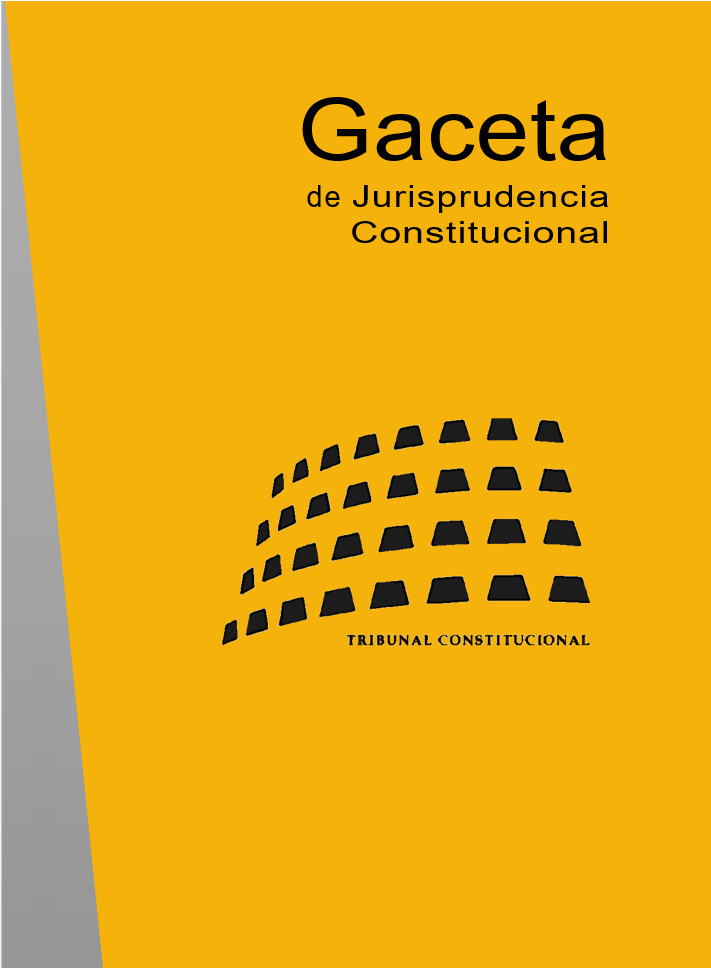 CONTENIDO1. SENTENCIAS: STC 160/2021 A STC 192/2021		32. AUTOS: ATC 89/2021 A ATC 115/2021		343. ÍNDICE DE DISPOSICIONES CON FUERZA DE LEY IMPUGNADAS:A) Disposiciones con fuerza de ley del Estado		42B) Disposiciones con fuerza de ley de las Comunidades Autónomas		454. ÍNDICE DE DISPOSICIONES GENERALES Y RESOLUCIONES IMPUGNADAS:A) Disposiciones del Estado		46B) Disposiciones de las Comunidades y Ciudades Autónomas		465. ÍNDICE DE DISPOSICIONES CITADAS:A) Constitución		48B) Tribunal Constitucional		53C) Cortes Generales		55D) Leyes Orgánicas		56E) Leyes de las Cortes Generales		63F) Reales Decretos Legislativos		67G) Reales Decretos-leyes		68H) Reales Decretos y otras disposiciones generales del Estado		69I) Legislación preconstitucional		73J) Comunidades y Ciudades Autónomas		75L) Tratados y acuerdos internacionales		80M) Unión Europea		82N) Consejo de Europa		83Ñ) Legislación extranjera		856. ÍNDICE DE RESOLUCIONES DE ÓRGANOS JUDICIALES IMPUGNADAS		877. ÍNDICE DE RESOLUCIONES DE OTROS TRIBUNALES CITADAS:A) Tribunal Europeo de Derechos Humanos		93B) Tribunales de Justicia de las Comunidades Europeas y de la Unión Europea		108C) Tribunal Supremo		111D) Otros Tribunales		1148. ÍNDICE ANALÍTICO		1161. SENTENCIAS: STC 160/2021 A STC 192/2021• Sala Segunda. SENTENCIA 160/2021, de 4 de octubre de 2021    Recurso de amparo 3884-2017.    (BOE núm. 268, de 09 de noviembre de 2021)    ECLI:ES:TC:2021:160Síntesis Descriptiva: Promovido por don Pedro David Delso Sanz en relación con las sentencias dictadas por la Sala de lo Social del Tribunal Superior de Justicia de Aragón y un juzgado de ese mismo orden jurisdiccional de Zaragoza, en procedimiento por despido.Síntesis Analítica: Supuesta vulneración del derecho a la protección de los datos de carácter personal: utilización de la grabación de conversaciones telefónicas mantenidas con los clientes como medio de acreditación del incumplimiento grave de las obligaciones laborales.Resumen: El demandante de amparo, asesor comercial de una compañía telefónica, fue despedido por una serie de incumplimientos laborales constatados mediante grabaciones sonoras. En vía judicial se estimó su petición de declaración de improcedencia del despido, pero se rechazó la solicitud de nulidad fundada en la vulneración del derecho a la protección de datos de carácter personal.Se desestima el recurso de amparo. La sentencia afirma que el incumplimiento del compromiso asumido por el empleador con los representantes de los trabajadores de que las grabaciones del desarrollo laboral no tendrían en ningún caso como objetivo su utilización como mecanismo disciplinario, no afecta el derecho a la protección de datos de carácter personal. De hecho, las grabaciones se venían utilizando con la finalidad de mejorar la calidad del servicio y el demandante había sido advertido en varias ocasiones de la incorreción de su proceder, siendo la persistencia de su actitud renuente la que determinó su despido.• Sala Segunda. SENTENCIA 161/2021, de 4 de octubre de 2021    Recurso de amparo 2407-2019.    (BOE núm. 268, de 09 de noviembre de 2021)    ECLI:ES:TC:2021:161Síntesis Descriptiva: Promovido por don Juan Carlos Capelo Mainar respecto de las resoluciones dictadas por la Audiencia Provincial y un juzgado de primera instancia de Madrid en proceso de desahucio.Síntesis Analítica: Vulneración del derecho a la tutela judicial efectiva: resoluciones judiciales que no analizaron el fondo de la alegación de discapacidad cognitiva opuesta por el ejecutado.Resumen: En juicio verbal de desahucio y reclamación de rentas, un juzgado de primera instancia y la Audiencia Provincial de Madrid desestimaron la oposición del entonces demandado y apelante, quien alegaba haber pagado la deuda reclamada y padecer una situación de discapacidad cognitiva. Se otorga el amparo por vulneración del derecho fundamental a la tutela judicial efectiva sin indefensión. Las resoluciones judiciales impugnadas se limitaron a realizar una interpretación excesivamente formalista, desatendiendo la necesidad de ponderación judicial de la situación de vulnerabilidad alegada. La protección constitucional de las personas con discapacidad no debe quedar condicionada por requisitos formales como son el previo reconocimiento o declaración judicial o administrativa de una situación de incapacidad.• Sala Segunda. SENTENCIA 162/2021, de 4 de octubre de 2021    Recurso de amparo 3569-2019.    (BOE núm. 268, de 09 de noviembre de 2021)    ECLI:ES:TC:2021:162Síntesis Descriptiva: Promovido por la Universidad Católica de Valencia San Vicente Mártir en relación con la Resolución de 14 de diciembre de 2017 de la Conselleria de Educación, Investigación, Cultura y Deporte, de la Generalitat Valenciana, por la que se convocan becas para la realización de estudios universitarios durante el curso académico 2017-2018 en las universidades de la Comunitat Valenciana, así como las dictadas por las salas de lo contencioso-administrativo del Tribunal Supremo y del Tribunal Superior de Justicia de la Comunidad Valenciana en la impugnación de aquella.Síntesis Analítica: Vulneración del derecho a la igualdad en relación con el derecho a la creación de centros docentes: STC 191/2020 (nulidad de los incisos de la resolución administrativa que limitan el disfrute de becas a los alumnos matriculados en universidades públicas integrantes del sistema universitario valenciano). Voto particular.Resumen: En aplicación de la doctrina sentada en la STC 191/2020, de 17 de diciembre, se anulan aquellos preceptos de la resolución de la Consejería de Educación, Investigación, Cultura y Deporte, por la que se establecía la convocatoria de becas para la realización de estudios universitarios durante el curso académico 2017-2018 en las universidades de la Comunidad Valenciana, que limitaban el disfrute de estas ayudas exclusivamente a los alumnos matriculados en centros públicos. Reiterando lo ya afirmado en la STC 191/2020, la exclusión de los alumnos de universidades privadas vulnera los derechos a la igualdad y a la creación de centros docentes. La sentencia cuenta con un voto particular discrepante.• Sala Segunda. SENTENCIA 163/2021, de 4 de octubre de 2021    Recurso de amparo 250-2020.    (BOE núm. 268, de 09 de noviembre de 2021)    ECLI:ES:TC:2021:163Síntesis Descriptiva: Promovido por la Generalitat de Cataluña respecto de las resoluciones de la Sala de lo Contencioso-Administrativo del Tribunal Superior de Justicia de Cataluña que denegaron la preparación de recuso de casación por infracción de la normativa autonómica.Síntesis Analítica: Vulneración del derecho a la tutela judicial efectiva (acceso al recurso): SSTC 128/2018 y 98/2020 (resoluciones judiciales que inadmiten, sin causa legal para ello, un recurso de casación basado en infracción de normas autonómicas). Votos particulares.Resumen: En aplicación de la doctrina sentada en la STC 99/2020, de 22 de julio, se otorga el amparo dado que el órgano judicial, al interpretar literalmente un precepto legal, ha llegado a un resultado materialmente contrario al derecho de acceso al recurso. La sala ha interpretado la regulación legal del recurso de casación basado en infracción de normas autonómicas en sentido no coincidente con la STC 128/2018, de 29 de noviembre. Esta inadmisión del recurso, sin tomar en consideración la interpretación constitucional del precepto que regula la casación por infracción de normas autonómicas comporta que el recurso haya sido inadmitido sin existir causa legal.La sentencia cuenta con dos votos particulares discrepantes.• Sala Segunda. SENTENCIA 164/2021, de 4 de octubre de 2021    Recurso de amparo 1264-2020.    (BOE núm. 268, de 09 de noviembre de 2021)    ECLI:ES:TC:2021:164Síntesis Descriptiva: Promovido por don Hassan Ashini respecto de los autos dictados por la Audiencia Provincial de Santa Cruz de Tenerife un juzgado de vigilancia penitenciaria de Canarias desestimatorio de su queja por el tratamiento penitenciario recibido.Síntesis Analítica: Vulneración del derecho a la tutela judicial efectiva (motivación): resoluciones judiciales que no ponderan adecuadamente el derecho de acceso a la información administrativa al denegar la consulta por el interno de los informes elaborados por el equipo técnico y que habían servido para denegarle un permiso de salida.Resumen: La dirección del centro penitenciario en el que cumple condena el demandante de amparo rechazó su solicitud de entrega de los informes en los que se había fundamentado la denegación de un permiso de salida. Tanto el juzgado de vigilancia penitenciaria, como la Audiencia Provincial ratificaron la decisión administrativa, que dejaba a salvo la posibilidad de recurrir autónomamente la mencionada denegación del permiso de salida.Se otorga el amparo por vulneración del derecho a la tutela judicial efectiva. La decisión de denegar la entrega de la información requerida no se fundó en una causa normativamente predeterminada, ni tuvo en cuenta las necesidades especiales de tutela que genera la situación de una persona presa que trata de recabar datos que solo le puede proporcionar la administración penitenciaria, máxime en un caso en que la documentación se solicita para debatir la procedencia de decisiones que adopta esa misma administración. Asimismo, la sentencia afirma que una faceta del derecho a la tutela judicial efectiva se activa cuando está comprometido el acceso a la información pública de los internos de un centro penitenciario, pues estos se encuentran en un claro desequilibrio respecto a la administración, haciendo indispensable salvaguardar el acceso a las fuentes documentales mediante una interpretación restrictiva de las causas de excepción establecida en las leyes y siendo deficiente el argumento del posible restablecimiento del derecho en fase jurisdiccional para evitar pronunciarse sobre la denuncia de su previa lesión en vía administrativa.• Sala Segunda. SENTENCIA 165/2021, de 4 de octubre de 2021    Recurso de amparo 2964-2020.    (BOE núm. 268, de 09 de noviembre de 2021)    ECLI:ES:TC:2021:165Síntesis Descriptiva: Promovido por don José Benito Vieites Reboeiras en relación con la sentencia de la Sala de lo Penal del Tribunal Supremo que le condenó, en casación, por sendos delitos contra la salud pública y de integración en grupo criminal.Síntesis Analítica: Vulneración de los derechos a la defensa y a un proceso con todas las garantías: condena por un delito a quien había sido absuelto en la instancia y sin que la parte acusadora formulara petición alguna en grado de casación.Resumen: El ahora demandante de amparo fue condenado en primera instancia como cómplice de un delito de tráfico de drogas y absuelto de la acusación de integración en grupo criminal. Recurrida la sentencia en casación, ni la acusación ni la defensa impugnaron expresamente dicha absolución, que la Sala de lo Penal del Tribunal Supremo entendió controvertida en términos genéricos en el recurso formulado por el Ministerio Fiscal.Se estima el recurso de amparo. La sentencia declara que no existió una voluntad impugnatoria expresa en casación formulada contra el recurrente. Consecuentemente, su condena sobrevenida inadvertidamente vulneró el derecho a la defensa y a un proceso con todas las garantías. La anulación de la sentencia condenatoria se contrae exclusivamente al delito de integración en grupo criminal.• Sala Segunda. SENTENCIA 166/2021, de 4 de octubre de 2021    Recurso de amparo 206-2021.    (BOE núm. 268, de 09 de noviembre de 2021)    ECLI:ES:TC:2021:166Síntesis Descriptiva: Promovido por don Guillem Padilla Castelló respecto de los autos de la Audiencia Provincial y de un juzgado de instrucción de Barcelona que inadmitieron su querella por presuntos delitos de torturas, lesiones leves, contra la integridad moral y contra las garantías constitucionales.Síntesis Analítica: Vulneración del derecho a la tutela judicial efectiva sin indefensión en relación con su derecho a no ser sometido a torturas ni a tratos inhumanos o degradantes: investigación insuficiente de una denuncia de tortura o tratos inhumanos y degradantes que se dicen sufridos bajo custodia policial (STC 34/2008).Resumen: El demandante de amparo, menor de edad, denunció haber sufrido durante su detención policial agresiones que comprendían golpes en la cara, la obligación de permanecer de rodillas mirando a la pared y otras vejaciones. Pese a que acompañó su querella con informes médicos y solicitaba la práctica de varias diligencias —identificación y declaración de agentes, petición de videos e imágenes captadas por dos medios de comunicación, comprobación de una llamada telefónica de solicitud de ayuda que se decía hecha por una persona conocedora de los hechos…—, el juzgado de instrucción la inadmitió sin acordar esos actos de investigación.Se otorga el amparo en aplicación de la doctrina sintetizada en la STC 34/2008, de 25 de febrero, sobre el deber de investigación judicial eficaz ante una denuncia de torturas que se dicen sufridas bajo custodia policial. En esta ocasión, la investigación se cerró cuando existían medios de instrucción disponibles e idóneos para el esclarecimiento de los hechos, y a partir de una motivación incompatible con el derecho a la tutela judicial efectiva en relación con el derecho a no ser sometido a torturas ni a tratos inhumanos o degradantes. Además, se enfatiza que la exigencia de llevar a cabo una investigación eficaz con mayor rigor en supuestos de detención incomunicada es igualmente predicable respecto a los malos tratos denunciados por un menor de edad.• Sala Primera. SENTENCIA 167/2021, de 4 de octubre de 2021    Cuestión de inconstitucionalidad 3492-2021.    (BOE núm. 268, de 09 de noviembre de 2021)    ECLI:ES:TC:2021:167Síntesis Descriptiva: Planteada por la Sección Quinta de la Sala de lo Contencioso-Administrativo del Tribunal Superior de Justicia de Cataluña en relación con diversos apartados de la disposición adicional trigésima de la Ley del Parlamento de Cataluña 12/2009, de educación, en la redacción dada por la Ley del Parlamento de Cataluña 5/2020.Síntesis Analítica: Principios de interdicción de la arbitrariedad, irretroactividad, seguridad jurídica e igualdad; exclusividad jurisdiccional y leyes singulares: STC 159/2021 (constitucionalidad del precepto legal relativo a la financiación autonómica de las plazas de las guarderías municipales).Resumen: La sentencia tiene idéntico objeto que la STC 159/2021, de 16 de septiembre, cuya doctrina aplica. Consecuentemente, se rechaza la cuestión de inconstitucionalidad de la disposición adicional trigésima de la Ley de educación del Parlamento de Cataluña 12/2009, de 10 de julio, en la redacción dada por el artículo 172.3 de la Ley del Parlamento de Cataluña 5/2020, de 29 de abril, por la que se determinó la subvención a cargo del departamento competente en materia de educación destinada a financiar las guarderías municipales desde el curso 2012-2013 hasta el curso 2018-2019, en un módulo fijo de 425 euros por plaza.• Pleno. SENTENCIA 168/2021, de 5 de octubre de 2021    Recurso de amparo 2109-2020.    (BOE núm. 268, de 09 de noviembre de 2021)    ECLI:ES:TC:2021:168Síntesis Descriptiva: Promovido por don Santiago Abascal Conde y otros cincuenta y un diputados del Grupo Parlamentario Vox en el Congreso de los Diputados en respecto de las resoluciones de la mesa de la Cámara acordando la suspensión del cómputo de los plazos reglamentarios desde la entrada en vigor del Real Decreto 463/2020, de 14 de marzo, por el que fue declarado el estado de alarma para la gestión de la crisis sanitaria ocasionada por el COVID-19.Síntesis Analítica: Vulneración del derecho a la participación política: suspensión de la tramitación de las iniciativas parlamentarias que impide el ejercicio de la función representativa y de control al Gobierno. Votos particulares.Resumen: Entrado en vigor el estado de alarma declarado por el Real Decreto 463/2020, de 14 de marzo, la mesa del Congreso de los Diputados suspendió el cómputo de plazos reglamentarios de las iniciativas parlamentarias.	Se otorga el amparo por vulneración del derecho de participación política. El funcionamiento del Congreso de los Diputados no se puede interrumpir durante la vigencia de un estado de emergencia, y el ejercicio del derecho de participación política debe quedar garantizado incluso con más intensidad que en situaciones ordinarias. Corresponde a la mesa de la Cámara proteger de modo especial la función de control y de exigencia de responsabilidad política al Gobierno por su gestión —guarde o no relación con la situación excepcional—, a fin de preservar el Estado de Derecho. La suspensión del cómputo de los plazos de tramitación de toda clase de iniciativas parlamentarias sin prever excepciones, límites temporales ni medidas alternativas y quedando la vigencia de la suspensión al albur del criterio de la propia mesa, impidió el ejercicio de la función representativa de los diputados. Todo ello con independencia de la duración —aproximadamente un mes— de la suspensión, la existencia de una matizada actividad parlamentaria en ese lapso temporal y de que otros órganos constitucionales adoptaran medidas similares. 	La sentencia cuenta con tres votos particulares discrepantes, uno de ellos suscrito por dos magistrados.• Pleno. SENTENCIA 169/2021, de 6 de octubre de 2021    Recurso de inconstitucionalidad 3866-2015.    (BOE núm. 268, de 09 de noviembre de 2021)    ECLI:ES:TC:2021:169Síntesis Descriptiva: Interpuesto por más de cincuenta diputados en relación con diversos apartados del artículo único de la Ley Orgánica 1/2015, de 30 de marzo, por la que se modifica la Ley Orgánica 10/1995, de 23 de noviembre, del Código penal.Síntesis Analítica: Prohibición de penas inhumanas o degradantes; derechos a la libertad personal en conexión con los principios de culpabilidad y proporcionalidad de las penas, y a la legalidad penal; mandato de resocialización de las penas: constitucionalidad de la regulación legal de la prisión permanente revisable. Votos particulares.Resumen: Se enjuicia la constitucionalidad del artículo único de la Ley Orgánica 1/2015, de 30 de marzo, por la que se introduce la prisión permanente revisable, regulando su régimen e integrándola al catálogo de penas graves y al listado de penas privativas de la libertad.Se desestima el recurso de inconstitucionalidad. Desde la perspectiva de la prohibición de las penas inhumanas y degradantes, la sentencia declara que la pena de prisión permanente revisable cumple con el test de humanidad exigido por la doctrina del Tribunal Europeo de Derechos Humanos, es decir, la duración de la pena es conforme a la doctrina de la reductibilidad de iure al imponerse a los tribunales realizar exámenes periódicos de la evolución personal del interno y de sus condiciones de reinserción social tras un procedimiento oral contradictorio. Además, consideró que el efecto aflictivo de la pena y la intensidad de sufrimientos infligidos con motivos de su ejecución puede paliarse mediante el sistema de progresividad de grados del sistema penitenciario y de la adaptación del tratamiento a la personalidad del interno, respecto de lo cual, el sistema de individualización científica vertebrador del sistema penitenciario español, que cumple con los estándares europeos, representa suficiente garantía. La inserción de esta nueva pena privativa de libertad no es axiológicamente incompatible con la Constitución, pues cuenta con una finalidad constitucionalmente válida al buscar una reacción penal más intensa frente a la vulneración de bienes jurídicos de más alto rango, decisión que se ve amparada en la libertad del legislador para establecer la política criminal. Además,  resulta necesaria al no existir otras medidas menos gravosas con funcionalidad similar y cumple con el criterio de proporcionalidad estricta en la medida en que las penas no exceden el marco máximo de duración de la pena de prisión, incluso en los casos de pluralidad de condenas. En este mismo sentido, se consideró que, en comparación con el contexto internacional, la respuesta penal no representa un desequilibrio excesivo o irrazonable entre la sanción y la razonabilidad. La sentencia afirma que el sistema de la prisión permanente revisable no es excesivamente rígido ni vulnera el principio de proporcionalidad. Primero, porque cuenta con una adecuada correlación entre los supuestos de hechos, que son especialmente graves, y su estricto marco penal. Y segundo, porque prevé elementos para individualizar la pena, permitiendo a los jueces valorar las circunstancias objetivas y subjetivas susceptibles de atenuar la responsabilidad criminal. Por otra parte, sobre el riesgo de desproporción de la pena en cuanto a su prolongación más allá de la subsistencia de un motivo legítimo de política criminal una vez vencidos los plazos establecidos, la sentencia asevera que no es achacable a las normas de prisión permanente revisable, sino a la posterior verificación judicial de la subsistencia de fundamentos criminológicos legítimos para prolongar la pena de prisión.También se afirmó que no existe vulneración del principio de taxatividad pues la pena no es indeterminada, sino determinable conforme a criterios legales preestablecidos cuya individualización se completa en fase de ejecución mediante la aplicación de parámetros claros y accesibles al reo que supeditan su encierro a su evolución personal. Así, el pronóstico favorable de reinserción social es un elemento estructural de tratamiento penitenciario asociado al sistema de individualización científica avalado por la consolidada doctrina del Tribunal Europeo de Derechos Humanos. Asimismo, la sentencia afirma que la pena analizada no entraña la anulación del principio de resocialización, pues las restricciones que impone para el acceso a determinados instrumentos de reinserción social como el tercer grado de clasificación penitenciaria y la libertad condicional, factores de moderación y humanización de la pena, no abarcan en su ámbito de constricción otras medidas e intervenciones características del sistema de individualización científica que salvaguardan la humanidad de la pena de prisión permanente revisable. Finalmente, después de que la sentencia valida la constitucionalidad el régimen de prisión permanente revisable, afirma que la regulación de la suspensión condicional de la pena analizada es constitucionalmente insatisfactoria por no enunciar explícitamente la existencia de un efecto preclusivo derivado de su revocación, ni concretar el régimen de revisión de la pena que habrá de aplicarse con posterioridad al acto revocatorio de dicha suspensión. No obstante, declara su constitucionalidad introduciendo, a modo de corrección del modelo para que la nueva pena no vulnere los principios de reeducación y reinserción social, la exigencia de una interpretación conforme a la Constitución en dos aspectos: a) una vez concedida la libertad provisional, solo podrá revocarse si se vuelve a delinquir o se infringen las prohibiciones y reglas de conducta establecidas en el auto de libertad condicional; b) la revocación de la libertad condicional no puede impedir que el penado pueda obtener en un futuro una nueva revisión de la pena, pues denegarle definitivamente toda expectativa de libertad sería incompatible con la Constitución. La sentencia cuenta con un voto particular discrepante suscrito por tres magistrados y un voto particular discrepante adicional formulado únicamente por uno de ellos.• Pleno. SENTENCIA 170/2021, de 7 de octubre de 2021    Recurso de amparo 1463-2019.    (BOE núm. 268, de 09 de noviembre de 2021)    ECLI:ES:TC:2021:170Síntesis Descriptiva: Promovido por don Artur Mas i Gavarró frente a las sentencias de la Sala de lo Penal del Tribunal Supremo y de la Sala de lo Civil y Penal del Tribunal Superior de Justicia de Cataluña que le condenaron por un delito de desobediencia.Síntesis Analítica: Supuesta vulneración de los derechos a la libertad ideológica y de expresión, de reunión y participación política, a la presunción de inocencia y a la legalidad penal: negativa a dar debido cumplimiento a la providencia de este Tribunal acordando la suspensión de las actuaciones controvertidas en la impugnación de disposiciones autonómicas tramitada con el número 6540-2014.Resumen: El recurrente en amparo, expresidente de la Generalitat de Cataluña, fue condenado por un delito de desobediencia como consecuencia del incumplimiento de la providencia del Tribunal Constitucional de 4 de noviembre de 2014 que acordaba la suspensión de las actuaciones relacionadas con la convocatoria del proceso de participación ciudadana del día 9 de noviembre de ese mismo año. La condena fue confirmada en casación por el Tribunal Supremo.Se desestima el recurso de amparo. Respecto a la supuesta vulneración del derecho a la legalidad penal, la sentencia niega que se haya efectuado una interpretación extensiva del artículo que tipifica el delito de desobediencia de la que se derive la falta de ejecutividad de la providencia de este Tribunal. La providencia tenía carácter ejecutivo tal y como se desprende de lo establecido tanto en la Constitución, como en la Ley Orgánica del Tribunal Constitucional, pues contenía un mandato puro de suspensión de actividades. En cuanto a la falta de requerimiento personal como fundamento de la errónea subsunción de los hechos tipificados en el delito, lo decisivo en este caso es que la autoridad o funcionario al que se dirige el mandato tenga conocimiento de su existencia y, sobre todo, del deber de acatamiento que le incumbe, no siendo el requerimiento previo un requisito típico del delito de desobediencia sino un medio de acreditar el dolo. Tampoco se ha vulnerado el derecho a la presunción de inocencia pues las sentencias impugnadas partieron de datos debidamente acreditados de los que podía inferirse que el demandante tenía cabal conocimiento del mandato judicial y de su deber de cumplirlo. Por último, no existe vulneración del derecho a participar en los asuntos públicos al no resultar reconocible ni en su contenido, ni en su forma en el mencionado proceso de participación ciudadana.• Pleno. SENTENCIA 171/2021, de 7 de octubre de 2021    Recurso de amparo 5382-2019.    (BOE núm. 268, de 09 de noviembre de 2021)    ECLI:ES:TC:2021:171Síntesis Descriptiva: Promovido por don Carles Puigdemont i Casamajó respecto de los autos dictados por la Sala de lo Penal del Tribunal Supremo comunicando a la mesa del Parlamento de Cataluña su suspensión en los cargos públicos que venía desempeñando.Síntesis Analítica: Supuesta vulneración de los derechos al ejercicio de los cargos representativos, a la presunción de inocencia y a la legalidad penal: resoluciones judiciales que adoptaron, de manera suficientemente razonada y proporcionada, una medida cautelar suspensiva del cargo parlamentario (STC 11/2020).Resumen: El demandante de amparo, don Carles Puigdemont i Casamajó, recurrió las resoluciones de la Sala de lo Penal del Tribunal Supremo, por las que se le suspendía como diputado del Parlamento de Cataluña. Estas resoluciones judiciales aplicaron la previsión de la Ley de enjuiciamiento criminal relativa a la suspensión de funciones de los cargos públicos sobre quienes pese un auto de procesamiento firme en causas de terrorismo o rebelión, y se haya decretado la prisión provisional. Se desestima el recurso de amparo. La sentencia afirma que la situación de prisión que describe la Ley de enjuiciamiento criminal se refiere a la procesal, que en este caso ya está adoptada, y no a la material, que no puede adoptarse ante la huida del recurrente de la acción de la justicia. Se reitera el criterio de la STC 97/2020, de 21 de julio, en lo concerniente a la vulneración del derecho a la presunción de inocencia. La sentencia concluye que la Ley de enjuiciamiento criminal no establece sanción o pena alguna, ni su aplicación ha significado la condena del recurrente, porque el precepto legal no es una norma punitiva, sino que establece una medida provisional, por un lado, de manera inmediata y necesaria cuando concurren los presupuestos en él fijados y, por el otro, porque las resoluciones impugnadas no hacen sino verificar el cumplimiento de dichos presupuestos. Las resoluciones impugnadas cumplen el deber reforzado de motivación y el juicio de adecuación en tanto afectan a derechos fundamentales.• Pleno. SENTENCIA 172/2021, de 7 de octubre de 2021    Recurso de amparo 4119-2020.    (BOE núm. 268, de 09 de noviembre de 2021)    ECLI:ES:TC:2021:172Síntesis Descriptiva: Promovido por doña Felisa Portillo Sánchez respecto de las sentencias de las salas de lo social del Tribunal Supremo y del Tribunal Superior de Justicia del País Vasco que desestimaron, en casación y suplicación, su demanda de reconocimiento de la situación de gran invalidez derivada de contingencia común.Síntesis Analítica: Vulneración del derecho a no padecer discriminación por razón de discapacidad: diferencia de trato no prevista normativamente y carente de justificación objetiva y razonable derivada exclusivamente del hecho de haber accedido a la situación de jubilación anticipada a causa de la situación de discapacidad. Votos particulares.Resumen: La recurrente en amparo, una persona con discapacidad reconocida de más del 65 por 100 como consecuencia de una deficiencia visual severa, solicitó el reconocimiento de la incapacidad permanente por contingencia común, en grado de gran invalidez o, subsidiariamente, la incapacidad permanente absoluta. Su petición fue desestimada por las salas de lo social del Tribunal Supremo y del Tribunal Superior de Justicia del País Vasco por considerar que, al momento de la solicitud, la demandante se encontraba en situación de jubilación anticipada y, por consiguiente, no procedía reconocer la incapacidad permanente.Se otorga el amparo por vulneración del derecho a no padecer discriminación por razón de discapacidad. Las sentencias impugnadas realizaron una labor hermenéutica de la Ley general de la Seguridad Social que les llevó a concluir que los supuestos de jubilación anticipada por discapacidad quedan excluidos del acceso a la prestación por incapacidad permanente, frente a los otros supuestos de jubilación anticipada que sí podrían acogerse a la prestación en cuestión. La sentencia recuerda que, para el reconocimiento de la situación de incapacidad permanente, el legislador no ha establecido otro requisito que el de una determinada edad, de forma que no impide su acceso desde una situación de jubilación anticipada ni distingue entre las causas o presupuestos de este tipo de jubilación para acceder a la incapacidad permanente. En consecuencia, la interpretación realizada por los órganos judiciales genera una diferencia de trato no prevista en la norma, sin justificación objetiva y razonable, derivada exclusivamente del hecho de haber accedido a una situación de jubilación anticipada precisamente por su situación de discapacidad. La sentencia cuenta con dos votos particulares discrepantes.• Sala Primera. SENTENCIA 173/2021, de 25 de octubre de 2021    Recurso de amparo 227-2019.    (BOE núm. 282, de 25 de noviembre de 2021)    ECLI:ES:TC:2021:173Síntesis Descriptiva: Promovido por doña Felicidad Teresa González del Valle en relación con la sentencia de la Sección Séptima de la Sala de lo Contencioso-Administrativo de la Audiencia Nacional que desestimó su solicitud de revisión de la pensión ordinaria de jubilación forzosa por edad.Síntesis Analítica: Vulneración del derecho a la tutela judicial efectiva (intangibilidad): resolución judicial que desatiende el efecto positivo de la cosa juzgada material al ignorar un pronunciamiento firme anterior con incidencia en la determinación de los haberes reguladores que habían de tenerse en cuenta para el cálculo de la pensión de jubilación de la recurrente.Resumen: Al alcanzar la edad de jubilación forzosa, a la ahora demandante de amparo se le atribuyó una pensión ordinaria como funcionaria del cuerpo de maestros, perteneciente al grupo B, en el que originariamente estuvo clasificada. Sin embargo, esta resolución de la administración de la Seguridad Social ignoraba el hecho de que, por sentencia firme se le había reconocido el derecho a la integración en el grupo A de la función pública docente, a todos los efectos, incluidos los derechos correspondientes de clases pasivas.Se otorga el amparo por vulneración del derecho fundamental a la tutela judicial efectiva en la concreta vertiente del derecho a la intangibilidad de las resoluciones judiciales firmes. Las resoluciones administrativas y judiciales impugnadas en el recurso de amparo desconocieron la fuerza de cosa juzgada al desatender y modificar la situación jurídica creada por una sentencia firme al margen de los procedimientos legalmente establecidos a tal efecto y a través de la improcedente aplicación retroactiva de un criterio establecido con posterioridad.• Sala Segunda. SENTENCIA 174/2021, de 25 de octubre de 2021    Recurso de amparo 1421-2019.    (BOE núm. 282, de 25 de noviembre de 2021)    ECLI:ES:TC:2021:174Síntesis Descriptiva: Promovido por doña Irene Rigau i Oliver respecto de las sentencias de la Sala de lo Penal del Tribunal Supremo y de la Sala de lo Civil y Penal del Tribunal Superior de Justicia de Cataluña que la condenaron por un delito de desobediencia.Síntesis Analítica: Supuesta vulneración de los derechos a la libertad ideológica y de expresión, de reunión y participación política, a la presunción de inocencia y a la legalidad penal: STC 170/2021 (negativa a dar debido cumplimiento a la providencia de este Tribunal acordando la suspensión de las actuaciones controvertidas en la impugnación de disposiciones autonómicas tramitada con el número 6540-2014).Resumen: Se desestima el amparo en aplicación de la doctrina asentada en la STC 170/2021, de 7 de octubre. Quien ostentara el cargo de consejera de la Generalitat de Cataluña fue condenada por un delito de desobediencia por la Sala de lo Civil y Penal del Tribunal Superior de Justicia de Cataluña como consecuencia del incumplimiento de la providencia del Tribunal Constitucional de 4 de noviembre de 2014 que acordaba la suspensión de las actuaciones relacionadas con la convocatoria del proceso de participación ciudadana del día 9 de noviembre del mismo año.• Sala Segunda. SENTENCIA 175/2021, de 25 de octubre de 2021    Recurso de amparo 1454-2019.    (BOE núm. 282, de 25 de noviembre de 2021)    ECLI:ES:TC:2021:175Síntesis Descriptiva: Promovido por doña Joana Ortega i Alemany respecto de las sentencias de la Sala de lo Penal del Tribunal Supremo y de la Sala de lo Civil y Penal del Tribunal Superior de Justicia de Cataluña que la condenaron por un delito de desobediencia.Síntesis Analítica: Supuesta vulneración de los derechos a la igualdad ante la ley, libertad ideológica y de expresión, de reunión y participación política, a la presunción de inocencia y a la legalidad penal: STC 170/2021 (negativa a dar debido cumplimiento a la providencia de este Tribunal acordando la suspensión de las actuaciones controvertidas en la impugnación de disposiciones autonómicas tramitada con el número 6540-2014).Resumen: Se desestima el amparo en aplicación de la doctrina asentada en la STC 170/2021, de 7 de octubre. Quien ostentara el cargo de consejera de la Generalitat de Cataluña fue condenada por un delito de desobediencia por la Sala de lo Civil y Penal del Tribunal Superior de Justicia de Cataluña como consecuencia del incumplimiento de la providencia del Tribunal Constitucional de 4 de noviembre de 2014 que acordaba la suspensión de las actuaciones relacionadas con la convocatoria del proceso de participación ciudadana del día 9 de noviembre del mismo año.• Sala Segunda. SENTENCIA 176/2021, de 25 de octubre de 2021    Recurso de amparo 7502-2019.    (BOE núm. 282, de 25 de noviembre de 2021)    ECLI:ES:TC:2021:176Síntesis Descriptiva: Promovido por Penrei Inversiones, S.L., respecto de las resoluciones dictadas por un juzgado de primera instancia e instrucción de Lorca en procedimiento de ejecución hipotecaria.Síntesis Analítica: Vulneración del derecho a la tutela judicial efectiva: STC 40/2020 [inadecuada utilización de la dirección electrónica habilitada como cauce de comunicación del primer emplazamiento procesal (SSTC 6/2019 y 47/2019) e inadmisión de la oposición a la ejecución resultante de la confusión del deber de las personas jurídicas de relacionarse con la administración de justicia por medio de comunicaciones electrónicas con la regulación del primer emplazamiento en los procesos civiles].Resumen: Aplicando la doctrina sentada en las SSTC 6/2019, de 17 de enero; 47/2019, de 8 de abril, y 40/2020, de 27 de febrero, se otorga el amparo por inadecuada utilización de la dirección electrónica habilitada como cauce de comunicación del primer emplazamiento procesal de la entidad demandada. Además, se vulneró ese mismo derecho a la tutela judicial efectiva al confundir el deber de las personas jurídicas de relacionarse con la administración de justicia por medio de comunicaciones electrónicas con la regulación del primer emplazamiento en los procesos civiles.• Sala Segunda. SENTENCIA 177/2021, de 25 de octubre de 2021    Recurso de amparo 7512-2019.    (BOE núm. 282, de 25 de noviembre de 2021)    ECLI:ES:TC:2021:177Síntesis Descriptiva: Promovido por Euroinversiones Inmobiliarias Costa Sur, S.L., respecto de las resoluciones dictadas por un juzgado de primera instancia e instrucción de Lorca en procedimiento de ejecución hipotecaria.Síntesis Analítica: Vulneración del derecho a la tutela judicial efectiva: STC 40/2020 [inadecuada utilización de la dirección electrónica habilitada como cauce de comunicación del primer emplazamiento procesal (SSTC 6/2019 y 47/2019) e inadmisión de la oposición a la ejecución resultante de la confusión del deber de las personas jurídicas de relacionarse con la administración de justicia por medio de comunicaciones electrónicas con la regulación del primer emplazamiento en los procesos civiles].Resumen: Aplicando la doctrina sentada en las SSTC 6/2019, de 17 de enero; 47/2019, de 8 de abril, y 40/2020, de 27 de febrero, se otorga el amparo por inadecuada utilización de la dirección electrónica habilitada como cauce de comunicación del primer emplazamiento procesal de la entidad demandada. Además, se vulneró ese mismo derecho a la tutela judicial efectiva al confundir el deber de las personas jurídicas de relacionarse con la administración de justicia por medio de comunicaciones electrónicas con la regulación del primer emplazamiento en los procesos civiles.• Sala Segunda. SENTENCIA 178/2021, de 25 de octubre de 2021    Recurso de amparo 7621-2019.    (BOE núm. 282, de 25 de noviembre de 2021)    ECLI:ES:TC:2021:178Síntesis Descriptiva: Promovido por don Miguel Abellán Martínez respecto de los autos dictados por la Sección Segunda de la Sala de lo Penal de la Audiencia Nacional y un juzgado central de instrucción en el curso de diligencias previas por posible comisión de delitos en relación con la prestación de servicios odontológicos.Síntesis Analítica: Vulneración del derecho a la tutela judicial efectiva en relación con los derechos a la asistencia jurídica gratuita y a la asistencia letrada: STC 29/2021 (resoluciones judiciales que supeditaron la intervención como acusación particular a la utilización de la defensa y representación de alguna de aquellas otras previamente personadas).Resumen: Aplicando la doctrina sentada en la STC 29/2021, de 15 de febrero, se otorga el amparo por vulneración del derecho a la tutela judicial efectiva en relación con los derechos a la asistencia jurídica gratuita y a la asistencia letrada. La imposición judicial del litisconsorcio entre las acusaciones particulares, debe ponderar el interés de mantener el normal desarrollo del proceso para evitar dilaciones indebidas y el derecho de defensa de las acusaciones, que puede verse menoscabado si la acumulación supone un perjuicio desmedido para ellas. En este juicio de ponderación debe atenderse a la circunstancia de que sea beneficiario de asistencia jurídica gratuita, pues implica un estatus peculiar que no puede ignorarse. En la medida en que las resoluciones judiciales impugnadas no valoraron explícitamente esta condición, vulneraron el derecho a la tutela judicial efectiva de la recurrente en amparo.• Sala Segunda. SENTENCIA 179/2021, de 25 de octubre de 2021    Recurso de amparo 3200-2020.    (BOE núm. 282, de 25 de noviembre de 2021)    ECLI:ES:TC:2021:179Síntesis Descriptiva: Promovido por la sociedad Iveco, S.p.A., respecto del auto dictado por un juzgado de lo mercantil de Pontevedra en pieza de nulidad de juicio ordinario en defensa de la competencia.Síntesis Analítica: Vulneración del derecho a la tutela judicial sin indefensión: emplazamiento indebidamente practicado en la persona de un procurador designado por la mercantil demandada para su representación en otros procesos (STC 47/2019).Resumen: En aplicación de la doctrina de la STC 47/2019, de 8 de abril, se otorga el amparo y se declara vulnerado el derecho a la tutela judicial efectiva sin indefensión. El acto de emplazamiento y citación como demandada de la empresa ahora recurrente en amparo debió haberse realizado por correo certificado con acuse de recibo, en su sede social y no a través de quien ostenta su representación procesal en otros litigios distintos de aquel que origina la demanda de amparo.• Sala Primera. SENTENCIA 180/2021, de 25 de octubre de 2021    Recurso de amparo 4055-2020.    (BOE núm. 282, de 25 de noviembre de 2021)    ECLI:ES:TC:2021:180Síntesis Descriptiva: Promovido por don Ildefonso García Fernández respecto de la sentencia de la Audiencia Provincial de Jaén que le condenó por un delito de violencia habitual.Síntesis Analítica: Vulneración del derecho a un proceso con todas las garantías (imparcialidad judicial): resolución judicial que no se limita al ejercicio de la función de control y depuración de la racionalidad de la sentencia absolutoria, sino que plasma una toma de posición sobre el resultado de la prueba practicada en la primera instancia susceptible de generar dudas objetivas de compromiso de su imparcialidad.Resumen: El demandante de amparo fue absuelto de la acusación por un delito de violencia habitual; recurrida la sentencia por las acusaciones, la Audiencia Provincial de Jaén ordenó la celebración de un nuevo juicio oral ante un magistrado distinto del que inicialmente había conocido de la causa. La nueva sentencia condenatoria fue confirmada en apelación por la Audiencia Provincial, actuando en sección de idéntica composición a la que había ordenado en su día la repetición del juicio.Se otorga el amparo por vulneración del derecho a un juez imparcial y a un proceso con todas las garantías. La sentencia declara objetivamente justificados los recelos sobre la existencia de una idea preconcebida en los magistrados que dictaron la nulidad de la sentencia absolutoria. Este razonamiento no se limitó a constatar que el juez de lo penal omitió la valoración de la prueba pericial psicológica realizada a varios de los hijos del demandante, o que rechazó sin argumentación debida la credibilidad del testimonio, sino que adicionalmente rechazó la prescripción del delito de malos tratos habituales. Este razonamiento no se limitó al ejercicio de la función de control y depuración de la racionalidad de la sentencia absolutoria, sino que añadió una toma de posición sobre el resultado de la prueba practicada en la primera instancia susceptible de generar dudas objetivas de compromiso de su imparcialidad.• Sala Primera. SENTENCIA 181/2021, de 25 de octubre de 2021    Recurso de amparo 5872-2020.    (BOE núm. 282, de 25 de noviembre de 2021)    ECLI:ES:TC:2021:181Síntesis Descriptiva: Promovido por la entidad Viviendas Chimenea II de Águilas, Sociedad Cooperativa, respecto de las resoluciones dictadas por un juzgado de primera instancia e instrucción de Lorca en procedimiento de ejecución hipotecaria.Síntesis Analítica: Vulneración del derecho a la tutela judicial sin indefensión: emplazamiento mediante edictos sin haber agotado previamente las posibilidades razonables de notificación personal a la entidad demandada a través de sus administradores (STC 122/2013).Resumen: La demandante de amparo fue emplazada a comparecer a un procedimiento de ejecución hipotecaria promovido en su contra mediante la publicación de edictos, tras resultar infructuosos dos intentos de notificación en los domicilios facilitados en el préstamo con garantía hipotecaria. El juzgado de primera instancia e instrucción rechazó la nulidad de las actuaciones pretendida por la recurrente y ordenó continuar con la subasta de los bienes. Se otorga el amparo por vulneración del derecho a la tutela judicial efectiva sin indefensión. Los representantes de la entidad recurrente no se hallaban en una situación ilocalizable ya que se podría haber indagado su domicilio real a través de medios fácilmente accesibles. Al no haber agotado los medios de averiguación antes de proceder a la comunicación por edictos, el órgano judicial obvió el carácter excepcional y supletorio que tiene esa clase de comunicación respecto de la notificación personal.• Pleno. SENTENCIA 182/2021, de 26 de octubre de 2021    Cuestión de inconstitucionalidad 4433-2020.    (BOE núm. 282, de 25 de noviembre de 2021)    ECLI:ES:TC:2021:182Síntesis Descriptiva: Planteada por la Sala de lo Contencioso-Administrativo del Tribunal Superior de Justicia de Andalucía, Ceuta y Melilla, con sede en Málaga, respecto de diversos preceptos del texto refundido de la Ley reguladora de las haciendas locales, aprobado por el Real Decreto Legislativo 2/2004, de 5 de marzo.Síntesis Analítica: Principio de capacidad contributiva y prohibición de confiscatoriedad: nulidad de los preceptos reguladores del impuesto sobre el incremento de valor de los terrenos de naturaleza urbana que establecen un sistema objetivo y de imperativa aplicación para la determinación de la base imponible del tributo (SSTC 59/2017 y 126/2019). Votos particulares.Resumen: Se enjuicia la constitucionalidad de los artículos del texto refundido de la Ley de haciendas locales aprobado por el Real Decreto Legislativo 2/2004, de 5 de marzo, en los que se establece un sistema objetivo de cálculo de la base imponible del impuesto sobre el incremento de valor de los terrenos de naturaleza urbana. Se estima la cuestión. El supuesto controvertido se diferencia de los resueltos en las SSTC 59/2017, de 11 de mayo, y 126/2019, de 31 de octubre, en la existencia de un incremento del valor del bien trasmitido efectivo pero inferior al calculado ope legis como base imponible; consecuentemente, la cuota tributaria consume, sin agotar, una parte significativa del aumento real. Al tratarse de un impuesto de carácter objetivo, con el hecho imponible específico de gravar la plusvalía de los terrenos urbanos por el paso del tiempo y sin constituir una figura central de la imposición directa, le es plenamente aplicable el principio de capacidad económica como fundamento, límite y parámetro de la imposición, lo que implica que quienes experimenten un incremento se sometan a la tributación solo en función del efectivo aumento de valor del bien. Por esa razón, el mantenimiento de un sistema objetivo y obligatorio de determinación de la base imponible ajeno a la realidad del mercado inmobiliario y a la crisis económica, las que con frecuencia dan lugar a casos en los que el verdadero incremento del valor del inmueble es inferior al aumento calculado por la Ley reguladora de las haciendas locales, resulta inconstitucional por contravenir el principio de capacidad económica demostrada por el contribuyente como criterio de imposición del tributo. Por otro lado, se descarta expresamente que las nulidades acordadas conlleven la revisión, desde la fecha en que se dictó la sentencia, de i) las obligaciones tributarias devengadas por este impuesto que hayan sido decididas definitivamente mediante sentencia con fuerza de cosa juzgada o resolución administrativa firme; ii) las liquidaciones provisionales o definitivas que no hayan sido impugnadas en la fecha de dictado de la STC 182/2021 (26 de octubre de 2021) y iii) las autoliquidaciones cuya rectificación no haya sido solicitada en esa misma fecha.La sentencia cuenta con un voto particular concurrente y otro voto particular discrepante suscrito por dos magistrados.• Pleno. SENTENCIA 183/2021, de 27 de octubre de 2021    Recurso de inconstitucionalidad 5342-2020.    (BOE núm. 282, de 25 de noviembre de 2021)    ECLI:ES:TC:2021:183Síntesis Descriptiva: Interpuesto por más de cincuenta diputados del Grupo Parlamentario Vox del Congreso de los Diputados respecto de diversos preceptos del Real Decreto 926/2020, de 25 de octubre, por el que se declaró el estado de alarma para contener la propagación de infecciones causadas por el SARS-CoV-2; la Resolución de 29 de octubre de 2020, del Congreso de los Diputados, por la que se ordena la publicación del acuerdo de autorización de la prórroga del estado de alarma declarado por el citado real decreto, y el art. 2, la disposición transitoria única y la disposición final primera (apartados uno, dos y tres) del Real Decreto 956/2020, de 3 de noviembre, por el que se prorrogó el estado de alarma declarado por el Real Decreto 926/2020.Síntesis Analítica: Estado de alarma: nulidad de los preceptos que designan autoridades competentes delegadas y les atribuyen potestades tanto de restricción de las libertades de circulación y reunión en espacios públicos, privados y de culto, como de flexibilización de las limitaciones establecidas en el decreto de declaración del estado de alarma; la extensión temporal de su prórroga y el régimen de rendición de cuentas establecido para su vigencia. Votos particulares.Resumen: Se enjuicia la constitucionalidad del Real Decreto 926/2020, de 25 de octubre, por el que se declara el estado de alarma para contener la propagación de infecciones causadas por el SARS-CoV-2, así como la autorización parlamentaria de su prórroga y su formalización en el Real Decreto 956/2020, de 3 de noviembre. En particular, se examina la validez de los preceptos que extienden por seis meses la prórroga del estado de alarma, designan como autoridades competentes delegadas a los presidentes de las comunidades autónomas y ciudades autónomas e introducen medidas restrictivas de diferentes derechos fundamentales.Se estima parcialmente el recurso de inconstitucionalidad. Se declara la nulidad de la extensión hasta los seis meses de la prórroga del estado de alarma y diferentes aspectos de la atribución de la condición de autoridades competentes delegadas a los presidentes de las comunidades autónomas y ciudades autónomas.  La extensión de la prórroga desde las 00:00 horas del día 9 de noviembre de 2020 hasta las 00:00 horas del día 9 de mayo de 2021, contraviene el bloque de constitucionalidad sobre el estado de alarma. En ausencia de mandato constitucional expreso y de previsión legal, corresponde al Congreso de los Diputados determinar y justificar la duración de cada prórroga por el tiempo que sea estrictamente indispensable para asegurar el restablecimiento de la normalidad, atendiendo a cuatro criterios: i) la necesidad de prolongar el estado de alarma; ii) la valoración del período de tiempo que, previsiblemente, estime imprescindible para revertir la situación de grave anormalidad; iii) la correspondencia entre el período de duración de la prórroga a autorizar y las medidas a aplicar en su transcurso; y iv) la prudencia para hacer efectivo el control periódico de la revisión de la actuación del Gobierno. Sin embargo, la duración de la prórroga del estado de alarma se acordó sin certeza alguna acerca de qué medidas iban a ser aplicadas, cuándo iban a ser aplicadas y por cuánto tiempo serían efectivas en las diferentes partes del territorio nacional. En consecuencia, la fijación de la duración de la prórroga por tiempo de seis meses que estableció el Congreso de los Diputados fue irrazonable y contraria a su irrenunciable potestad constitucional para decidir sobre la continuidad y condiciones del estado de alarma.Asimismo, se declara la nulidad, por conexión o consecuencia, de los diferentes plazos en los que deberían comparecer el presidente del Gobierno y el ministro de Sanidad para la rendición de cuentas del Ejecutivo al Congreso, así como de la posibilidad conferida a la conferencia de presidentes autonómicos para formular al Gobierno, transcurridos cuatro meses de vigencia de la prórroga, una propuesta de levantamiento del estado de alarma. Se declara igualmente la inconstitucionalidad de los preceptos que designan a los presidentes de las comunidades autónomas y ciudades autónomas como autoridades competentes delegadas y les atribuyen potestades tanto de restricción de las libertades de circulación y reunión en espacios públicos, privados y de culto, como de flexibilización de las limitaciones establecidas en el decreto de declaración del estado de alarma. Las potestades del Congreso de los Diputados para determinar las condiciones y efectos del estado de alarma y controlar su gestión quedaron canceladas, puesto que eran los presidentes de las comunidades autónomas y ciudades autónomas quienes podían decidir –en exclusiva– sobre el propio estado de alarma, sin estar sujetos al control político del Congreso. En coherencia con lo anterior, la rendición de cuentas ante el Congreso de los Diputados del presidente del Gobierno y del ministro de Sanidad quedó desdibujada en virtud de la delegación conferida a los presidentes autonómicos.La sentencia modula el alcance de las nulidades acordadas, estableciendo que estas no afectan por sí mismas, de manera directa, a los actos y disposiciones dictados sobre la base de los preceptos anulados durante su vigencia. Se desestima el recurso en todo lo demás.La sentencia cuenta con cuatro votos particulares discrepantes.• Pleno. SENTENCIA 184/2021, de 28 de octubre de 2021    Recurso de amparo 1611-2020.    (BOE núm. 282, de 25 de noviembre de 2021)    ECLI:ES:TC:2021:184Síntesis Descriptiva: Promovido por doña Carme Forcadell Lluís respecto de la sentencia de la Sala de lo Penal del Tribunal Supremo que la condenó por un delito de sedición.Síntesis Analítica: Supuesta vulneración de los derechos a la tutela judicial efectiva, a un proceso con todas las garantías (imparcialidad judicial), al juez imparcial y ordinario predeterminado por la ley, a la presunción de inocencia, a la legalidad penal; derecho a la igualdad; libertades de reunión, expresión e ideológica: sentencia dictada en causa especial en cuya tramitación se observaron las garantías procesales y en la que se impuso una pena que no puede considerarse desproporcionada o que desaliente el ejercicio de otros derechos fundamentales. Voto particular.Resumen: En causa especial seguida frente a varios acusados por los delitos de rebelión, sedición, malversación de caudales públicos y desobediencia, la Sala de lo Penal del Tribunal Supremo condenó a la recurrente, presidenta del Parlamento de Cataluña al momento de los hechos, a once años y seis meses de prisión e inhabilitación absoluta por un delito de sedición.Se desestima el recurso de amparo. La sentencia rechaza todas las vulneraciones alegadas por la recurrente en relación con los derechos fundamentales a la tutela judicial efectiva, a un proceso con todas las garantías, al juez imparcial y ordinario predeterminado por la ley, a la presunción de inocencia, a la legalidad penal, derecho a la igualdad, libertades de reunión, expresión e ideológica.A) Garantías procesales proclamadas en el artículo 24 de la Constitución:a) Derecho al juez ordinario predeterminado por ley y al doble grado de jurisdicción penal. Los argumentos dados por la Sala de lo Penal del Tribunal Supremo para asumir la competencia objetiva para la investigación y enjuiciamiento de los hechos objeto de la causa no resultan arbitrarios o irrazonables, ni están incursos en error fáctico patente. En particular, la aplicación de la “doctrina de la ubicuidad”, conforme a la cual el delito se comete en cualquiera de los territorios donde se realizan algunos de los elementos del tipo objetivo y subjetivo del tipo, se ajustaba a los rasgos de un caso complejo como el que se investigaba, y fue debidamente justificada por la Sala enjuiciadora. La extensión subjetiva a quienes protagonizaron tareas relevantes dirigidas al mismo fin que la denunciada, cuando aún no eran aforados, de la competencia del Tribunal Supremo para investigarlos, estaba debidamente fundada en las reglas procesales ordinarias de conexidad.  Del mismo modo, la limitación, en casos de aforamiento ante el Tribunal Supremo como el presente, del derecho al doble grado jurisdiccional en materia penal, se justifica por tres razones: la protección de la prerrogativa parlamentaria del aforamiento; la mejor prestación de justicia en materia penal resultante de la inescindibilidad de una causa seguida frente a varios investigados y, finalmente, porque el Protocolo número 7 del Convenio europeo de derechos humanos admite la exclusión del doble grado de jurisdicción penal, entre otros supuestos “cuando el culpable haya sido juzgado en primera instancia por el más alto tribunal”, como aquí sucede.b) Derecho a un juez imparcial e independiente. Las recusaciones de varios de los magistrados que participaron en la instrucción o enjuiciamiento de la causa carecen de fundamento, pues ninguno de los motivos invocados quiebra el principio de imparcialidad, ni se justifica por la recurrente por qué dichos motivos habrían de determinar la nulidad de la sentencia condenatoria. También se rechaza el pretendido rol parcial que se achaca al presidente de la Sala dado que cualquier duda basada en convicciones personales o criterios subjetivos, o en hechos u opiniones de terceros no puede implicar la tacha de parcialidad de un magistrado, al margen de su comportamiento. El mensaje enviado a través de una aplicación de mensajería instantánea por el entonces senador del Partido Popular a numerosas personas no aporta ningún dato objetivo que indique una conducta, opinión o expresión que denote parcialidad por parte del magistrado.c) Derecho de defensa. Se rechaza la supuesta violación de los derechos a la tutela judicial efectiva, a la defensa, a un proceso justo con todas las garantías y a la igualdad de armas alegada por la recurrente, fundada en supuestas irregularidades procesales que se dicen padecidas en las fases de instrucción e intermedia del proceso penal. En primer lugar, respecto a la invocación de las irregularidades procedimentales acaecidas en la fase instructora, la sentencia afirma que el denunciado menoscabo de las posibilidades de defensa durante esta etapa carece de relevancia constitucional, pues la demandante no ha justificado que causaran de un perjuicio real y efectivo para sus propios intereses. Asimismo, de ninguna de las deficiencias que se dicen padecidas durante la celebración del juicio oral se infiere la vulneración de las garantías procesales invocadas. Además, la sentencia rechaza la pretendida vulneración del derecho de defensa en función de las inadecuadas condiciones de celebración del juicio debido a su celeridad y a la situación de privación de libertad de la recurrente. Por un lado, se reitera la carencia de las alegaciones de la demandante en lograr acreditar un perjuicio real y concreto producto de la falta de tiempo para preparar adecuadamente la defensa. Por el otro lado, la sentencia recuerda que la constitucionalidad de la prisión provisional de que fue objeto la demandante fue reconocida por la STC 5/2020, de 15 de enero, que consideró que la medida adoptada tenía fundamento en un presupuesto adecuado y perseguía un fin constitucionalmente legítimo. d) Vulneración del derecho a la presunción de inocencia. Se rechaza la pretendida vulneración del derecho a la presunción de inocencia producida en el pronunciamiento condenatorio, por falta de identificación probatorio e inconcreción de determinados hechos probados, en tanto que la referida resolución no se halla huérfana de tal ponderación, pues en diferentes partes de la fundamentación jurídica se hace referencia al contenido de determinados medios probatorios y se plasman la consideraciones que de los mismos extrae la sala enjuiciadora. En cuanto a la supuesta desigualdad de trato sufrida por la recurrente respecto de los restantes miembros de la mesa del Parlamento de Cataluña, a los que se juzga por el Tribunal Superior de Justicia de Cataluña solo por el delito de desobediencia, se afirma que la Sala enjuiciadora no asienta la responsabilidad penal de la recurrente como coautora en argumentos manifiestamente irrazonables o caprichosos, sino en el hecho de no haber impedido, mediante el ejercicio de las facultades que ostentaba como presidenta de la Cámara y de la mesa, la tramitación y admisión de iniciativas parlamentarias claramente opuestas a los mandatos del Tribunal Constitucional. La valoración conjunta de su actividad parlamentaria y la conducta realizada extramuros de la Cámara autonómica no incurre en los vicios de irrazonabilidad o arbitrariedad. Finalmente, se rechaza la pretendida vulneración del derecho a la presunción de inocencia en su “dimensión extraprocesal” al desbordar el principio de subsidiariedad del recurso de amparo, pues la reclamación no constituía el objeto del proceso. En todo caso, la recurrente disponía de causes procesales adecuados y suficientes para la protección de su derecho fundamental.B) Derechos a la libertad de expresión, de reunión y de representación política en relación con la vulneración de la inviolabilidad parlamentaria. Las actuaciones de la demandante de amparo en el ejercicio de sus funciones como presidenta del Parlamento de Cataluña con las que había impulsado la admisión, tramitación, debate y votación de iniciativas parlamentarias que sirvieron de soporte a las decisiones adoptadas por la Cámara, tendientes a dar inicio al denominado “proceso constituyente”, no están protegidas por la inviolabilidad parlamentaria al desviarse manifiestamente de la finalidad institucional de esta prerrogativa. En efecto, se rechaza la alegada falta de previsibilidad y persecución de un objetivo de interés general de la condena estipulada para la recurrente, pues la propia finalidad de la estrategia concertada por ella hizo necesaria la adopción de medidas tendientes a preservar el orden constitucional que la misma pretendía subvertir.  C) Derecho a la legalidad penal: proporcionalidad de la pena y la afectación a los derechos a la libertad de expresión, libertad ideológica y derecho de reunión. No se aprecia que la sentencia condenatoria se funde en una interpretación del delito de sedición que rebase el tenor literal de la norma ni utilice métodos no aceptados en los medios jurídicos, así como tampoco se sustenta en una base axiológica inconstitucional. Tampoco cabe hablar de una subsunción de la conducta de la recurrente en el delito de sedición que pueda ser tachada de irrazonable, susceptible de dar lugar a una condena imprevisible. En relación con el principio de proporcionalidad y en función de la gravedad de los intereses jurídicos tutelados en el caso presente, no se aprecia desequilibrio manifiesto y no justificable entre la sanción impuesta y la finalidad de la norma punitiva ni un riesgo de efecto desalentador del ejercicio de derechos fundamentales. Por último, se afirma que la Sala de enjuiciamiento ha motivado y explicitado las circunstancias legalmente previstas que ha tenido en cuenta para la individualización de la pena impuesta a la recurrente, de forma razonada y concorde con los criterios legales, atendiendo a la gravedad y relevancia de la conducta enjuiciada, sin rebasar la duración de las pretensiones acusatorias formuladas por las partes personadas en la causa.  D) Limitación de las restricciones de los derechos. Se rechaza la alegación relativa a la restricción indebida de la libertad personal efectuada con invocación expresa del Convenio europeo de derechos humanos tras poner de relieve que el procedimiento penal y la ulterior condena no obedecen a una finalidad espuria de persecución o castigo por la posición política de la recurrente ni se observa una conexión con el posicionamiento o activismo ideológico.La sentencia cuenta con un voto particular discrepante suscrito por dos magistrados.• Pleno. SENTENCIA 185/2021, de 28 de octubre de 2021    Conflicto positivo de competencia 6201-2020.    (BOE núm. 282, de 25 de noviembre de 2021)    ECLI:ES:TC:2021:185Síntesis Descriptiva: Planteado por el Gobierno de la Nación en relación con el Decreto del presidente de la Comunidad Autónoma de Canarias 87/2020, de 9 de diciembre, por el que se establece el cierre perimetral de la Comunidad Autónoma de Canarias en aplicación del Real Decreto 926/2020, de 25 de octubre, por el que se declara el estado de alarma, para contener la propagación de infecciones causadas por el SARS-CoV-2.Síntesis Analítica: Estado de alarma y restricciones de la libertad de circulación: extinción, por desaparición sobrevenida de su objeto, del conflicto positivo de competencia.Resumen: Se declara la extinción, por desaparición sobrevenida de su objeto, del conflicto positivo de competencia planteado por el Gobierno de la Nación en relación con el Decreto del presidente de la Comunidad Autónoma de Canarias 87/2020, de 9 de diciembre, por el que se establece el cierre perimetral de la Comunidad Autónoma de Canarias en aplicación del Real Decreto 926/2020, de 25 de octubre, por el que se declara el estado de alarma para contener la propagación de infecciones causadas por el SARS-CoV-2. La norma impugnada establecía el régimen jurídico de controles sanitarios a realizar en el caso de entrada en Canarias de viajeros procedentes del extranjero, y condicionaba su vigencia a la subsistencia del decreto del estado de alarma mencionado. Finalizado el estado de alarma, las disposiciones impugnadas perdieron su vigencia y, por tanto, la disputa sobre la titularidad competencial no subsiste.• Pleno. SENTENCIA 186/2021, de 28 de octubre de 2021    Recurso de inconstitucionalidad 1200-2021.    (BOE núm. 282, de 25 de noviembre de 2021)    ECLI:ES:TC:2021:186Síntesis Descriptiva: Interpuesto por el presidente del Gobierno respecto del artículo 88 de la Ley del Parlamento de Cataluña 5/2020, de 29 de abril, de medidas fiscales, financieras, administrativas y del sector público, y de creación del impuesto sobre instalaciones que inciden en el medio ambiente.Síntesis Analítica: Límites de la potestad tributaria de las comunidades autónomas: nulidad del precepto legal que fija, con efectos desde el 1 de enero de 2020, las cuantías del mínimo personal aplicables al tramo autonómico del impuesto sobre la renta de las personas físicas.Resumen: Se enjuicia la constitucionalidad del precepto que establece las cuantías del mínimo personal aplicables al tramo autonómico del impuesto sobre la renta de las personas físicas establecido en  la Ley del Parlamento de Cataluña 5/2020, de 29 de abril, de medidas fiscales, financieras, administrativas y del sector público y de creación del impuesto sobre instalaciones que inciden en el medio ambiente. Se estima el recurso de inconstitucionalidad. En aplicación de la doctrina sentada en las SSTC 161/2012, de 20 de septiembre, y 197/2012, de 6 de noviembre, la sentencia declara que la introducción autonómica de un elemento objetivo ajeno a la regulación estatal del mínimo personal y familiar para modular su importe, como es la fijación de un incremento en la cuantía de la renta, excede el marco jurídico de la cesión de competencias normativas sobre un tributo de titularidad estatal, como es el aquí concernido.• Sala Primera. SENTENCIA 187/2021, de 13 de diciembre de 2021    Recurso de amparo 7579-2019.    (BOE núm. 17, de 20 de enero de 2022)    ECLI:ES:TC:2021:187Síntesis Descriptiva: Promovido por Euroinversiones Inmobiliarias Costa Sur, S.L., respecto de las resoluciones dictadas por un juzgado de primera instancia e instrucción de Lorca en procedimiento de ejecución hipotecaria.Síntesis Analítica: Vulneración del derecho a la tutela judicial efectiva: STC 40/2020 [inadecuada utilización de la dirección electrónica habilitada como cauce de comunicación del primer emplazamiento procesal (SSTC 6/2019 y 47/2019) e inadmisión de la oposición a la ejecución resultante de la confusión del deber de las personas jurídicas de relacionarse con la administración de justicia por medio de comunicaciones electrónicas con la regulación del primer emplazamiento en los procesos civiles].Resumen: Aplicando la doctrina sentada en las SSTC 6/2019, de 17 de enero; 47/2019, de 8 de abril, y 40/2020, de 27 de febrero, se otorga el amparo por inadecuada utilización de la dirección electrónica habilitada como cauce de comunicación del primer emplazamiento procesal de la entidad demandada. Además, se vulneró ese mismo derecho a la tutela judicial efectiva al confundir el deber de las personas jurídicas de relacionarse con la administración de justicia por medio de comunicaciones electrónicas con la regulación del primer emplazamiento en los procesos civiles.• Sala Primera. SENTENCIA 188/2021, de 13 de diciembre de 2021    Recurso de amparo 695-2020.    (BOE núm. 17, de 20 de enero de 2022)    ECLI:ES:TC:2021:188Síntesis Descriptiva: Promovido por Euroinversiones Inmobiliarias Costa Sur, S.L., respecto de las resoluciones dictadas por un juzgado de primera instancia e instrucción de Lorca en procedimiento de ejecución hipotecaria.Síntesis Analítica: Vulneración del derecho a la tutela judicial efectiva: STC 40/2020 [inadecuada utilización de la dirección electrónica habilitada como cauce de comunicación del primer emplazamiento procesal (SSTC 6/2019 y 47/2019) e inadmisión de la oposición a la ejecución resultante de la confusión del deber de las personas jurídicas de relacionarse con la administración de justicia por medio de comunicaciones electrónicas con la regulación del primer emplazamiento en los procesos civiles].Resumen: Aplicando la doctrina sentada en las SSTC 6/2019, de 17 de enero; 47/2019, de 8 de abril, y 40/2020, de 27 de febrero, se otorga el amparo por inadecuada utilización de la dirección electrónica habilitada como cauce de comunicación del primer emplazamiento procesal de la entidad demandada. Además, se vulneró ese mismo derecho a la tutela judicial efectiva al confundir el deber de las personas jurídicas de relacionarse con la administración de justicia por medio de comunicaciones electrónicas con la regulación del primer emplazamiento en los procesos civiles.• Sala Primera. SENTENCIA 189/2021, de 13 de diciembre de 2021    Recurso de amparo 696-2020.    (BOE núm. 17, de 20 de enero de 2022)    ECLI:ES:TC:2021:189Síntesis Descriptiva: Promovido por Penrei Inversiones, S.L., respecto de las resoluciones dictadas por un juzgado de primera instancia e instrucción de Lorca en procedimiento de ejecución hipotecaria.Síntesis Analítica: Vulneración del derecho a la tutela judicial efectiva: STC 40/2020 [inadecuada utilización de la dirección electrónica habilitada como cauce de comunicación del primer emplazamiento procesal (SSTC 6/2019 y 47/2019) e inadmisión de la oposición a la ejecución resultante de la confusión del deber de las personas jurídicas de relacionarse con la administración de justicia por medio de comunicaciones electrónicas con la regulación del primer emplazamiento en los procesos civiles].Resumen: Aplicando la doctrina sentada en las SSTC 6/2019, de 17 de enero; 47/2019, de 8 de abril, y 40/2020, de 27 de febrero, se otorga el amparo por inadecuada utilización de la dirección electrónica habilitada como cauce de comunicación del primer emplazamiento procesal de la entidad demandada. Además, se vulneró ese mismo derecho a la tutela judicial efectiva al confundir el deber de las personas jurídicas de relacionarse con la administración de justicia por medio de comunicaciones electrónicas con la regulación del primer emplazamiento en los procesos civiles.• Sala Segunda. SENTENCIA 190/2021, de 17 de diciembre de 2021    Recurso de amparo 4886-2019.    (BOE núm. 17, de 20 de enero de 2022)    ECLI:ES:TC:2021:190Síntesis Descriptiva: Promovido por doña María Mercedes Rivero Bartolomé respecto de las resoluciones dictadas por un juzgado de primera instancia e instrucción de Tarancón (Cuenca) en procedimiento de ejecución hipotecaria.Síntesis Analítica: Vulneración del derecho a la tutela judicial efectiva (acceso a la jurisdicción): emplazamiento mediante edictos de la demandada sin agotar las posibilidades de notificación personal (STC 122/2013).Resumen: Se otorga el amparo en aplicación de doctrina consolidada (STC 122/2013, de 20 de mayo) sobre el agotamiento de todos los medios de comunicación personal por parte del órgano judicial antes de acudir al emplazamiento edictal. Se notificó por edictos a la demandante de amparo sin haber agotado previamente las posibilidades razonables de averiguación del domicilio real de la ahora recurrente para proceder a la notificación personal, lo que vulneró su derecho a la tutela judicial efectiva.• Sala Segunda. SENTENCIA 191/2021, de 17 de diciembre de 2021    Recurso de amparo 4121-2020.    (BOE núm. 17, de 20 de enero de 2022)    ECLI:ES:TC:2021:191Síntesis Descriptiva: Promovido por don Juan María Urruzola Loinaz respecto de las sentencias de las salas de lo social del Tribunal Supremo y del Tribunal Superior de Justicia del País Vasco y de un juzgado de ese mismo orden jurisdiccional de San Sebastián, que desestimaron su demanda de reconocimiento de la situación de gran invalidez derivada de contingencia común.Síntesis Analítica: Vulneración del derecho a no padecer discriminación por razón de discapacidad: STC 172/2021 (diferencia de trato no prevista normativa y carente de justificación objetiva y razonable derivada exclusivamente del hecho de haber accedido a la situación de jubilación anticipada a causa de la situación de discapacidad).Resumen: En aplicación de la doctrina sentada por la STC 172/2021, de 7 de octubre, se otorga el amparo por vulneración del derecho a no padecer discriminación por razón de discapacidad. La interpretación realizada por los órganos judiciales, al concluir que los supuestos de jubilación anticipada por discapacidad quedan excluidos del acceso a la prestación por incapacidad permanente, genera una diferencia de trato no prevista en la norma carente de justificación objetiva y razonable.• Sala Segunda. SENTENCIA 192/2021, de 17 de diciembre de 2021    Recurso de amparo 5704-2020.    (BOE núm. 17, de 20 de enero de 2022)    ECLI:ES:TC:2021:192Síntesis Descriptiva: Promovido por don José Antonio Zalacaín Salanueva respecto de las sentencias de las salas de lo social del Tribunal Supremo y del Tribunal Superior de Justicia de Aragón y de un juzgado de ese mismo orden jurisdiccional de Zaragoza, que desestimaron su demanda de reconocimiento de la situación de gran invalidez derivada de contingencia común.Síntesis Analítica: Vulneración del derecho a no padecer discriminación por razón de discapacidad: STC 172/2021 (diferencia de trato no prevista normativa y carente de justificación objetiva y razonable derivada exclusivamente del hecho de haber accedido a la situación de jubilación anticipada a causa de la situación de discapacidad).Resumen: En aplicación de la doctrina sentada por la STC 172/2021, de 7 de octubre, se otorga el amparo por vulneración del derecho a no padecer discriminación por razón de discapacidad. La interpretación realizada por los órganos judiciales, al concluir que los supuestos de jubilación anticipada por discapacidad quedan excluidos del acceso a la prestación por incapacidad permanente, genera una diferencia de trato no prevista en la norma carente de justificación objetiva y razonable.2. AUTOS: ATC 89/2021 A ATC 115/2021• Sala Primera. AUTO 89/2021, de 4 de octubre de 2021    Recurso de amparo 4809-2016.    ECLI:ES:TC:2021:89ASíntesis Descriptiva: Acuerda no haber lugar al incidente de ejecución de la STC 145/2019, de 25 de noviembre, dictada en el recurso de amparo 4809-2016, promovido por don Ion Datcu respecto de la sentencia dictada por la Sala de lo Contencioso-Administrativo de la Audiencia Nacional en proceso por responsabilidad de la administración de justicia.• Sala Primera. AUTO 90/2021, de 4 de octubre de 2021    Recurso de amparo 4997-2018.    (BOE núm. 268, de 09 de noviembre de 2021)    ECLI:ES:TC:2021:90ASíntesis Descriptiva: Rectifica un error material padecido en la sentencia 139/2021, de 12 de julio, dictada en el recurso de amparo 4997-2018, promovido por la entidad Titania Compañía Editorial, S.L., en pleito civil.• Sala Primera. AUTO 91/2021, de 4 de octubre de 2021    Recursos de amparo 4204-2019, 4251-2019, 4275-2019 (acumulados).    ECLI:ES:TC:2021:91ASíntesis Descriptiva: Acuerda la acumulación de los recursos de amparo 4251-2019 y 4275-2019 al 691-2020, promovidos en causa penal.• Sala Segunda. AUTO 92/2021, de 4 de octubre de 2021    Recurso de amparo 715-2021.    ECLI:ES:TC:2021:92ASíntesis Descriptiva: Deniega la suspensión y ordena la anotación preventiva de la demanda en el recurso de amparo 715-2021, promovido por Euroinversiones Inmobiliarias Costa Sur, S.L., en pleito civil.• Pleno. AUTO 93/2021, de 5 de octubre de 2021    Recurso de amparo 972-2021.    ECLI:ES:TC:2021:93ASíntesis Descriptiva: Extiende la abstención acordada en el auto 17/2021 al  recurso de amparo 972-2021, promovido por don Carles Puigdemont i Casamajó y otros en causa penal.• Pleno. AUTO 94/2021, de 5 de octubre de 2021    Recurso de amparo 972-2021.    ECLI:ES:TC:2021:94ASíntesis Descriptiva: Desestima el recurso de súplica formulado respecto de la providencia de admisión a trámite, y deniega la suspensión en el recurso de amparo 972-2021, promovido por don Carles Puigdemont i Casamajó y tres personas más, en causa penal.• Pleno. AUTO 95/2021, de 7 de octubre de 2021    Recurso de inconstitucionalidad 5032-2021.    (BOE núm. 268, de 09 de noviembre de 2021)    ECLI:ES:TC:2021:95ASíntesis Descriptiva: Inadmite a trámite el recurso de inconstitucionalidad 5032-2021, interpuesto por más de cincuenta diputados del Grupo Parlamentario Popular contra los párrafos tercero y cuarto del preámbulo de la Ley Orgánica 5/2021, de 22 de abril, de derogación del artículo 315 apartado 3 del Código penal. Voto particular.Reseña: El Grupo Parlamentario Popular interpuso recurso de inconstitucionalidad contra los párrafos tercero y cuarto del preámbulo de la Ley Orgánica 5/2021, de 22 de abril, de derogación del artículo 315 apartado 3 del Código penal, al considerar que contenía aseveraciones y críticas directas a su partido impropias de la exposición de motivos de una iniciativa legislativa que, por una parte, lesionaban el principio que garantiza el Estado democrático de Derecho y el pluralismo político y, por otra, menoscababan la dignidad, fama y reputación de su institución. Finalmente, el recurso de inconstitucionalidad fue inadmitido al no cumplir con los requisitos procesales de admisión, pues al carecer de valor normativo, la parte expositiva de una ley no puede ser objeto de estudio de dicho recurso.La sentencia cuenta con voto particular concurrente.• Pleno. AUTO 96/2021, de 28 de octubre de 2021    Recurso de amparo 645-2021.    ECLI:ES:TC:2021:96ASíntesis Descriptiva: Acuerda la suspensión en el recurso de amparo 645-2021, promovido por don Arnaldo Otegi Mondragón y cuatro personas más, en causa penal.• Pleno. AUTO 97/2021, de 28 de octubre de 2021    Recurso de amparo 1212-2021.    ECLI:ES:TC:2021:97ASíntesis Descriptiva: Acuerda el archivo, por pérdida de objeto, de la pieza separada de suspensión en el recurso de amparo 1212-2021, promovido por don Carles Puigdemont i Casamajó y don Antoni Comín i Oliveres.• Pleno. AUTO 98/2021, de 28 de octubre de 2021    Recurso de amparo 2835-2021.    ECLI:ES:TC:2021:98ASíntesis Descriptiva: Extiende la abstención acordada en el auto 17/2021 al recurso de amparo 2835-2021, promovido por doña Clara Ponsatí i Obiols, en causa penal.• Pleno. AUTO 99/2021, de 28 de octubre de 2021    Recurso de amparo 2835-2021.    ECLI:ES:TC:2021:99ASíntesis Descriptiva: Acepta una abstención en el recurso de amparo 2835-2021, promovido por doña Clara Ponsatí i Obiols, en causa penal.• Sección Tercera. AUTO 100/2021, de 4 de noviembre de 2021    Recurso de amparo 2665-2021.    ECLI:ES:TC:2021:100ASíntesis Descriptiva: Estima el recurso de súplica interpuesto por el Ministerio Fiscal y ordena la retroacción de actuaciones para que se dicte providencia sobre admisibilidad del recurso de amparo 2665-2021, promovido por doña Catherine Afi Kamasah, en litigio social.• Sección Cuarta. AUTO 101/2021, de 3 de diciembre de 2021    Recurso de amparo 6950-2021.    ECLI:ES:TC:2021:101ASíntesis Descriptiva: Acepta una abstención en el recurso de amparo 6950-2021, promovido por don Mohamed Achraf, en causa penal.• Sala Primera. AUTO 102/2021, de 13 de diciembre de 2021    Recurso de amparo 4949-2018.    ECLI:ES:TC:2021:102ASíntesis Descriptiva: Deniega la aclaración de la sentencia 149/2021, de 13 de septiembre, dictada en el recurso de amparo 4949-2018, interpuesto por don Jesús María Sánchez García, en pleito civil.• Sala Primera. AUTO 103/2021, de 13 de diciembre de 2021    Recurso de amparo 874-2021.    ECLI:ES:TC:2021:103ASíntesis Descriptiva: Deniega la suspensión y ordena la anotación preventiva de la demanda en el recurso de amparo 874-2021, promovido por doña Guiomar Gazeau García, en pleito civil.• Sección Cuarta. AUTO 104/2021, de 13 de diciembre de 2021    Recurso de amparo 6860-2021.    ECLI:ES:TC:2021:104ASíntesis Descriptiva: Acepta una abstención en el recurso de amparo 6860-2021, promovido por don Abdeljalil Khariji, en causa penal.• Sección Cuarta. AUTO 105/2021, de 13 de diciembre de 2021    Recurso de amparo 7757-2021.    ECLI:ES:TC:2021:105ASíntesis Descriptiva: Acepta una abstención en el recurso de amparo 7757-2021, promovido por don Samir Hafhaf, en causa penal.• Sección Tercera. AUTO 106/2021, de 14 de diciembre de 2021    Recurso de amparo 5249-2021.    ECLI:ES:TC:2021:106ASíntesis Descriptiva: Acepta una abstención en el recurso de amparo 5249-2021, promovido por don Rachid Assham, en causa penal.• Pleno. AUTO 107/2021, de 15 de diciembre de 2021    Recurso de amparo 1621-2020.    (BOE núm. 17, de 20 de enero de 2022)    ECLI:ES:TC:2021:107ASíntesis Descriptiva: Inadmite las recusaciones formuladas en distintos procesos de amparo promovidos en causas penales.Reseña: Se resuelven las solicitudes de recusación del presidente del Tribunal Constitucional y de los magistrados don Enrique Arnaldo Alcubilla y doña Concepción Espejel Jorquera, presentadas por ex miembros del Parlamento de Cataluña y diputados del Parlamento Europeo en diversos procesos de amparo promovidos en causas penales.Se inadmiten a limine las recusaciones formuladas por apoyarse en meras afirmaciones huérfanas de todo sustento en hechos concretos. En primer, se rechaza la recusación del presidente del Tribunal Constitucional puesto que no se cumple con el necesario requisito de admisibilidad del supuesto de amistad íntima alegado debido a que el magistrado don Enrique Arnaldo no es parte en el proceso constitucional de amparo. En segundo lugar, se inadmiten las recusaciones formuladas por su carácter extemporáneo: el cómputo del plazo previsto legalmente para solicitar una recusación debe realizarse, en este caso, desde la fecha de publicación del nombramiento de los magistrados recusados, no pudiendo inferirse que el conocimiento de los hechos en que se sustentan las recusaciones fuera posterior a la referida fecha. Finalmente se descarta cualquier duda legítima de imparcialidad de los magistrados sea por la exteriorización jurisdiccional de un criterio jurídico al resolver un proceso o al discrepar de lo resuelto a través de la formulación de un voto particular, sea por las manifestaciones vertidas en publicaciones académicas o en artículos de opinión antes de haber adquirido la condición de magistrado.• Sección Cuarta. AUTO 108/2021, de 15 de diciembre de 2021    Recurso de amparo 5596-2021.    ECLI:ES:TC:2021:108ASíntesis Descriptiva: Estima el recurso de súplica interpuesto por el Ministerio Fiscal y ordena la retroacción de actuaciones en el recurso de amparo 5596-2021, promovido por don Ibrahima Sory Yansane, en proceso contencioso-administrativo.• Pleno. AUTO 109/2021, de 16 de diciembre de 2021    Recurso de amparo 2233-2021.    ECLI:ES:TC:2021:109ASíntesis Descriptiva: Acepta una abstención en el recurso de amparo 2233-2021, promovido por don Jordi Cuixart i Navarro, en causa penal.• Pleno. AUTO 110/2021, de 16 de diciembre de 2021    Recurso de amparo 2233-2021.    ECLI:ES:TC:2021:110ASíntesis Descriptiva: Extiende la abstención acordada en el auto 17/2021 al recurso de amparo 2233-2021, promovido por don Jordi Cuixart i Navarro, en causa penal.• Pleno. AUTO 111/2021, de 16 de diciembre de 2021    Recurso de amparo 5739-2021.    ECLI:ES:TC:2021:111ASíntesis Descriptiva: Desestima el recurso de súplica interpuesto en relación con el ATC 86/2021, de 16 de septiembre, por el que se acordó la inadmisión a trámite de la recusación formulada en el recurso de amparo 5739-2021, promovido por don Josep Costa i Roselló, en causa penal.• Sala Segunda. AUTO 112/2021, de 17 de diciembre de 2021    Recurso de amparo 6203-2013.    ECLI:ES:TC:2021:112ASíntesis Descriptiva: Resuelve el incidente de ejecución de la STC 167/2015, de 20 de julio, dictada en el recurso de amparo 6203-2013, promovido por doña María del Carmen Mateos Pérez respecto del auto dictado por un juzgado de primera instancia e instrucción de Jerez de la Frontera que impidió su personación en un procedimiento de ejecución hipotecaria.• Sala Segunda. AUTO 113/2021, de 17 de diciembre de 2021    Recurso de amparo 6071-2020.    ECLI:ES:TC:2021:113ASíntesis Descriptiva: Deniega la suspensión solicitada en el recurso de amparo 6071-2020, promovido por doña Paloma Rodríguez Moya, en causa penal.• Sala Segunda. AUTO 114/2021, de 17 de diciembre de 2021    Recurso de amparo 456-2021.    ECLI:ES:TC:2021:114ASíntesis Descriptiva: Deniega la suspensión solicitada en el recurso de amparo 456-2021, promovido por don Raúl San Mateo Martínez, en causa penal.• Sección Cuarta. AUTO 115/2021, de 20 de diciembre de 2021    Recurso de amparo 8015-2021.    ECLI:ES:TC:2021:115ASíntesis Descriptiva: Acepta una abstención en el recurso de amparo 8015-2021, promovido por don Joelton Cardoso Dias, en causa penal.3. ÍNDICE DE DISPOSICIONES CON FUERZA DE LEY IMPUGNADASA) Disposiciones con fuerza de ley del EstadoLey Orgánica 10/1995, de 23 de noviembre, del Código penalArtículo 33.2 a) (redactado por la Ley Orgánica 1/2015, de 30 de marzo).- Sentencia 169/2021.Artículo 35 (redactado por la Ley Orgánica 1/2015, de 30 de marzo).- Sentencia 169/2021.Artículo 36 (redactado por la Ley Orgánica 1/2015, de 30 de marzo).- Sentencia 169/2021.Artículo 76.1 e) (redactado por la Ley Orgánica 1/2015, de 30 de marzo).- Sentencia 169/2021.Artículo 78 bis (redactado por la Ley Orgánica 1/2015, de 30 de marzo).- Sentencia 169/2021.Artículo 92 (redactado por la Ley Orgánica 1/2015, de 30 de marzo).- Sentencia 169/2021.Artículo 92.3, párrafo 3 (redactado por la Ley Orgánica 1/2015, de 30 de marzo).- Sentencia 169/2021 (interpreta).Artículo 92.4 (redactado por la Ley Orgánica 1/2015, de 30 de marzo).- Sentencia 169/2021 (interpreta).Artículo 140 (redactado por la Ley Orgánica 1/2015, de 30 de marzo).- Sentencia 169/2021.Artículo 485.1 (redactado por la Ley Orgánica 1/2015, de 30 de marzo).- Sentencia 169/2021.Artículo 605.1 (redactado por la Ley Orgánica 1/2015, de 30 de marzo).- Sentencia 169/2021.Artículo 607 bis.2.1 (redactado por la Ley Orgánica 1/2015, de 30 de marzo).- Sentencia 169/2021.Artículo 607.1.1 (redactado por la Ley Orgánica 1/2015, de 30 de marzo).- Sentencia 169/2021.Artículo 607.1.2 (redactado por la Ley Orgánica 1/2015, de 30 de marzo).- Sentencia 169/2021.Real Decreto Legislativo 2/2004, de 5 de marzo, por el que se aprueba el texto refundido de la Ley reguladora de las haciendas localesArtículo 107.1.- Sentencia 182/2021.Artículo 107.1 párrafo 2.- Sentencia 182/2021 (anula).Artículo 107.2 a).- Sentencia 182/2021 (anula).Artículo 107.4.- Sentencia 182/2021 (anula).Ley Orgánica 1/2015, de 30 de marzo, por la que se modifica la Ley Orgánica 10/1995, de 23 de noviembre, del Código penalArtículo único, apartado 24.- Sentencia 169/2021.Artículo único, apartado 25.- Sentencia 169/2021.Artículo único, apartado 26.- Sentencia 169/2021.Artículo único, apartado 35.- Sentencia 169/2021.Artículo único, apartado 38.- Sentencia 169/2021.Artículo único, apartado 51.- Sentencia 169/2021.Artículo único, apartado 78.- Sentencia 169/2021.Artículo único, apartado 234.- Sentencia 169/2021.Artículo único, apartado 255.- Sentencia 169/2021.Artículo único, apartado 256.- Sentencia 169/2021.Artículo único, apartado 257.- Sentencia 169/2021.Real Decreto 926/2020, de 25 de octubre, por el que se declara el estado de alarma para contener la propagación de infecciones causadas por el SARS-CoV-2Artículo 2.2.- Sentencia 183/2021 (anula).Artículo 2.3.- Sentencia 183/2021 (anula).Artículo 5.- Sentencia 183/2021 (anula parcialmente).Artículo 5.2.- Sentencia 183/2021 (anula).Artículo 6.- Sentencia 183/2021.Artículo 6.2 inciso "delegada que corresponda".- Sentencia 183/2021 (anula).Artículo 7.- Sentencia 183/2021 (anula parcialmente).Artículo 7.2.- Sentencia 183/2021 (anula).Artículo 8.- Sentencia 183/2021.Artículo 8 inciso "delegada correspondiente".- Sentencia 183/2021 (anula).Artículo 9.- Sentencia 183/2021 (anula parcialmente).Artículo 9 salvo primer inciso del párrafo 2 (redactado por el Real Decreto 956/2020, de 3 de noviembre).- Sentencia 183/2021 (anula).Artículo 9.1 salvo primer inciso del párrafo 2.- Sentencia 183/2021 (anula).Artículo 9.2 salvo párrafo 1.- Sentencia 183/2021 (anula).Artículo 10.- Sentencia 183/2021 (anula).Artículo 10 (redactado por el Real Decreto 956/2020, de 3 de noviembre).- Sentencia 183/2021 (anula).Artículo 11.- Sentencia 183/2021 (anula).Artículo 14.- Sentencia 183/2021.Artículo 14 (redactado por el Real Decreto 956/2020, de 3 de noviembre).- Sentencia 183/2021 (anula parcialmente).Artículo 14, párrafo 1, inciso "cada dos meses" (redactado por el Real Decreto 956/2020, de 3 de noviembre).- Sentencia 183/2021 (anula).Artículo 14, párrafo 2, inciso "con periodicidad mensual" (redactado por el Real Decreto 956/2020, de 3 de noviembre).- Sentencia 183/2021 (anula).Artículo 14, párrafo 3 (redactado por el Real Decreto 956/2020, de 3 de noviembre).- Sentencia 183/2021 (anula).Acuerdo del Congreso de los Diputados, de 29 de octubre de 2020, por el que el Pleno de la Cámara autoriza la prórroga del estado de alarma declarado por Real Decreto 926/2020, de 25 de octubre, por el que se declara el estado de alarma para contener la propagación de infecciones causadas por el SARS-CoV-2Apartado 2.- Sentencia 183/2021 (anula).Apartado 4.- Sentencia 183/2021 (anula parcialmente).Apartado 5.- Sentencia 183/2021 (anula).Real Decreto 956/2020, de 3 de noviembre, por el que se prorroga el estado de alarma declarado por el Real Decreto 926/2020, de 25 de octubre, por el que se declara el estado de alarma para contener la propagación de infecciones causadas por el SARS-CoV-2Artículo 2.- Sentencia 183/2021 (anula parcialmente).Artículo 2 inciso "La prórroga establecida en este real decreto se extenderá desde las 00:00 horas del día 9 de noviembre de 2020 hasta las 00:00 horas del día 9 de mayo de 2021".- Sentencia 183/2021 (anula).Disposición transitoria única.- Sentencia 183/2021 (anula).Disposición final primera.- Sentencia 183/2021 (anula parcialmente).Disposición final primera, apartado 1.- Sentencia 183/2021 (anula parcialmente).Disposición final primera, apartado 2.- Sentencia 183/2021 (anula).Disposición final primera, apartado 3.- Sentencia 183/2021 (anula parcialmente).Ley Orgánica 5/2021, de 22 de abril, de derogación del artículo 315 apartado 3 del Código penalPreámbulo, párrafo tercero y cuarto.- Auto 95/2021.B) Disposiciones con fuerza de ley de las Comunidades AutónomasB.1) CataluñaComunidad Autónoma de Cataluña. Ley 12/2009, de 10 de julio, de educaciónDisposición adicional trigésima, apartado 2 (redactado por la Ley 5/2020, de 29 de abril).- Sentencia 167/2021.Disposición adicional trigésima, apartado 3 (redactado por la Ley 5/2020, de 29 de abril).- Sentencia 167/2021.Disposición adicional trigésima, apartado 4 (redactado por la Ley 5/2020, de 29 de abril).- Sentencia 167/2021.Disposición adicional trigésima, apartado 5 (redactado por la Ley 5/2020, de 29 de abril).- Sentencia 167/2021.Comunidad Autónoma de Cataluña. Ley 5/2020, de 29 de abril, de medidas fiscales, financieras, administrativas y del sector público y de creación del impuesto sobre las instalaciones que inciden en el medio ambienteArtículo 88.- Sentencia 186/2021 (anula parcialmente).Artículo 88 b).- Sentencia 186/2021 (anula).4. ÍNDICE DE DISPOSICIONES GENERALES Y RESOLUCIONES IMPUGNADASA) Disposiciones del EstadoAcuerdo de la Mesa del Congreso de los Diputados de 19 de marzo de 2020. Suspensión del cómputo de los plazos reglamentarios que afectan a las iniciativas que se encuentran en tramitación en el CongresoPrimer acuerdo.- Sentencia 168/2021 (anula).En general.- Sentencia 168/2021 (anula parcialmente).Acuerdo de la Mesa del Congreso de los Diputados de 21 de abril de 2020. Desestimación de la solicitud de reconsideración interpuesta contra el acuerdo de la misma mesa de 19 de marzo de 2020, sobre suspensión del cómputo de los plazos reglamentarios que afectan a las iniciativas que se encuentran en tramitación en el CongresoEn general.- Sentencia 168/2021 (anula).B) Disposiciones de las Comunidades y Ciudades AutónomasB.1) CanariasComunidad Autónoma de Canarias. Decreto 87/2020, de 9 de diciembre, del presidente, por el que se establece el cierre perimetral de la Comunidad Autónoma, en aplicación del Real Decreto 926/2020, de 25 de octubre, por el que se declara el estado de alarma, para contener la propagación de infecciones causadas por el SARS-CoV-2Apartado noveno.- Sentencia 185/2021.Apartado segundo.- Sentencia 185/2021.Anexo.- Sentencia 185/2021.Apartado cuarto.- Sentencia 185/2021.Apartado octavo.4.- Sentencia 185/2021.Apartado tercero.- Sentencia 185/2021.B.2) ValenciaComunitat Valenciana. Resolución de 14 de diciembre de 2017 de la Consellería de educación, investigación, cultura y deporte, por la que se convocan becas para la realización de estudios universitarios durante el curso académico 2017-2018 en las universidades de la Comunitat ValencianaPunto I, apartado segundo, término "públicas" y "públicos".- Sentencia 162/2021 (anula).Punto I, apartado tercero.- Sentencia 162/2021 (anula).5. ÍNDICE DE DISPOSICIONES CITADASA) ConstituciónConstitución política de la Monarquía española, de 19 de marzo de 1812Artículo 128.- Sentencia 184/2021, f. 11.Constitución de la República española, de 10 de diciembre de 1931En general.- Sentencia 169/2021, VP I.Constitución española, de 27 de diciembre de 1978Título preliminar.- Sentencia 183/2021, f. 6.Título I, capítulo V.- Sentencia 183/2021, f. 4.Título IV.- Sentencia 164/2021, f. 3.Título V.- Sentencias 168/2021, f. 3; 183/2021, ff. 8, 9.Preámbulo.- Sentencia 169/2021, f. 6.Artículo 1.- Sentencia 184/2021, f. 13.Artículo 1.1.- Sentencias 183/2021, ff. 1, 8, VP IV; 184/2021, ff. 3, 11, 12, VP.Auto 95/2021, f. único.Artículo 1.2.- Sentencias 170/2021, f. 8; 183/2021, ff. 1, 8; 184/2021, ff. 3, 11, 12.Artículo 1.3.- Sentencia 183/2021, f. 8.Artículo 2.- Sentencias 170/2021, f. 8; 183/2021, VP III, VP IV; 184/2021, ff. 3, 11, 12.Artículo 6.- Sentencia 183/2021, f. 6.Auto 95/2021, f. único.Artículo 7.- Sentencia 183/2021, f. 6.Artículo 9.1.- Sentencias 169/2021, f. 7; 175/2021, ff. 5, 6; 184/2021, ff. 3, 11, 12.Artículo 9.2.- Sentencias 161/2021, f. 3; 172/2021, f. 4, VP I; 175/2021, f. 4.Artículo 9.3.- Sentencias 167/2021, f. único; 171/2021, f. 1; 184/2021, f. 12.Artículo 9.3 (interdicción de la arbitrariedad de los poderes públicos).- Sentencias 183/2021, f. 3, VP III; 184/2021, ff. 1, 9.Artículo 9.3 (seguridad jurídica).- Sentencias 169/2021, f. 9, VP I; 182/2021, VP I; 183/2021, ff. 1, 10, VP I, VP IV; 186/2021, f. 3.Artículo 10.- Sentencia 184/2021, f. 9, VP.Artículo 10.1.- Sentencias 169/2021, ff. 4, 7, VP I; 172/2021, ff. 3, 4; 183/2021, ff. 1, 6; 184/2021, f. 12, VP.Artículo 10.2.- Sentencias 164/2021, f. 3; 166/2021, f. 2; 169/2021, f. 4, VP I; 172/2021, f. 3; 184/2021, ff. 5, 6, 11, 14.Artículo 14.- Sentencias 161/2021, f. 3; 167/2021, f. único; 172/2021, ff. 1 a 4, VP I, VP II; 173/2021, f. 3; 174/2021, f. 2; 175/2021, ff. 1, 3; 183/2021, VP IV; 184/2021, ff. 1, 7, 9; 190/2021, ff. 1, 2; 191/2021, ff. 1, 2; 192/2021, f. único.Auto 113/2021, f. 6.Artículo 14 (igualdad ante la ley).- Sentencias 162/2021, f. único; 172/2021, f. 2.Artículo 14, segundo inciso.- Sentencia 172/2021, f. 4.Artículos 14 a 29.- Sentencia 168/2021, VP I.Artículo 15.- Sentencias 166/2021, ff. 1, 3 a 5; 168/2021, VP I, VP III; 169/2021, ff. 1, 4, 9, VP I, VP II; 183/2021, ff. 4 a 6, VP IV.Auto 113/2021, f. 6.Artículo 15.1.- Sentencia 166/2021, f. 4.Artículo 16.- Sentencias 162/2021, f. único; 170/2021, ff. 1, 8; 174/2021, f. 2; 175/2021, ff. 1, 4; 184/2021, ff. 1, 10, 12, 14, VP.Artículo 16.1.- Sentencias 171/2021, f. 1; 183/2021, ff. 1, 7.Artículo 17.- Sentencias 169/2021, VP II; 183/2021, ff. 1, 4, VP II; 184/2021, ff. 1, 2, 10, 14, VP.Artículo 17.1.- Sentencias 169/2021, ff. 1, 5, 9, 10, VP I; 183/2021, ff. 4, 6; 184/2021, ff. 10, 11, VP.Autos 113/2021, f. 6; 114/2021, f. 5.Artículo 18.- Sentencias 183/2021, f. 6; 184/2021, f. 9.Auto 95/2021, f. único.Artículo 18.1.- Sentencia 160/2021, f. 2.Artículo 18.4.- Sentencias 160/2021, ff. 1 a 4; 164/2021, f. 3.Artículo 19.- Sentencia 183/2021, ff. 1, 4.Artículo 19.1.- Sentencia 183/2021, f. 5.Artículo 19.1, primer inciso.- Sentencia 183/2021, f. 5.Artículo 20.- Sentencias 170/2021, f. 8; 174/2021, f. 2; 175/2021, ff. 1, 4; 184/2021, ff. 1, 10, 12, VP.Artículo 20.1.- Sentencias 170/2021, f. 1; 171/2021, f. 1; 184/2021, ff. 1, 12.Artículo 20.1 a).- Sentencia 184/2021, ff. 11, 12.Artículo 20.1 d).- Auto 91/2021, f. único.Artículo 21.- Sentencias 170/2021, ff. 1, 8; 183/2021, ff. 1, 6; 184/2021, ff. 1, 12, VP.Artículo 21.1.- Sentencia 183/2021, f. 6.Artículo 21.2.- Sentencias 183/2021, f. 6; 184/2021, f. 12.Artículo 23.- Sentencias 168/2021, f. 5, VP II; 171/2021, f. 6; 174/2021, f. 2; 175/2021, f. 1; 183/2021, ff. 6, 8; 184/2021, ff. 1, 10 a 12, 14, VP.Artículo 23.1.- Sentencias 168/2021, f. 3; 170/2021, ff. 1, 8; 171/2021, ff. 1, 6; 175/2021, f. 4; 183/2021, f. 8.Artículo 23.2.- Sentencias 168/2021, ff. 1, 3, VP I, VP II, VP III; 171/2021, ff. 1, 6, 7; 173/2021, f. 3; 183/2021, ff. 1, 8, 9; 184/2021, ff. 11, 12, VP.Artículo 24.- Sentencias 166/2021, f. 3; 171/2021, f. 2; 172/2021, f. 2; 184/2021, ff. 6, 7.Artículo 24.1.- Sentencias 161/2021, ff. 1 a 3; 162/2021, f. único; 163/2021, f. único; 164/2021, ff. 1, 3; 166/2021, ff. 1, 3, 4; 167/2021, f. único; 170/2021, f. 3; 171/2021, ff. 1, 7; 172/2021, f. 2; 173/2021, ff. 2 a 7; 176/2021, f. 2; 177/2021, f. único; 178/2021, f. único; 179/2021, ff. 1 a 3; 181/2021, ff. 1 a 4; 183/2021, ff. 1, 8, VP IV; 184/2021, ff. 1, 6 a 8, 13; 187/2021, ff. 1, 2; 188/2021, ff. 1, 2; 189/2021, ff. 1, 2; 190/2021, ff. 1, 2, 4, 5.Autos 91/2021, f. único; 96/2021, f. 3; 100/2021, f. único; 113/2021, f. 6.Artículo 24.2.- Sentencias 166/2021, f. 1; 171/2021, ff. 1, 4, 7; 180/2021, f. 1; 184/2021, ff. 1, 4, 7 a 9.Auto 111/2021, f. 1.Artículo 24.2 (derecho a la asistencia de letrado).- Sentencias 176/2021, f. 2; 177/2021, f. único; 178/2021, f. único.Artículo 24.2 (derecho a la defensa).- Sentencias 165/2021, f. 1; 184/2021, ff. 1, 6 a 8.Artículo 24.2 (derecho a la presunción de inocencia).- Sentencias 170/2021, ff. 1, 6; 184/2021, ff. 1, 7 a 9.Artículo 24.2 (derecho a la prueba).- Sentencia 184/2021, ff. 1, 8.Artículo 24.2 (derecho a un juez imparcial).- Sentencias 165/2021, f; 184/2021, ff. 1, 7.Artículo 24.2 (derecho a un proceso con todas las garantías).- Sentencias 164/2021, f. 1; 165/2021, ff. 1, 2; 176/2021, f. 2; 177/2021, f. único; 184/2021, ff. 1, 5 a 8.Artículo 24.2 (derecho al juez ordinario predeterminado por la ley).- Sentencia 184/2021, ff. 1, 4.Artículo 25.- Sentencias 169/2021, VP II; 171/2021, f. 1; 183/2021, ff. 1, 4; 184/2021, ff. 1, 11, VP.Artículo 25.1.- Sentencias 169/2021, ff. 1, 5, 7, 9, VP I, VP II; 170/2021, ff. 1 a 3, 6, 7; 171/2021, ff. 2, 6, 7; 174/2021, f. 2; 175/2021, f. 1; 183/2021, f. 4; 184/2021, ff. 9, 11 a 13, VP.Artículo 25.2.- Sentencia 169/2021, ff. 1, 7, 9, 10, VP I, VP II.Auto 113/2021, f. 6.Artículo 25.3.- Sentencias 169/2021, VP I; 183/2021, f. 4.Artículo 27.- Sentencia 162/2021, f. único.Artículo 27.5.- Sentencia 175/2021, f. 4.Artículo 27.6.- Sentencia 162/2021, f. único.Artículo 27.7.- Sentencia 175/2021, f. 4.Artículo 30.4.- Sentencia 183/2021, f. 4.Artículo 31.1.- Sentencia 182/2021, ff. 1 a 6, VP I, VP II.Artículo 31.3.- Sentencia 182/2021, f. 6.Artículo 33.1.- Sentencia 182/2021, f. 3.Artículos 39 a 52.- Sentencia 182/2021, f. 4.Artículo 41.- Sentencia 172/2021, f. 3.Artículo 43.- Sentencias 168/2021, VP I, VP III; 183/2021, ff. 4 a 6, VP IV.Artículo 43.2.- Sentencia 183/2021, f. 4.Artículo 47.- Sentencias 161/2021, f. 1; 182/2021, ff. 3, 5, VP I, VP II.Artículo 48.- Sentencia 175/2021, f. 4.Artículo 49.- Sentencias 161/2021, f. 1; 172/2021, f. 4, VP II.Artículo 50.- Sentencia 172/2021, ff. 3, 4.Artículo 53.- Sentencias 168/2021, VP II; 172/2021, f. 3; 183/2021, f. 4.Artículo 53.1.- Sentencias 172/2021, f. 3; 183/2021, ff. 3, 4, VP II.Artículo 53.2.- Sentencias 170/2021, ff. 2, 4; 174/2021, f. 2; 175/2021, ff. 2, 6; 184/2021, ff. 8, 9, 14.Artículo 53.3.- Sentencias 161/2021, f. 3; 172/2021, f. 3.Artículo 55.- Sentencias 171/2021, f. 7; 183/2021, VP II, VP IV.Artículo 55.1.- Sentencia 183/2021, ff. 1, 3 a 5, 8, VP I, VP II.Artículo 55.2.- Sentencia 183/2021, VP II.Artículo 66.- Sentencias 168/2021, VP I; 183/2021, ff. 1, 8.Auto 95/2021, f. único.Artículo 66.1.- Sentencia 183/2021, f. 8.Artículo 66.2.- Sentencias 168/2021, ff. 1, 5, VP I, VP II, VP III; 183/2021, f. 8.Artículo 71.- Sentencia 184/2021, f. 11.Artículo 71.1.- Sentencia 184/2021, f. 11.Artículo 72.- Sentencia 168/2021, f. 3, VP II.Artículo 72.1.- Sentencia 184/2021, f. 9.Artículo 76.- Sentencia 183/2021, f. 9.Artículo 86.1.- Sentencia 182/2021, f. 4.Artículo 87.2.- Sentencia 184/2021, ff. 3, 11.Artículo 96.1.- Auto 113/2021, f. 6.Artículo 97.- Sentencia 168/2021, f. 3.Artículo 103.1.- Sentencia 164/2021, f. 3.Artículo 105.- Sentencia 175/2021, f. 4.Artículo 105 b).- Sentencia 164/2021, f. 3.Artículo 106.- Sentencia 184/2021, f. 14.Artículo 108.- Sentencias 168/2021, ff. 3, 5, VP II; 183/2021, f. 8.Artículos 108 y ss.- Sentencia 183/2021, f. 8.Artículos 109 a 111.- Sentencia 183/2021, f. 9, VP III.Artículo 110.1.- Sentencia 183/2021, f. 9.Artículo 110.2.- Sentencia 183/2021, f. 9.Artículo 112.- Sentencia 183/2021, f. 8.Artículo 113.- Sentencia 183/2021, f. 8.Artículo 116.- Sentencias 168/2021, ff. 3, 5, VP I, VP II; 183/2021, ff. 2, 4 a 6, 8, 10, 11, VP I, VP II, VP III, VP IV.Artículo 116.1.- Sentencias 168/2021, f. 3; 183/2021, ff. 3 a 6, 8 a 10, VP I, VP II, VP III.Artículo 116.2.- Sentencias 168/2021, f. 3; 183/2021, ff. 1 a 4, 8, 10, VP I, VP III, VP IV.Artículo 116.3.- Sentencias 168/2021, f. 3; 183/2021, ff. 3, 8, VP I.Artículo 116.4.- Sentencias 168/2021, f. 3; 183/2021, ff. 3, 8.Artículo 116.5.- Sentencias 168/2021, ff. 3, 5, VP I, VP II, VP III; 183/2021, ff. 8 a 10.Artículo 116.6.- Sentencias 168/2021, ff. 3, 5, VP II, VP III; 183/2021, f. 8.Artículo 117.- Sentencias 167/2021, f. único; 170/2021, f. 4; 175/2021, f. 6; 184/2021, f. 6.Artículo 117.1.- Sentencia 184/2021, f. 8.Artículo 117.3.- Sentencias 170/2021, f. 3; 172/2021, f. 2; 184/2021, ff. 4, 9, 12.Autos 94/2021, f. 4; 97/2021, f. 2; 103/2021, f. 2; 113/2021, f. 3; 114/2021, f. 3.Artículo 117.5.- Sentencia 183/2021, f. 8.Artículo 118.- Sentencias 170/2021, f. 8; 184/2021, ff. 11, 12.Artículo 119.- Sentencia 178/2021, f. único.Artículo 120.- Sentencia 184/2021, f. 13.Artículo 120.3.- Sentencia 184/2021, f. 13.Artículo 123.- Sentencia 184/2021, f. 5.Artículo 123.1.- Sentencias 170/2021, f. 6; 175/2021, f. 6; 184/2021, ff. 5, 8.Artículo 124.1.- Auto 94/2021, f. 5.Artículo 125.- Sentencia 175/2021, f. 4.Artículo 129.- Sentencia 175/2021, f. 4.Artículo 133.1.- Sentencias 182/2021, f. 6; 186/2021, ff. 1 a 3.Artículo 133.2.- Sentencia 182/2021, f. 6.Artículo 137.- Sentencia 182/2021, f. 6.Artículo 140.- Sentencia 182/2021, f. 6.Artículo 142.- Sentencias 167/2021, f. único; 182/2021, f. 6.Artículo 147.1.- Sentencia 184/2021, f. 11.Artículo 149.- Sentencia 183/2021, VP IV.Artículo 149.1.6.- Sentencia 167/2021, f. único.Artículo 149.1.14.- Sentencia 186/2021, ff. 1 a 3.Artículo 149.1.16.- Sentencias 183/2021, VP I; 185/2021, f. 1.Artículo 150.1.- Sentencia 186/2021, f. 2.Artículo 155.- Sentencias 183/2021, VP IV; 184/2021, f. 3.Artículo 155.1.- Sentencia 184/2021, f. 3.Artículo 157.3.- Sentencia 186/2021, ff. 1 a 3.Artículo 159.- Sentencias 170/2021, f. 4; 175/2021, f. 6.Artículo 159.2.- Auto 107/2021, f. 4.Artículo 159.5.- Sentencias 170/2021, f. 4; 175/2021, f. 6.Artículo 161.- Sentencias 170/2021, f. 4; 175/2021, f. 6.Artículo 161.1 a).- Sentencia 183/2021, f. 2.Artículo 161.2.- Sentencias 170/2021, ff. 5, 6, 8; 174/2021, f. 3; 175/2021, ff. 5, 6; 184/2021, f. 11.Artículo 163.- Sentencia 182/2021, VP I.Artículo 164.- Sentencias 170/2021, f. 4; 182/2021, f. 2.Artículo 164.1.- Sentencia 184/2021, f. 11.Artículo 165.- Sentencia 184/2021, f. 11.Artículo 166.- Sentencia 184/2021, ff. 3, 11.Artículo 167.- Sentencia 184/2021, f. 3.Artículo 168.- Sentencias 170/2021, f. 8; 184/2021, ff. 3, 11.Artículo 169.- Sentencia 183/2021, f. 8.Artículo 605.1 (redacción original).- Sentencia 169/2021, f. 7.B) Tribunal ConstitucionalLey Orgánica 2/1979, de 3 de octubre. Tribunal ConstitucionalEn general.- Sentencias 174/2021, f. 2; 175/2021, ff. 5, 6; 184/2021, ff. 9, 11.Título V.- Sentencia 175/2021, f. 6.Artículo 1.- Sentencias 170/2021, f. 4; 175/2021, f. 6.Artículo 1.1.- Sentencias 175/2021, f. 5; 184/2021, f. 11.Auto 107/2021, f. 2.Artículo 1.2.- Auto 107/2021, f. 2.Artículo 1.3.- Auto 107/2021, f. 2.Artículo 2.- Sentencia 170/2021, f. 4.Artículo 2.1 a).- Sentencia 183/2021, f. 2.Artículo 4.1.- Autos 107/2021, f. 3; 112/2021, f. único.Artículo 5.- Sentencias 170/2021, f. 4; 175/2021, f. 6.Artículo 6.- Sentencias 170/2021, f. 4; 175/2021, f. 6.Artículo 14.- Auto 107/2021, f. 3.Artículo 17.- Auto 94/2021, f. 2.Artículo 22.- Auto 107/2021, f. 2.Artículo 24.1.- Auto 94/2021, f. 2.Artículo 28.- Sentencia 186/2021, f. 2.Artículo 30.- Sentencias 170/2021, f. 5; 175/2021, f. 6.Artículo 33.1.- Sentencia 169/2021, f. 3.Artículo 38.- Sentencia 182/2021, f. 2.Artículo 39.1.- Sentencia 183/2021, ff. 5, 8, 10, 11.Artículo 39.2.- Sentencia 183/2021, f. 8.Artículo 40.1.- Sentencia 183/2021, f. 11.Artículo 40.2.- Sentencia 184/2021, f. 11.Artículo 42.- Sentencias 168/2021, f. 2; 184/2021, f. 10.Artículo 43.1.- Sentencia 184/2021, f. 9.Artículo 44.- Sentencia 184/2021, f. 10.Artículo 44.1 a).- Sentencias 170/2021, f. 2; 174/2021, f. 2; 175/2021, f. 2; 176/2021, f. 2; 177/2021, f. único; 180/2021, ff. 1, 2; 184/2021, ff. 2, 9; 190/2021, f. 2.Artículo 44.1 b).- Sentencia 170/2021, f. 6.Artículo 44.1 c).- Sentencias 173/2021, f. 3; 174/2021, f. 2; 180/2021, f. 2; 184/2021, ff. 8, 9, 14; 190/2021, f. 2.Artículo 44.2.- Sentencias 170/2021, f. 2; 175/2021, f. 2.Artículo 49.1.- Sentencia 184/2021, f. 14.Artículo 50 (redactado por la Ley Orgánica 6/1988, de 9 de junio).- Auto 107/2021, f. 4.Artículo 50.1.- Sentencias 171/2021, f. 2; 184/2021, f. 2; 190/2021, f. 3.Auto 108/2021, f. único.Artículo 50.1 a).- Sentencias 173/2021, f. 3; 180/2021, f. 2; 190/2021, f. 2.Artículo 50.1 b).- Sentencia 184/2021, f. 2.Artículo 52.2.- Autos 92/2021, f. 2; 113/2021, f. 2; 114/2021, f. 2.Artículo 52.2 (redactado por la Ley Orgánica 6/2007, de 24 de mayo).- Auto 103/2021, f. 2.Artículo 53.- Sentencia 174/2021, f. 2.Artículo 55.1.- Sentencias 181/2021, f. 4; 184/2021, f. 2.Artículo 55.1 c).- Sentencia 178/2021, f. único.Artículo 56.- Sentencia 184/2021, f. 2.Autos 92/2021, f. 3; 94/2021, ff. 4, 5; 97/2021, f. 2; 103/2021, f. 4; 113/2021, ff. 2, 4, 6; 114/2021, ff. 2, 4.Artículo 56.1.- Autos 94/2021, f. 4; 97/2021, f. 2; 113/2021, f. 2; 114/2021, f. 2.Artículo 56.2.- Autos 94/2021, f. 4; 96/2021, f. 2; 97/2021, f. 2; 113/2021, f. 2; 114/2021, ff. 2, 5.Artículo 56.2 (redactado por la Ley Orgánica 6/2007, de 24 de mayo).- Autos 92/2021, f. 2; 103/2021, f. 2.Artículo 56.3.- Autos 94/2021, f. 4; 97/2021, f. 2.Artículo 56.6.- Auto 94/2021, f. 2.Artículo 64.2.- Sentencias 170/2021, f. 5; 175/2021, f. 6.Artículo 66.1.- Auto 107/2021, f. 2.Artículo 77.- Sentencias 170/2021, f. 5; 175/2021, f. 6.Artículo 80.- Sentencia 175/2021, f. 6.Autos 90/2021, f. 2; 91/2021, f. único; 99/2021, f. único; 101/2021, f. único; 104/2021, f. único; 105/2021, f. único; 106/2021, f. único; 109/2021, f. único; 111/2021, f. 3; 115/2021, f. único.Artículo 83.- Auto 91/2021, f. único.Artículo 85.3.- Auto 94/2021, f. 1.Artículo 86.- Sentencias 170/2021, f. 4; 175/2021, f. 6.Artículo 86.1.- Auto 94/2021, f. 2.Artículo 87.- Sentencias 170/2021, f. 6; 175/2021, f. 6.Artículo 87.1.- Sentencias 170/2021, f. 8; 175/2021, f. 3; 184/2021, ff. 11, 12.Auto 111/2021, f. 1.Artículo 87.1 párrafo 1.- Sentencia 184/2021, f. 11.Auto 89/2021, f. 2.Artículo 87.1 párrafo 2.- Sentencia 184/2021, f. 11.Artículo 90.2.- Sentencias 163/2021, VP II; 168/2021, VP I, VP II, VP III; 169/2021, VP II; 172/2021, VP II; 182/2021, VP I; 183/2021, VP I, VP II, VP III, VP IV.Artículo 92.- Auto 89/2021, ff. 1, 2.Artículo 92.1.- Autos 89/2021, f. 2; 112/2021, f. único.Artículo 92.1 párrafo 1.- Sentencia 184/2021, f. 11.Artículo 92.3.- Auto 112/2021, f. único.Artículo 92.4 d).- Sentencia 184/2021, f. 11.Artículo 93.- Sentencia 184/2021, f. 10.Artículo 93.1.- Autos 90/2021, f. 1; 102/2021, f. 1.Artículo 93.2.- Auto 89/2021, f. 2.Artículo 95.2.- Auto 102/2021, f. 2.Artículo 159.1.- Auto 107/2021, f. 2.Artículo 159.3.- Auto 107/2021, f. 2.Artículo 161.- Auto 107/2021, f. 2.Artículo 161.1 a).- Auto 107/2021, f. 2.C) Cortes GeneralesReglamento del Congreso de los Diputados, de 10 de febrero de 1982En general.- Sentencia 168/2021, ff. 3 a 5, VP I, VP II.Artículo 31.1.1.- Sentencia 168/2021, f. 5.Artículo 31.1.4.- Sentencia 168/2021, f. 5.Artículo 31.1.6.- Sentencia 168/2021, f. 5.Artículo 31.1.7.- Sentencia 168/2021, f. 5.Artículo 90.- Sentencia 168/2021, f. 4.Artículo 91.- Sentencia 168/2021, f. 4.Artículo 91.1.- Sentencia 168/2021, ff. 4, 5, VP II.Artículo 162.- Sentencias 168/2021, f. 3; 183/2021, f. 8.Artículo 162.2.- Sentencia 183/2021, f. 8.Artículo 162.3.- Sentencia 183/2021, f. 8.Artículos 162 a 165.- Sentencia 183/2021, f. 8.Artículo 165.- Sentencias 168/2021, f. 3; 183/2021, f. 8.Artículo 202.- Sentencia 183/2021, f. 9, VP III.Artículo 203.- Sentencia 183/2021, f. 9, VP III.Reglamento del Senado de 3 de mayo de 1994. Texto refundidoEn general.- Sentencia 168/2021, f. 5, VP II.Acuerdo del Pleno del Senado, de 27 de octubre de 2017, por el que se aprueba autorizar las medidas requeridas por el Gobierno, al amparo del artículo 155 de la Constitución; publicado mediante resolución de 27 de octubre de 2017En general.- Sentencia 184/2021, f. 3.Acuerdo del Congreso de los Diputados, de 29 de octubre de 2020, por el que el Pleno de la Cámara autoriza la prórroga del estado de alarma declarado por Real Decreto 926/2020, de 25 de octubre, por el que se declara el estado de alarma para contener la propagación de infecciones causadas por el SARS-CoV-2Apartado 2.- Sentencia 183/2021, ff. 1, 2, 8.Apartado 3.- Sentencia 183/2021, ff. 2, 8, 10.En general.- Sentencia 183/2021, ff. 1 a 3, 8, 10, VP I, VP III, VP IV.Apartado 4.- Sentencia 183/2021, ff. 1, 2, 8, 10.Apartado 5.- Sentencia 183/2021, ff. 1, 8, 10, VP I.D) Leyes OrgánicasLey Orgánica 1/1979, de 26 de septiembre. General penitenciariaEn general.- Sentencia 169/2021, ff. 4, 10, VP II.Artículo 15.2.- Sentencia 164/2021, f. 3.Artículo 59.- Sentencia 169/2021, f. 4.Artículo 62 c).- Sentencia 169/2021, f. 9.Artículo 67.- Sentencia 169/2021, f. 9.Artículo 72.- Sentencia 169/2021, f. 4.Artículo 72.4.- Sentencia 169/2021, f. 10.Artículo 75.- Sentencia 169/2021, f. 9.Artículo 76.2.- Sentencia 164/2021, f. 3.Ley Orgánica 7/1980, de 5 de julio, de libertad religiosaArtículo 2.1.- Sentencia 183/2021, f. 7.Artículo 2.1 b).- Sentencia 183/2021, f. 7.Artículo 2.1 d).- Sentencia 183/2021, f. 7.Artículo 3.1.- Sentencia 183/2021, f. 7.Ley Orgánica 8/1980, de 22 de septiembre, de financiación de las comunidades autónomasEn general.- Sentencia 186/2021, f. 2.Artículo 10.- Sentencia 186/2021, f. 2.Artículo 10.1.- Sentencia 186/2021, f. 2.Artículo 10.2.- Sentencia 186/2021, ff. 1, 2.Artículo 10.3.- Sentencia 186/2021, f. 2.Artículo 11.- Sentencia 186/2021, f. 2.Artículo 11 a).- Sentencia 186/2021, f. 2.Artículo 19.2.- Sentencia 186/2021, f. 2.Artículo 19.2 a).- Sentencia 186/2021, ff. 1 a 3.Artículo 19.3.- Sentencia 186/2021, f. 2.Artículo 20.2.- Sentencia 186/2021, f. 2.Artículo 20.3.- Sentencia 186/2021, f. 2.Artículo 20.5.- Sentencia 186/2021, f. 2.Ley Orgánica 4/1981, de 1 de junio, de los estados de alarma, excepción y sitioEn general.- Sentencias 168/2021, ff. 3, 5; 183/2021, ff. 1, 3 a 6, 8, 10, 11, VP I, VP III, VP IV.Capítulo I.- Sentencia 168/2021, f. 3.Capítulo II.- Sentencia 168/2021, f. 3.Artículo 1.1.- Sentencias 168/2021, f. 3; 183/2021, ff. 3, 8, 10.Artículo 1.2.- Sentencia 183/2021, ff. 1, 3 a 8, 10, VP III, VP IV.Artículo 1.3.- Sentencia 183/2021, f. 8.Artículo 1.4.- Sentencias 168/2021, f. 5; 183/2021, ff. 8, 10, VP III.Artículo 3.2.- Sentencia 183/2021, VP IV.Artículo 4.- Sentencias 168/2021, f. 3; 183/2021, ff. 1, 3, 10.Artículo 4 a).- Sentencia 183/2021, f. 8.Artículo 4 b).- Sentencia 183/2021, ff. 4, 8.Artículo 4 c).- Sentencia 183/2021, f. 8.Artículo 4 d).- Sentencia 183/2021, f. 8.Artículo 5.- Sentencia 183/2021, ff. 1, 10.Artículo 6.- Sentencias 168/2021, f. 3; 183/2021, f. 10.Artículo 6.2.- Sentencias 168/2021, f. 3; 183/2021, ff. 1, 8, 10, VP I, VP II, VP III, VP IV.Artículo 7.- Sentencias 168/2021, f. 3; 183/2021, ff. 1, 8 a 10, VP I, VP II, VP III, VP IV.Artículo 8.- Sentencias 168/2021, f. 3; 183/2021, ff. 8 a 10, VP I.Artículo 8.1.- Sentencia 183/2021, f. 9.Artículo 8.2.- Sentencia 183/2021, ff. 8, 9.Artículo 9.1.- Sentencia 168/2021, f. 3.Artículo 9.2.- Sentencia 185/2021, f. 1.Artículos 9 a 11.- Sentencia 183/2021, f. 8.Artículos 9 a 12.- Sentencia 183/2021, f. 10.Artículo 11.- Sentencias 168/2021, f. 3; 183/2021, ff. 3, 4.Artículo 11 a).- Sentencia 183/2021, ff. 1, 4 a 7, VP II.Artículo 12.- Sentencia 183/2021, f. 3.Artículo 12.1.- Sentencia 183/2021, ff. 4, 6, 7.Artículo 13.- Sentencia 183/2021, f. 8.Artículo 15.- Sentencia 183/2021, f. 8.Artículo 15.2.- Sentencia 183/2021, f. 8.Artículo 15.3.- Sentencia 183/2021, f. 8.Artículo 22.- Sentencia 183/2021, VP II.Artículo 22.3.- Sentencia 183/2021, f. 6.Artículo 32.- Sentencia 183/2021, f. 8.Ley Orgánica 9/1983, de 15 de julio, reguladora del derecho de reuniónEn general.- Sentencia 183/2021, ff. 1, 6.Artículo 2 a).- Sentencia 183/2021, f. 6.Artículo 2 b).- Sentencia 183/2021, f. 6.Artículo 2 c).- Sentencia 183/2021, f. 6.Artículo 10.- Sentencia 183/2021, ff. 5, 6.Ley Orgánica 6/1985, de 1 de julio. Poder judicialEn general.- Sentencias 170/2021, f. 4; 184/2021, f. 6.Artículo 3.1.- Sentencias 170/2021, f. 4; 175/2021, f. 6.Artículo 5.4.- Sentencias 170/2021, ff. 2, 8; 174/2021, f. 2; 175/2021, f. 2.Artículo 11.- Sentencia 184/2021, f. 2.Artículo 11.1.- Sentencia 180/2021, f. 2.Artículo 11.2.- Auto 107/2021, f. 5.Artículo 18.- Sentencia 184/2021, f. 11.Artículo 57.1.2.- Sentencia 184/2021, f. 4.Artículo 61.- Sentencia 184/2021, f. 6.Artículo 73.3 a).- Sentencia 184/2021, f. 4.Artículo 202.- Sentencia 180/2021, f. 2.Artículo 203.2.- Sentencia 180/2021, f. 2.Artículo 219.- Sentencia 180/2021, f. 3.Auto 109/2021, f. único.Artículo 219.9.- Auto 107/2021, f. 4.Artículo 219.10.- Sentencia 184/2021, f. 6.Auto 107/2021, f. 4.Artículo 219.11.- Sentencias 180/2021, f. 2; 184/2021, f. 6.Autos 106/2021, f. único; 115/2021, f. único.Artículo 219.15.- Auto 99/2021, f. único.Artículo 219.16.- Autos 101/2021, f. único; 104/2021, f. único; 105/2021, f. único; 107/2021, f. 4.Artículo 221.4.- Auto 106/2021, f. único.Artículo 223.1.- Sentencias 180/2021, f. 2; 184/2021, f. 6.Artículo 223.1.1.- Sentencia 180/2021, f. 2.Auto 107/2021, f. 4.Artículo 227.- Autos 107/2021, f. 3; 111/2021, f. 3.Artículo 228.3.- Sentencia 184/2021, f. 6.Artículo 241.- Sentencias 170/2021, f. 2; 175/2021, f. 2.Artículo 241.1.- Sentencias 170/2021, f. 2; 175/2021, f. 2.Artículo 267.- Autos 90/2021, f. 2; 102/2021, f. 1.Artículo 267.1.- Auto 90/2021, f. 1.Ley Orgánica 3/1986, de 14 de abril, de medidas especiales en materia de salud públicaEn general.- Sentencias 183/2021, f. 4; 185/2021, f. 2.Artículo 3.- Sentencia 183/2021, ff. 4, 7.Ley Orgánica 19/1994, de 23 de diciembre, de protección a testigos y peritos en causas criminalesEn general.- Sentencia 184/2021, f. 6.Artículo 1.- Sentencia 184/2021, f. 6.Artículo 2.- Sentencia 184/2021, f. 6.Artículo 3.- Sentencia 184/2021, f. 6.Ley Orgánica 10/1995, de 23 de noviembre, del Código penalEn general.- Sentencias 169/2021, f. 10, VP I, VP II; 184/2021, ff. 12, 13.Libro II, título XXI.- Sentencia 184/2021, f. 12.Libro II, título XXII.- Sentencia 184/2021, f. 12.Libro II, título XXII, capítulo I.- Sentencia 184/2021, f. 3.Libro II, título XXII, capítulo VII.- Sentencia 169/2021, f. 2.Artículo 4.- Sentencia 184/2021, f. 12.Artículo 4.3.- Sentencia 184/2021, VP.Artículo 8.4.- Sentencia 165/2021, f. 3.Artículo 20.7.- Sentencia 184/2021, VP.Artículo 21.- Sentencia 169/2021, f. 8.Artículo 21.1.- Sentencia 184/2021, VP.Artículo 21.7.- Sentencia 184/2021, VP.Artículo 22.- Sentencia 169/2021, f. 8.Artículo 23.- Sentencia 169/2021, f. 8.Artículo 33.- Auto 113/2021, f. 5.Artículo 33.2 a) (redactado por la Ley Orgánica 1/2015, de 30 de marzo).- Sentencia 169/2021, ff. 2, 3.Artículo 33.2 b).- Auto 113/2021, f. 5.Artículo 35 (redactado por la Ley Orgánica 1/2015, de 30 de marzo).- Sentencia 169/2021, ff. 2, 3.Artículo 36.- Sentencia 169/2021, VP II.Artículo 36 (redactado por la Ley Orgánica 1/2015, de 30 de marzo).- Sentencia 169/2021, f. 3.Artículo 36.1 (redactado por la Ley Orgánica 1/2015, de 30 de marzo).- Sentencia 169/2021, ff. 2, 7, 10.Artículo 36.1 a) (redactado por la Ley Orgánica 1/2015, de 30 de marzo).- Sentencia 169/2021, ff. 2, 7.Artículo 36.1 b) (redactado por la Ley Orgánica 1/2015, de 30 de marzo).- Sentencia 169/2021, f. 2.Artículo 36.2 (redactado por la Ley Orgánica 1/2015, de 30 de marzo).- Sentencia 169/2021, f. 10.Artículos 61 a 72.- Sentencia 184/2021, f. 13.Artículo 62.- Sentencia 169/2021, f. 8.Artículo 63.- Sentencia 169/2021, f. 8.Artículo 66.- Sentencia 184/2021, f. 13.Artículo 66.1.- Sentencia 169/2021, f. 8.Artículo 66.1.1.- Sentencia 169/2021, f. 8.Artículo 66.1.2.- Sentencias 169/2021, f. 8; 184/2021, VP.Artículo 66.1.3.- Sentencia 169/2021, f. 8.Artículo 66.1.6.- Sentencias 169/2021, f. 8; 184/2021, f. 13.Artículo 66.1.7.- Sentencia 169/2021, f. 8.Artículo 66.1.8.- Sentencia 169/2021, f. 8.Artículo 68.- Sentencias 169/2021, f. 8; 184/2021, VP.Artículo 70.3.1 (redactado por la Ley Orgánica 1/2015, de 30 de marzo).- Sentencia 169/2021, f. 7.Artículo 70.4 (redactado por la Ley Orgánica 1/2015, de 30 de marzo).- Sentencia 169/2021, ff. 3, 8.Artículo 72.- Sentencia 184/2021, f. 13.Artículo 76.- Sentencia 169/2021, VP II.Artículo 76 (redactado por la Ley Orgánica 1/2015, de 30 de marzo).- Sentencia 169/2021, f. 7.Artículo 76 (redactado por la Ley Orgánica 7/2003, de 30 de junio).- Sentencia 169/2021, f. 7.Artículo 76.1 e) (redactado por la Ley Orgánica 1/2015, de 30 de marzo).- Sentencia 169/2021, ff. 2, 3.Artículo 78 (redactado por la Ley Orgánica 1/2015, de 30 de marzo).- Sentencia 169/2021, f. 7.Artículo 78 (redactado por la Ley Orgánica 5/2010, de 22 de junio).- Sentencia 169/2021, VP II.Artículo 78 bis.- Sentencia 169/2021, VP II.Artículo 78 bis (redactado por la Ley Orgánica 1/2015, de 30 de marzo).- Sentencia 169/2021, ff. 2, 3, 7, 9.Artículo 78 bis.1 a) (redactado por la Ley Orgánica 1/2015, de 30 de marzo).- Sentencia 169/2021, f. 2.Artículo 78 bis.1 b) (redactado por la Ley Orgánica 1/2015, de 30 de marzo).- Sentencia 169/2021, f. 2.Artículo 78 bis.1 c) (redactado por la Ley Orgánica 1/2015, de 30 de marzo).- Sentencia 169/2021, f. 2.Artículo 78 bis.2 (redactado por la Ley Orgánica 1/2015, de 30 de marzo).- Sentencia 169/2021, f. 10.Artículo 78 bis.2 b) (redactado por la Ley Orgánica 1/2015, de 30 de marzo).- Sentencia 169/2021, f. 2.Artículo 78 bis.2 c) (redactado por la Ley Orgánica 1/2015, de 30 de marzo).- Sentencia 169/2021, f. 7.Artículo 78 bis.3 (redactado por la Ley Orgánica 1/2015, de 30 de marzo).- Sentencia 169/2021, ff. 7, 10, VP II.Artículo 78.2 a) (redactado por la Ley Orgánica 1/2015, de 30 de marzo).- Sentencia 169/2021, f. 10.Artículo 80.1, párrafo 2.- Sentencia 169/2021, f. 2.Artículo 83.- Sentencia 169/2021, ff. 2, 9.Artículo 84.- Sentencia 169/2021, f. 9.Artículo 86.- Sentencia 169/2021, f. 2.Artículo 86.1.- Sentencia 169/2021, f. 9.Artículo 87.- Sentencia 169/2021, f. 2.Artículo 91.- Sentencia 169/2021, f. 2.Artículo 92 (redactado por la Ley Orgánica 1/2015, de 30 de marzo).- Sentencia 169/2021, ff. 2, 3, 7, VP II.Artículo 92.1 (redactado por la Ley Orgánica 1/2015, de 30 de marzo).- Sentencia 169/2021, ff. 4, 7, 9.Artículo 92.1 a) (redactado por la Ley Orgánica 1/2015, de 30 de marzo.- Sentencia 169/2021, ff. 2, 7, 9.Artículo 92.1 c) (redactado por la Ley Orgánica 1/2015, de 30 de marzo).- Sentencia 169/2021, ff. 2, 7 a 10, VP II.Artículo 92.1 c), in fine (redactado por la Ley Orgánica 1/2015, de 30 de marzo).- Sentencia 169/2021, f. 10.Artículo 92.1, último párrafo (redactado por la Ley Orgánica 1/2015, de 30 de marzo).- Sentencia 169/2021, f. 4.Artículo 92.2 (redactado por la Ley Orgánica 1/2015, de 30 de marzo).- Sentencia 169/2021, VP II.Artículo 92.3, párrafo 1 (redactado por la Ley Orgánica 1/2015, de 30 de marzo).- Sentencia 169/2021, f. 9.Artículo 92.3, párrafo 3 (redactado por la Ley Orgánica 1/2015, de 30 de marzo).- Sentencia 169/2021, f. 9.Artículo 92.4 (redactado por la Ley Orgánica 1/2015, de 30 de marzo).- Sentencia 169/2021, ff. 4, 7, 9, 10.Artículo 138.1.- Sentencia 169/2021, VP II.Artículo 139 (redacción original).- Sentencia 169/2021, f. 7, VP II.Artículo 139.1.4.- Sentencia 169/2021, VP II.Artículo 140 (redacción original).- Sentencia 169/2021, f. 7, VP II.Artículo 140 (redactado por la Ley Orgánica 1/2015, de 30 de marzo).- Sentencia 169/2021, ff. 2, 3, VP II.Artículo 140.1 (redactado por la Ley Orgánica 1/2015, de 30 de marzo).- Sentencia 169/2021, f. 8, VP II.Artículo 140.1.2 (redactado por la Ley Orgánica 1/2015, de 30 de marzo).- Sentencia 169/2021, VP II.Artículo 140.2 (redactado por la Ley Orgánica 1/2015, de 30 de marzo).- Sentencia 169/2021, ff. 7, 8, VP II.Artículo 173.2.- Sentencia 180/2021, f. 3.Artículo 315.3.- Auto 95/2021, VP.Artículo 348.4 c).- Sentencias 170/2021, f. 6; 175/2021, f. 6.Artículo 410.- Sentencia 184/2021, ff. 9, 11, VP.Artículo 410.1.- Sentencias 170/2021, ff. 2 a 7; 174/2021, f. 2; 175/2021, ff. 4 a 6.Artículo 472.- Sentencia 184/2021, ff. 4, 11.Artículo 472.5.- Sentencia 184/2021, f. 4.Artículo 473.2.- Sentencia 184/2021, f. 4.Artículo 485.1 (redacción original).- Sentencia 169/2021, f. 7.Artículo 485.1 (redactado por la Ley Orgánica 1/2015, de 30 de marzo).- Sentencia 169/2021, ff. 2, 3, 8.Artículo 506 bis.- Sentencia 175/2021, f. 5.Artículo 506 bis (redactado por la Ley Orgánica 20/2003, de 23 de diciembre).- Sentencia 184/2021, f. 12.Artículo 521 bis.- Sentencia 175/2021, f. 5.Artículo 544.- Sentencia 184/2021, ff. 1, 3, 12, 13, VP.Artículo 545.- Sentencia 184/2021, ff. 12, 13.Artículo 545.1.- Sentencia 184/2021, ff. 1, 3, 12, 13, VP.Artículo 545.2.- Sentencia 184/2021, f. 12, VP.Artículo 547.- Sentencia 184/2021, f. 12, VP.Artículo 556.- Sentencias 170/2021, f. 6; 175/2021, f. 6.Artículo 556.1.- Sentencia 184/2021, VP.Artículo 557.- Sentencia 184/2021, VP.Artículo 570 quater. 1.- Sentencia 165/2021, f. 1.Artículo 570 quater. 2.- Sentencia 165/2021, f. 1.Artículo 570 ter. 1 b).- Sentencia 165/2021, f. 1.Artículo 570 ter. 1 párrafo final.- Sentencia 165/2021, f. 1.Artículo 572.2.1 (redactado por la Ley Orgánica 5/2010, de 22 de junio).- Sentencia 169/2021, f. 7, VP II.Artículo 573 bis.1.1 (redactado por la Ley Orgánica 2/2015, de 30 de marzo).- Sentencia 169/2021, ff. 3, 8.Artículo 605 (redactado por la Ley Orgánica 5/2010, de 22 de junio).- Sentencia 169/2021, VP II.Artículo 605.1 (redactado por la Ley Orgánica 1/2015, de 30 de marzo).- Sentencia 169/2021, ff. 3, 8.Artículo 607 (redactado por la Ley Orgánica 5/2010, de 22 de junio).- Sentencia 169/2021, VP II.Artículo 607 bis (redactado por la Ley Orgánica 5/2010, de 22 de junio).- Sentencia 169/2021, VP II.Artículo 607 bis.2.1 (redactado por la Ley Orgánica 1/2015, de 30 de marzo).- Sentencia 169/2021, ff. 2, 3, 8.Artículo 607 bis.2.1 (redactado por la Ley Orgánica 5/2010, de 22 de junio).- Sentencia 169/2021, f. 7.Artículo 607.1.1 (redactado por la Ley Orgánica 1/2015, de 30 de marzo).- Sentencia 169/2021, ff. 2, 3, 8.Artículo 607.1.1 (redactado por la Ley Orgánica 5/2010, de 22 de junio).- Sentencia 169/2021, f. 7.Artículo 607.1.2 (redactado por la Ley Orgánica 1/2015, de 30 de marzo).- Sentencia 169/2021, ff. 2, 3, 8.Artículo 607.1.2 (redactado por la Ley Orgánica 5/2010, de 22 de junio).- Sentencia 169/2021, f. 7.Artículo 607.1.3 (redactado por la Ley Orgánica 5/2010, de 22 de junio).- Sentencia 169/2021, f. 7.Artículo 616 quater.- Sentencias 170/2021, f. 6; 175/2021, f. 6.Ley Orgánica 6/2000, de 4 de octubre, por la que se autoriza la ratificación por España del Estatuto de la Corte Penal InternacionalExposición de motivos, apartado V.- Sentencia 169/2021, VP I.Ley Orgánica 20/2003, de 23 de diciembre. Modificación de la Ley Orgánica del Poder Judicial y del Código penalEn general.- Sentencia 184/2021, f. 12.Ley Orgánica 2/2005, de 22 de junio. Modificación del Código penalEn general.- Sentencia 184/2021, f. 12.Exposición de motivos.- Sentencia 175/2021, f. 5.Ley Orgánica 1/2015, de 30 de marzo, por la que se modifica la Ley Orgánica 10/1995, de 23 de noviembre, del Código penalEn general.- Sentencia 169/2021, ff. 1 a 4, 7 a 10, VP I, VP II.Preámbulo.- Sentencia 169/2021, ff. 6, 7, VP I.Preámbulo, apartado I, párrafo 2.- Sentencia 169/2021, VP I.Preámbulo, apartado II.- Sentencia 169/2021, f. 6, VP I.Artículo único, apartado 33.- Sentencia 169/2021, f. 3.Ley Orgánica 2/2015, de 30 de marzo, por la que se modifica la Ley Orgánica 10/1995, de 23 de noviembre, del Código penal, en materia de delitos de terrorismoArtículo único.- Sentencia 169/2021, f. 3.Ley Orgánica 4/2015, de 30 de marzo, de protección de la seguridad ciudadanaEn general.- Sentencia 184/2021, f. 12.Auto 95/2021, VP.Ley Orgánica 15/2015, de 16 de octubre, de reforma de la Ley Orgánica 2/1979, de 3 de octubre, del Tribunal Constitucional, para la ejecución de las resoluciones del Tribunal Constitucional como garantía del Estado de DerechoEn general.- Sentencias 170/2021, f. 4; 175/2021, ff. 5, 6; 184/2021, f. 11.Preámbulo.- Sentencia 184/2021, f. 11.Ley Orgánica 5/2021, de 22 de abril, de derogación del artículo 315 apartado 3 del Código penalPreámbulo, párrafo tercero y cuarto.- Auto 95/2021, f. único, VP.E) Leyes de las Cortes GeneralesLey 30/1984, de 2 de agosto, de medidas para la reforma de la función públicaArtículo 25.- Sentencia 173/2021, ff. 6, 7.Ley 4/1985, de 21 de marzo. Extradición pasivaEn general.- Sentencia 169/2021, f. 4.Ley 7/1985, de 2 de abril, reguladora de las bases del régimen localArtículo 2.- Sentencia 182/2021, VP I.Ley 39/1988, de 28 de diciembre. Haciendas localesExposición de motivos.- Sentencia 182/2021, VP I.Exposición de motivos, apartado III.- Sentencia 182/2021, f. 5.Artículo 108.- Sentencia 182/2021, f. 5, VP I.Ley 8/1989, de 13 de abril. Tasas y precios públicosDisposición adicional cuarta.- Sentencia 182/2021, f. 4.Ley 30/1992, de 26 de noviembre. Régimen jurídico de las administraciones públicas y del procedimiento administrativo comúnArtículo 35 a).- Sentencia 164/2021, f. 3.Artículo 35 h).- Sentencia 164/2021, f. 3.Artículo 37.- Sentencia 164/2021, f. 3.Ley 29/1998, de 13 de julio, reguladora de la jurisdicción contencioso-administrativaEn general.- Sentencia 175/2021, f. 6.Artículo 8.6.- Sentencia 183/2021, VP I.Artículo 10.8.- Sentencia 183/2021, VP I.Artículo 80.- Sentencia 170/2021, f. 4.Artículo 86.- Sentencia 163/2021, f. único.Artículo 86.3.- Sentencia 163/2021, VP I.Ley 1/2000, de 7 de enero. Enjuiciamiento civilEn general.- Sentencias 175/2021, f. 6; 176/2021, f. 2; 177/2021, f. único.Artículo 26.- Sentencia 179/2021, f. 3.Artículo 28.- Sentencia 179/2021, f. 2.Artículo 28.4.- Sentencia 179/2021, f. 1.Artículo 107.1.- Sentencia 184/2021, f. 6.Artículo 153.- Sentencia 179/2021, f. 2.Artículo 155.- Sentencia 179/2021, f. 2.Artículo 155.1.- Sentencias 176/2021, f. 2; 177/2021, f. único; 179/2021, ff. 1 a 3; 187/2021, f. 2; 188/2021, f. 2; 189/2021, f. 2.Artículo 155.2.- Sentencia 179/2021, f. 2.Artículo 209.4.- Auto 102/2021, f. 2.Artículo 273.4.- Sentencias 176/2021, f. 2; 177/2021, f. único; 179/2021, f. 2; 187/2021, f. 2; 188/2021, f. 2; 189/2021, f. 2.Artículo 273.4 párrafo 2.- Sentencia 179/2021, f. 2.Artículo 553.- Sentencia 190/2021, f. 4.Artículo 553.2.- Sentencia 179/2021, f. 2.Artículo 556.- Sentencias 176/2021, f. 2; 177/2021, f. único.Artículo 589.- Sentencia 169/2021, f. 9.Artículo 682.- Sentencia 181/2021, f. 1.Artículo 683.- Sentencia 181/2021, ff. 1, 3.Artículo 686.- Sentencia 181/2021, f. 1.Artículo 686.1.- Sentencia 181/2021, f. 3.Artículo 686.3.- Sentencias 181/2021, f. 1; 190/2021, f. 4.Artículo 686.3 (redactado por la Ley 13/2009, de 3 de noviembre).- Sentencias 181/2021, f. 2; 190/2021, ff. 4, 5.Artículo 686.3 (redactado por la Ley 19/2015, de 13 de julio).- Sentencia 181/2021, ff. 2, 3.Artículo 695.- Sentencia 181/2021, f. 3.Artículo 763.- Sentencia 183/2021, VP II.Ley 58/2003, de 17 de diciembre. General tributariaArtículo 2.2 a).- Sentencia 182/2021, f. 4.Artículo 2.2 c).- Sentencia 182/2021, f. 4.Artículo 17.1.- Sentencia 182/2021, f. 4.Artículo 19.- Sentencia 182/2021, f. 4.Artículo 20.- Sentencia 182/2021, VP II.Artículo 25.1.- Sentencia 182/2021, f. 4.Artículo 58.2.- Sentencia 182/2021, f. 4.Artículo 120.3.- Sentencia 182/2021, f. 6.Ley 35/2006, de 28 de noviembre, del impuesto sobre la renta de las personas físicas y modificación parcial de las leyes de los impuestos sobre sociedades, sobre la renta de no residentes y sobre el patrimonioEn general.- Sentencia 186/2021, f. 2.Artículo 20.- Sentencia 186/2021, f. 3.Artículo 32.2.- Sentencia 186/2021, f. 3.Artículo 56.1.- Sentencia 186/2021, f. 3.Artículo 56.3.- Sentencia 186/2021, f. 3.Artículos 56 a 61.- Sentencia 186/2021, f. 3.Artículo 57.- Sentencia 186/2021, ff. 2, 3.Artículo 57.1.- Sentencia 186/2021, f. 3.Artículo 57.2.- Sentencia 186/2021, f. 3.Artículo 58.- Sentencia 186/2021, ff. 2, 3.Artículo 59.- Sentencia 186/2021, ff. 2, 3.Artículo 60.- Sentencia 186/2021, ff. 2, 3.Artículo 61.- Sentencia 186/2021, ff. 2, 3.Artículo 63.- Sentencia 186/2021, f. 3.Artículo 74.- Sentencia 186/2021, f. 3.Ley 13/2009, de 3 de noviembre. Reforma de la legislación procesal para la implantación de la nueva oficina judicialEn general.- Sentencia 181/2021, f. 2.Ley 22/2009, de 18 de diciembre, por la que se regula el sistema de financiación de las comunidades autónomas de régimen común y ciudades con estatuto de autonomía y se modifican determinadas normas tributariasEn general.- Sentencia 186/2021, ff. 2, 3.Artículo 12.- Sentencia 186/2021, f. 2.Artículo 25.1 a).- Sentencia 186/2021, f. 2.Artículo 26.- Sentencia 186/2021, f. 2.Artículo 30.- Sentencia 186/2021, f. 2.Artículo 45.- Sentencia 186/2021, f. 2.Artículo 46.- Sentencia 186/2021, ff. 1 a 3.Artículo 46.1.- Sentencia 186/2021, f. 1.Artículo 46.1 a).- Sentencia 186/2021, ff. 2, 3.Artículo 46.1 b).- Sentencia 186/2021, f. 3.Artículo 46.1 c).- Sentencia 186/2021, f. 3.Artículo 46.2 e).- Sentencia 186/2021, ff. 2, 3.Artículo 46.2 f).- Sentencia 186/2021, f. 2.Artículo 54.2 a).- Sentencia 186/2021, f. 2.Ley 16/2010, de 16 de julio. Régimen de cesión de tributos del Estado a la Comunidad Autónoma de Cataluña y de fijación del alcance y condiciones de dicha cesiónEn general.- Sentencia 186/2021, f. 2.Artículo 1 a).- Sentencia 186/2021, f. 2.Artículo 2.1.- Sentencia 186/2021, f. 2.Artículo 2.2.- Sentencia 186/2021, ff. 1 a 3.Ley 36/2011, de 10 de octubre, reguladora de la jurisdicción socialArtículo 53.1.- Sentencia 179/2021, f. 2.Artículo 56.1.- Sentencia 179/2021, f. 2.Ley 19/2013, de 9 de diciembre, de transparencia, acceso a la información pública y buen gobiernoEn general.- Sentencia 164/2021, f. 3.Ley 19/2015, de 13 de julio, de medidas de reforma administrativa en el ámbito de la administración de justicia y del registro civilArtículo 1.25.- Sentencia 181/2021, f. 2.Ley 39/2015, de 1 de octubre, del procedimiento administrativo común de las administraciones públicasArtículo 13 d).- Sentencia 164/2021, f. 3.Ley 40/2015, de 1 de octubre, de régimen jurídico del sector públicoEn general.- Sentencia 183/2021, VP II.Artículo 8.1, párrafo 2.- Sentencia 183/2021, VP II.Artículo 9.4.- Sentencia 183/2021, VP II.Artículo 10.- Sentencia 183/2021, VP II.Ley 2/2021, de 29 de marzo, de medidas urgentes de prevención, contención y coordinación para hacer frente a la crisis sanitaria ocasionada por el COVID-19En general.- Sentencia 185/2021, f. 2.Disposición adicional primera.- Sentencia 185/2021, f. 2.Disposición adicional segunda.- Sentencia 185/2021, f. 2.F) Reales Decretos LegislativosReal Decreto Legislativo 670/1987, de 30 de abril. Texto refundido de la Ley de clases pasivas del EstadoArtículo 30.1.- Sentencia 173/2021, f. 6.Artículo 31.- Sentencia 173/2021, f. 6.Real Decreto Legislativo 2/2004, de 5 de marzo, por el que se aprueba el texto refundido de la Ley reguladora de las haciendas localesEn general.- Sentencia 182/2021, f. 3.Artículo 15.- Sentencia 182/2021, VP I.Artículo 59.2.- Sentencia 182/2021, VP I.Artículo 104.- Sentencia 182/2021, f. 3.Artículo 104.1.- Sentencia 182/2021, f. 3.Artículo 107.- Sentencia 182/2021, ff. 2, 3, 5, VP II.Artículo 107.1.- Sentencia 182/2021, ff. 1 a 3, VP II.Artículo 107.1 párrafo 1.- Sentencia 182/2021, f. 3.Artículo 107.1 párrafo 2.- Sentencia 182/2021, ff. 2, 3, 5, 6.Artículo 107.2.- Sentencia 182/2021, ff. 1, 2.Artículo 107.2 a).- Sentencia 182/2021, ff. 1 a 3, 5, 6, VP II.Artículo 107.2 b).- Sentencia 182/2021, VP II.Artículo 107.2 c).- Sentencia 182/2021, VP II.Artículo 107.2 d).- Sentencia 182/2021, VP II.Artículo 107.3.- Sentencia 182/2021, ff. 1, 2.Artículo 107.4.- Sentencia 182/2021, ff. 1 a 3, 5, 6, VP II.Artículo 108.1.- Sentencia 182/2021, f. 3.Artículo 108.2.- Sentencia 182/2021, f. 3.Artículo 109.1 a).- Sentencia 182/2021, f. 3.Real Decreto Legislativo 1/2013, de 29 de noviembre, por el que se aprueba el texto refundido de la Ley general de derechos de las personas con discapacidad y de su inclusión socialEn general.- Sentencia 172/2021, f. 4.Artículo 2 c).- Sentencia 172/2021, f. 3.Artículo 2 d).- Sentencia 172/2021, f. 3.Artículo 2 g).- Sentencia 172/2021, f. 4.Artículo 2 m).- Sentencia 172/2021, ff. 3, 4.Artículo 3 c).- Sentencia 172/2021, ff. 3, 4.Artículo 4.- Sentencias 161/2021, f. 3; 172/2021, f. 3.Artículo 66.- Sentencia 172/2021, f. 3.Real Decreto Legislativo 7/2015, de 30 de octubre. Texto refundido de la Ley de suelo y rehabilitación urbanaArtículo 18.1 c).- Sentencia 182/2021, f. 3.Real Decreto Legislativo 8/2015, de 30 de octubre, por el que se aprueba el texto refundido de la Ley general de la Seguridad SocialTítulo II, capítulo XIII.- Sentencia 172/2021, f. 4.Artículo 195.1.- Sentencias 191/2021, f. 1; 192/2021, f. único.Artículo 195.1 párrafo segundo.- Sentencia 172/2021, ff. 3, 4, VP II.Artículo 205.- Sentencia 172/2021, VP II.Artículo 205.1.- Sentencias 172/2021, VP I, VP II; 191/2021, f. 1; 192/2021, f. único.Artículo 205.1 a).- Sentencia 172/2021, ff. 1, 4, VP II.Artículo 206.- Sentencia 172/2021, f. 4, VP I, VP II.Artículo 206.1.- Sentencia 172/2021, f. 4, VP II.Artículo 206.2.- Sentencias 172/2021, f. 4, VP II; 191/2021, f. 1; 192/2021, f. único.Artículo 206.3.- Sentencia 172/2021, f. 4, VP II.Artículo 207.- Sentencia 172/2021, f. 4, VP II.Artículo 207.1 a) último inciso.- Sentencia 172/2021, f. 4.Artículo 208.- Sentencia 172/2021, f. 4, VP I, VP II.Artículo 208.1 a) último inciso.- Sentencia 172/2021, f. 4.Artículo 208.2.- Sentencia 172/2021, VP I.Artículo 210.2.- Sentencia 172/2021, VP II.G) Reales Decretos-leyesReal Decreto-ley 10/2020, de 29 de marzo, por el que se regula un permiso retribuido recuperable para las personas trabajadoras por cuenta ajena que no presten servicios esenciales, con el fin de reducir la movilidad de la población en el contexto de la lucha contra el COVID-19En general.- Sentencia 168/2021, f. 5.Real Decreto-ley 8/2021, de 4 de mayo, por el que se adoptan medidas urgentes en el orden sanitario, social y jurisdiccional, a aplicar tras la finalización de la vigencia del estado de alarma declarado por el Real Decreto 926/2020, de 25 de octubre, por el que se declara el estado de alarma para contener la propagación de infecciones causadas por el SARS-CoV-2Artículo 1.- Sentencia 185/2021, f. 2.H) Reales Decretos y otras disposiciones generales del EstadoReal Decreto 190/1996, de 9 de febrero. Reglamento penitenciarioEn general.- Sentencia 169/2021, f. 4.Artículo 4.2 k).- Sentencia 164/2021, f. 3.Artículo 18.1.- Sentencia 164/2021, f. 3.Artículo 156.- Sentencia 164/2021, f. 3.Artículo 160.- Sentencia 164/2021, f. 3.Artículo 265.1 b).- Sentencia 164/2021, f. 3.Artículo 273 g).- Sentencia 164/2021, f. 3.Real Decreto 1539/2003, de 5 de diciembre, por el que se establecen coeficientes reductores de la edad de jubilación a favor de los trabajadores que acreditan un grado importante de minusvalíaEn general.- Sentencia 172/2021, f. 4, VP I, VP II.Preámbulo.- Sentencia 172/2021, f. 4.Artículo 3.- Sentencia 172/2021, f. 4.Artículo 5.- Sentencia 172/2021, f. 4.Disposición adicional única.- Sentencia 172/2021, VP II.Real Decreto 383/2008, de 14 de marzo, por el que se establece el coeficiente reductor de la edad de jubilación en favor de los bomberos al servicio de las administraciones y organismos públicosArtículo 2.- Sentencia 172/2021, VP II.Real Decreto 1851/2009, de 4 de diciembre, por el que se desarrolla el artículo 161 bis de la Ley General de la Seguridad Social en cuanto a la anticipación de la jubilación de los trabajadores con discapacidad en grado igual o superior al 45 por cientoEn general.- Sentencia 172/2021, VP II.Real Decreto 1673/2010, de 4 de diciembre, por el que se declara el estado de alarma para la normalización del servicio público esencial del transporte aéreoArtículo 6.- Sentencia 183/2021, VP I, VP III.Real Decreto 946/2017, de 27 de octubre. Convocatoria de elecciones al Parlamento de Cataluña y de su disoluciónEn general.- Sentencia 184/2021, f. 4.Real Decreto 463/2020, de 14 de marzo, por el que se declara el estado de alarma para la gestión de la situación de crisis sanitaria ocasionada por el COVID-19En general.- Sentencias 168/2021, ff. 1, 2, 5, VP II, VP III; 183/2021, ff. 4, 5, 8, VP II.Artículo 4.- Sentencia 183/2021, VP I, VP III.Artículo 7.- Sentencia 183/2021, f. 4, VP II, VP IV.Artículo 7.1.- Sentencia 183/2021, f. 4, VP II.Artículo 7.3.- Sentencia 183/2021, f. 4.Artículo 7.5.- Sentencia 183/2021, f. 4.Real Decreto 926/2020, de 25 de octubre, por el que se declara el estado de alarma para contener la propagación de infecciones causadas por el SARS-CoV-2En general.- Sentencias 183/2021, ff. 2 a 4, 8, 10, VP I, VP II, VP III, VP IV; 185/2021, ff. 1, 2.Preámbulo.- Sentencia 183/2021, ff. 4 a 6, 8, VP II.Preámbulo, apartado II.- Sentencia 183/2021, ff. 4, 5.Preámbulo, apartado III.- Sentencia 183/2021, ff. 4, 10.Artículo 2.- Sentencia 183/2021, ff. 9, 10, VP I, VP III.Artículo 2.1.- Sentencia 183/2021, f. 10, VP I, VP III.Artículo 2.2.- Sentencia 183/2021, ff. 1, 2, 8, 10, VP I, VP III.Artículo 2.3.- Sentencia 183/2021, ff. 1, 2, 8, 10, VP I, VP III.Artículo 3.- Sentencia 183/2021, ff. 2, 8, 10, VP I, VP II.Artículo 4.- Sentencia 183/2021, f. 2, VP II.Artículo 5.- Sentencia 183/2021, ff. 1 a 5, 7, 8, 10, 11, VP I, VP II, VP III.Artículo 5.1.- Sentencia 183/2021, ff. 2, 4, 5, VP II.Artículo 5.1 g).- Sentencia 183/2021, f. 4.Artículo 5.1 h).- Sentencia 183/2021, f. 4.Artículo 5.2.- Sentencia 183/2021, ff. 1, 2, 4, 10.Artículos 5 a 11.- Sentencia 183/2021, ff. 2, 10, VP I.Artículo 6.- Sentencia 183/2021, ff. 1 a 3, 5, 7, 8, 10, 11, VP I, VP III.Artículo 6.1.- Sentencia 183/2021, f. 5.Artículo 6.1 a) a i).- Sentencia 183/2021, f. 5.Artículo 6.1 d).- Sentencia 183/2021, f. 5.Artículo 6.2.- Sentencia 183/2021, ff. 1, 5.Artículo 6.2 inciso "delegada que corresponda".- Sentencia 183/2021, f. 10.Artículo 6.3.- Sentencia 183/2021, f. 5.Artículo 7.- Sentencia 183/2021, ff. 1 a 3, 6 a 8, 10, 11, VP I, VP II, VP III.Artículo 7.1.- Sentencia 183/2021, f. 6.Artículo 7.1, párrafo 1.- Sentencia 183/2021, f. 6.Artículo 7.1, párrafo 2.- Sentencia 183/2021, f. 6.Artículo 7.2.- Sentencia 183/2021, ff. 1, 6, 10.Artículo 7.3.- Sentencia 183/2021, f. 6.Artículo 7.4.- Sentencia 183/2021, f. 6.Artículo 8.- Sentencia 183/2021, ff. 1 a 3, 7, 8, 10, 11, VP I, VP III.Artículo 8 inciso "delegada correspondiente".- Sentencia 183/2021, f. 10.Artículo 9.- Sentencia 183/2021, ff. 1, 2, 10, VP I.Artículo 9 (redactado por el Real Decreto 956/2020, de 3 de noviembre).- Sentencia 183/2021, ff. 2, 8, 10, VP I, VP II.Artículo 9 salvo primer inciso del párrafo 2 (redactado por el Real Decreto 956/2020, de 3 de noviembre).- Sentencia 183/2021, f. 10.Artículo 9, párrafo 2, primer inciso (redactado por el Real Decreto 956/2020, de 3 de noviembre).- Sentencia 183/2021, f. 10.Artículo 9.1.- Sentencia 183/2021, f. 2.Artículo 9.1 salvo primer inciso del párrafo 2.- Sentencia 183/2021, f. 10.Artículo 9.1, párrafo 2, primer inciso.- Sentencia 183/2021, f. 10.Artículo 9.2.- Sentencia 183/2021, ff. 2, 10.Artículo 9.2 salvo párrafo 1.- Sentencia 183/2021, f. 10.Artículo 9.2, párrafo 1.- Sentencia 183/2021, f. 10.Artículo 10.- Sentencia 183/2021, ff. 1, 2, 6, 10, VP I.Artículo 10 (redactado por el Real Decreto 956/2020, de 3 de noviembre).- Sentencia 183/2021, ff. 1, 2, 8, 10, VP I, VP II.Artículo 11.- Sentencia 183/2021, f. 10.Artículo 12.- Sentencia 183/2021, VP I, VP III.Artículo 13.- Sentencia 183/2021, ff. 6, 8, 10, VP I, VP III.Artículo 14.- Sentencia 183/2021, ff. 1, 2, 8, VP I.Artículo 14 (redactado por el Real Decreto 956/2020, de 3 de noviembre).- Sentencia 183/2021, ff. 8, 9, 10, VP I.Artículo 14, párrafo 1 (redactado por el Real Decreto 956/2020, de 3 de noviembre).- Sentencia 183/2021, ff. 2, 9.Artículo 14, párrafo 1, inciso "cada dos meses" (redactado por el Real Decreto 956/2020, de 3 de noviembre).- Sentencia 183/2021, ff. 8 a 10.Artículo 14, párrafo 2 (redactado por el Real Decreto 956/2020, de 3 de noviembre).- Sentencia 183/2021, ff. 2, 9.Artículo 14, párrafo 2, inciso "con periodicidad mensual" (redactado por el Real Decreto 956/2020, de 3 de noviembre).- Sentencia 183/2021, ff. 8 a 10.Artículo 14, párrafo 3 (redactado por el Real Decreto 956/2020, de 3 de noviembre).- Sentencia 183/2021, ff. 8, 9.Acuerdo del Consejo de Ministros, de 27 de octubre de 2020, para solicitar al Congreso de los Diputados la prórroga del estado de alarma declarado por el Real Decreto 926/2020, de 25 de octubre, por el que se declara el estado de alarma para contener la propagación de infecciones del COVID-19 causado por el SARS-CoV-2 hasta el día 9 de mayo a las 0:00 para controlar los efectos de la segunda ola de la pandemiaApartado 2.- Sentencia 183/2021, f. 8.Apartado 3.- Sentencia 183/2021, f. 8.Apartado 4.- Sentencia 183/2021, f. 8.Apartado 6.- Sentencia 183/2021, f. 8.En general.- Sentencia 183/2021, f. 8.Real Decreto 956/2020, de 3 de noviembre, por el que se prorroga el estado de alarma declarado por el Real Decreto 926/2020, de 25 de octubre, por el que se declara el estado de alarma para contener la propagación de infecciones causadas por el SARS-CoV-2En general.- Sentencia 183/2021, ff. 2, 3, 8 a 10, VP I, VP II, VP IV.Preámbulo.- Sentencia 183/2021, f. 6.Preámbulo, apartado I.- Sentencia 183/2021, f. 4.Preámbulo, apartado II.- Sentencia 183/2021, f. 5.Artículo 2.- Sentencias 183/2021, ff. 1, 2, 10, VP I; 185/2021, f. 2.Artículo 2 inciso "La prórroga establecida en este real decreto se extenderá desde las 00:00 horas del día 9 de noviembre de 2020 hasta las 00:00 horas del día 9 de mayo de 2021".- Sentencia 183/2021, f. 8.Artículo 2, primer inciso.- Sentencia 183/2021, f. 8.Artículo 2, segundo inciso.- Sentencia 183/2021, f. 8.Disposición transitoria única.- Sentencia 183/2021, ff. 1, 8, 10, VP I.Disposición final primera.- Sentencia 183/2021, f. 1, VP I.Disposición final primera, apartado 1.- Sentencia 183/2021, ff. 1, 2, 8, 10.Disposición final primera, apartado 2.- Sentencia 183/2021, ff. 1, 2, 8, 10.Disposición final primera, apartado 3.- Sentencia 183/2021, ff. 1, 8, 10, VP I.Disposición final segunda.- Sentencia 183/2021, f. 2.Resolución de 11 de noviembre de 2020, de la Dirección General de Salud Pública, relativa a los controles sanitarios a realizar en los puntos de entrada de EspañaEn general.- Sentencia 185/2021, ff. 1, 2.Resolución de 20 de noviembre de 2020, de la Dirección de la Agencia Estatal de Seguridad Aérea, por la que se actualizan las directrices operativas para la gestión de pasajeros aéreos y personal de aviación con relación a la pandemia COVID-19En general.- Sentencia 185/2021, f. 2.Resolución de 9 de diciembre de 2020, de la Dirección General de Salud Pública, por la que se especifican las modalidades de pruebas diagnósticas de infección activa para SARS-CoV-2 en relación con los controles sanitarios a realizar en los puntos de entrada de EspañaEn general.- Sentencia 185/2021, f. 2.Resolución de 17 de diciembre de 2020, de la Dirección de la Agencia Estatal de Seguridad Aérea, por la que se actualizan las directrices operativas para la gestión de pasajeros aéreos y personal de aviación con relación a la pandemia COVID-19En general.- Sentencia 185/2021, f. 2.Resolución de 4 de junio de 2021, de la Dirección General de Salud Pública, relativa a los controles sanitarios a realizar en los puntos de entrada de EspañaEn general.- Sentencia 185/2021, f. 2.I) Legislación preconstitucionalReal Decreto de 3 de febrero de 1881. Ley de enjuiciamiento civilArtículo 84.- Auto 91/2021, f. único.Real Decreto de 14 de septiembre de 1882. Ley de enjuiciamiento criminalEn general.- Sentencias 170/2021, f. 4; 184/2021, ff. 7, 8.Artículo 17.- Sentencia 184/2021, ff. 4, 7.Artículo 17.1.- Sentencia 184/2021, f. 4.Artículo 17.2.- Sentencia 184/2021, f. 4.Artículo 56.- Sentencia 184/2021, f. 6.Artículo 113.- Sentencia 178/2021, f. único.Artículo 217.- Sentencia 184/2021, f. 6.Artículo 269.- Sentencia 184/2021, ff. 4, 6.Artículo 270.- Sentencia 184/2021, f. 6.Artículo 272.- Sentencia 184/2021, f. 4.Artículo 272, párrafo 2.- Sentencia 184/2021, f. 4.Artículo 272, párrafo 3.- Sentencia 184/2021, f. 4.Artículo 299.- Sentencia 184/2021, ff. 7, 8.Artículo 311.- Sentencia 184/2021, f. 8.Artículo 313.- Sentencias 166/2021, f. 4; 184/2021, ff. 4, 6.Artículo 384 bis.- Sentencia 171/2021, ff. 1 a 4, 6, 7.Artículo 436.- Sentencia 184/2021, f. 8.Artículo 436, párrafo 1.- Sentencia 184/2021, f. 8.Artículo 503.- Sentencia 184/2021, f. 8.Artículo 539.- Sentencia 184/2021, ff. 10, 14.Artículo 656.- Sentencia 184/2021, f. 8.Artículo 666.1.- Sentencia 184/2021, f. 4.Artículo 683.- Sentencia 184/2021, f. 8.Artículo 701.- Sentencia 184/2021, f. 8.Artículo 708.- Sentencia 184/2021, f. 8.Artículo 708, párrafo 1.- Sentencia 184/2021, f. 8.Artículo 708, párrafo 2.- Sentencia 184/2021, f. 8.Artículo 714.- Sentencia 184/2021, f. 7.Artículo 715.- Sentencia 184/2021, f. 8.Artículo 726.- Sentencia 184/2021, f. 7.Artículo 729.2.- Sentencia 184/2021, f. 8.Artículo 730.- Sentencia 184/2021, f. 7.Artículo 741.- Sentencia 184/2021, f. 8.Artículo 790.2.3.- Sentencia 180/2021, f. 3.Artículo 790.3.- Sentencia 180/2021, f. 2.Artículo 849.1.- Sentencia 174/2021, f. 2.Artículo 850.1.- Sentencia 174/2021, f. 2.Artículo 852.- Sentencias 170/2021, ff. 2, 8; 174/2021, f. 2; 175/2021, f. 2.Artículo 903.- Sentencia 174/2021, f. 2.Real Decreto de 24 de julio de 1889. Código civilArtículo 7.2.- Sentencia 184/2021, f. 2.Real Decreto-ley de 8 de septiembre de 1928. Código penalEn general.- Sentencia 169/2021, f. 4, VP I.Ley de 27 de octubre de 1932. Código penalEn general.- Sentencia 169/2021, VP I.Exposición de motivos, apartado V.- Sentencia 169/2021, VP I.Ley de 19 de julio de 1944. Texto refundido del Código penal de 1932En general.- Sentencia 169/2021, VP I.Decreto de 8 de febrero de 1946. Texto refundido de la Ley hipotecariaArtículo 42.1.- Autos 92/2021, f. 3; 103/2021, f. 4.Real Decreto de 19 de marzo de 1848. Código penalEn general.- Sentencia 169/2021, VP II.Decreto 3096/1973, de 14 de septiembre. Texto refundido del Código penal conforme a la Ley 44/1971, de 15 de noviembreArtículo 70.2.- Sentencia 169/2021, f. 10.Artículo 100.- Sentencia 169/2021, f. 10.Auto 113/2021, f. 6.Artículo 174 bis a).- Sentencia 169/2021, f. 8.Artículo 218.- Sentencia 184/2021, f. 12, VP.Decreto 3632/1974, de 20 de diciembre, por el que se desarrolla el Decreto-ley 6/1974, de 27 de noviembre, en materia de disciplina del mercadoArtículo 13.1.- Sentencia 169/2021, VP I.J) Comunidades y Ciudades AutónomasJ.1) CanariasJ.1.b) Leyes y disposiciones con fuerza de LeyComunidad Autónoma de Canarias. Decreto-ley 17/2020, de 29 de octubre, de medidas extraordinarias en materia turística para afrontar los efectos de la crisis sanitaria y económica producida por la pandemia ocasionada por la COVID-19En general.- Sentencia 185/2021, f. 1.Comunidad Autónoma de Canarias. Decreto-ley 11/2021, de 2 de septiembre, por el que se establece el régimen jurídico de alerta sanitaria y las medidas para el control y gestión de la pandemia de COVID-19En general.- Sentencia 185/2021, f. 2.J.1.c) Decretos y otras disposiciones reglamentariasComunidad Autónoma de Canarias. Acuerdo del Gobierno de Canarias, de 19 de junio de 2020, por el que se establecen medidas de prevención para hacer frente a la crisis sanitaria ocasionada por la COVID-19, una vez superada la fase III del plan para la transición hacia una nueva normalidad, finalizada la vigencia de las medidas propias del estado de alarmaEn general.- Sentencia 185/2021, f. 2.Anexo.- Sentencia 185/2021, f. 2.Comunidad Autónoma de Canarias. Decreto 87/2020, de 9 de diciembre, del presidente, por el que se establece el cierre perimetral de la Comunidad Autónoma, en aplicación del Real Decreto 926/2020, de 25 de octubre, por el que se declara el estado de alarma, para contener la propagación de infecciones causadas por el SARS-CoV-2Apartado cuarto.- Sentencia 185/2021, ff. 1 a 3.Apartado noveno.- Sentencia 185/2021, ff. 1 a 3.Apartado octavo.1.- Sentencia 185/2021, f. 2.Anexo.- Sentencia 185/2021, ff. 1 a 3.Apartado octavo.3.- Sentencia 185/2021, f. 2.Apartado octavo.4.- Sentencia 185/2021, ff. 1 a 3.Apartado segundo.- Sentencia 185/2021, ff. 1 a 3.En general.- Sentencia 185/2021, f. 2.Apartado tercero.- Sentencia 185/2021, ff. 1 a 3.Apartado tercero.4 b).- Sentencia 185/2021, f. 1.Apartado tercero.4 último párrafo.- Sentencia 185/2021, f. 1.Comunidad Autónoma de Canarias. Decreto 93/2020, de 22 de diciembre, del presidente, por el que se establece un régimen suspensivo y transitorio para el cierre perimetral de la Comunidad Autónoma durante el período de suspensión decretado por el Tribunal Constitucional sobre determinados preceptos del Decreto 87/2020, del presidenteEn general.- Sentencia 185/2021, f. 2.Apartado primero.- Sentencia 185/2021, f. 2.J.2) CataluñaJ.2.a) Estatuto de AutonomíaLey Orgánica 4/1979, de 18 de diciembre, de Estatuto de Autonomía de CataluñaEn general.- Sentencia 183/2021, VP IV.Ley Orgánica 6/2006, de 19 de julio, de reforma del Estatuto de Autonomía de CataluñaEn general.- Sentencias 184/2021, ff. 11, 13, VP; 186/2021, f. 2.Auto 107/2021, f. 4.Artículo 1.- Sentencia 184/2021, ff. 3, 11.Artículo 2.4.- Sentencia 184/2021, ff. 3, 11.Artículo 55.1.- Sentencia 184/2021, f. 11.Artículo 57.- Sentencia 184/2021, f. 11.Artículo 57.1.- Sentencia 184/2021, ff. 4, 11, VP.Artículo 57.2.- Sentencia 184/2021, ff. 1, 4, 5.Artículo 58.- Sentencia 184/2021, ff. 9, 11.Artículo 62.1.- Sentencia 184/2021, f. 9.Artículo 122.- Sentencia 175/2021, f. 4.Artículo 203.- Sentencia 186/2021, f. 3.Artículo 203.2.- Sentencia 186/2021, f. 2.Artículo 204.1.- Sentencia 186/2021, f. 2.Artículo 204.2.- Sentencia 186/2021, f. 2.Artículo 205.- Sentencia 186/2021, f. 2.Disposición adicional séptima a).- Sentencia 186/2021, f. 2.Disposición adicional séptima (redactada por la Ley 16/2010, de 16 de julio).- Sentencia 186/2021, f. 2.J.2.b) Leyes y disposiciones con fuerza de LeyComunidad Autónoma de Cataluña. Ley 12/2009, de 10 de julio, de educaciónDisposición adicional trigésima, apartado 2 (redactado por la Ley 5/2020, de 29 de abril).- Sentencia 167/2021, f. único.Disposición adicional trigésima, apartado 3 (redactado por la Ley 5/2020, de 29 de abril).- Sentencia 167/2021, f. único.Disposición adicional trigésima, apartado 4 (redactado por la Ley 5/2020, de 29 de abril).- Sentencia 167/2021, f. único.Disposición adicional trigésima, apartado 5 (redactado por la Ley 5/2020, de 29 de abril).- Sentencia 167/2021, f. único.Comunidad Autónoma de Cataluña. Ley 4/2017, de 28 de marzo, de presupuestos de la Generalidad de Cataluña para 2017Disposición adicional cuadragésima.- Sentencia 184/2021, f. 3.Comunidad Autónoma de Cataluña. Ley 19/2017, de 6 de septiembre, del referéndum de autodeterminaciónEn general.- Sentencia 184/2021, ff. 3, 9, 11.Artículo 4.- Sentencia 184/2021, f. 11.Comunidad Autónoma de Cataluña. Ley 20/2017, de 8 de septiembre, de transitoriedad jurídica y fundacional de la RepúblicaEn general.- Sentencia 184/2021, ff. 3, 9, 11.Comunidad Autónoma de Cataluña. Ley 5/2020, de 29 de abril, de medidas fiscales, financieras, administrativas y del sector público y de creación del impuesto sobre las instalaciones que inciden en el medio ambienteEn general.- Sentencia 167/2021, f. único.Preámbulo.- Sentencia 186/2021, f. 3.Artículo 88.- Sentencia 186/2021, f. 1.Artículo 88 b).- Sentencia 186/2021, ff. 1, 3.Artículo 172.3.- Sentencia 167/2021, f. único.J.2.c) Decretos y otras disposiciones reglamentariasComunidad Autónoma de Cataluña. Decreto 129/2014, de 27 de septiembre, del presidente, de convocatoria de la consulta popular no referendaria sobre el futuro político de CataluñaEn general.- Sentencias 170/2021, f. 7; 174/2021, f. 3.Comunidad Autónoma de Cataluña. Decreto 139/2017, de 6 de septiembre, de convocatoria del referéndum de autodeterminación de CataluñaEn general.- Sentencia 184/2021, f. 3.Comunidad Autónoma de Cataluña. Decreto 140/2017, de 7 de septiembre, de normas complementarias para la realización del referéndum de autodeterminación de CataluñaEn general.- Sentencia 184/2021, f. 3.J.2.d) Normas parlamentarias autonómicasResolución del Parlamento de Cataluña 5/X, de 23 de enero de 2013, por la que se aprueba la declaración de soberanía y del derecho a decidir del pueblo de CataluñaEn general.- Sentencia 184/2021, f. 11.Resolución del Parlamento de Cataluña 1/XI, de 9 de noviembre de 2015, sobre el inicio del proceso político en Cataluña como consecuencia de los resultados electorales del 27 de septiembre de 2015En general.- Sentencia 184/2021, ff. 3, 11.Resolución del Parlamento de Cataluña 5/XI, de 20 de enero de 2016, de creación de comisiones parlamentariasEn general.- Sentencia 184/2021, f. 3.Resolución del Parlamento de Cataluña 263/XI, de 27 de julio de 2016, por la que se ratifican el informe y las conclusiones de la comisión de estudio del proceso constituyenteEn general.- Sentencia 184/2021, ff. 3, 11.Resolución del Parlamento de Cataluña 306/XI, de 6 de octubre de 2016, sobre la orientación política general del GobiernoEn general.- Sentencia 184/2021, ff. 3, 11.Comunidad Autónoma de Cataluña. Acuerdo del Pleno del Parlamento de Cataluña de 26 de julio de 2017, de reforma parcial del Reglamento del Parlamento de CataluñaArtículo 24 d).- Sentencia 184/2021, f. 4.Resolución del Parlamento de Cataluña 807/XI, de 7 de septiembre de 2017, por la que se designan cinco síndicos de la sindicatura electoralEn general.- Sentencia 184/2021, f. 3.Resolución del Parlamento de Cataluña, de 27 de octubre de 2017, denominada "Declaración de los representantes de Cataluña"En general.- Sentencia 184/2021, f. 3.Resolución del Parlamento de Cataluña, de 27 de octubre de 2017, denominada "Proceso constituyente"En general.- Sentencia 184/2021, f. 3.Comunidad Autónoma de Cataluña. Acuerdo de la mesa del Parlamento de Cataluña de 20 de febrero de 2018, por el que se aprueba el texto refundido del Reglamento del Parlamento de CataluñaEn general.- Sentencia 184/2021, f. 13.Artículo 21.- Sentencia 184/2021, f. 11.Artículo 22.- Sentencia 184/2021, f. 11.Artículo 24 d).- Sentencia 184/2021, f. 4.Artículo 25.1 a).- Sentencia 171/2021, ff. 6, 7.Artículo 37.- Sentencia 184/2021, ff. 9, 11.Artículo 37.2.- Sentencia 184/2021, f. 11.Artículo 39.- Sentencia 184/2021, f. 9.Artículo 39.1.- Sentencia 184/2021, f. 11.Artículo 42.1.- Sentencia 184/2021, f. 11.Artículo 42.2.- Sentencia 184/2021, f. 9.Artículo 72.2.- Sentencia 184/2021, f. 11.Artículo 81.- Sentencia 184/2021, f. 11.Artículo 81.3.- Sentencia 184/2021, f. 11.Artículo 83.2.- Sentencia 184/2021, f. 11.Artículo 152.- Sentencia 184/2021, f. 11.Artículo 153.- Sentencia 184/2021, f. 11.J.3) GaliciaJ.3.a) Estatuto de AutonomíaLey Orgánica 1/1981, de 6 de abril, de Estatuto de Autonomía para GaliciaEn general.- Sentencia 183/2021, VP IV.J.4) País VascoJ.4.a) Estatuto de AutonomíaLey Orgánica 3/1979, de 18 de diciembre, de Estatuto de Autonomía para el País VascoEn general.- Sentencia 183/2021, VP IV.J.4.b) Leyes y disposiciones con fuerza de LeyReglamento del Parlamento Vasco, de 11 de febrero de 1983Artículo 89.4.- Sentencia 169/2021, VP I.J.5) ValenciaJ.5.c) Decretos y otras disposiciones reglamentariasComunitat Valenciana. Orden de la Consellería de Educación, Investigación, Cultura y Deporte 21/2016, de 10 de junio, por las que se establecen las bases reguladoras para la concesión de las becas para la realización de estudios universitarios en las universidades de la Comunitat ValencianaEn general.- Sentencia 162/2021, f. único.Comunitat Valenciana. Resolución de 14 de diciembre de 2017 de la Consellería de educación, investigación, cultura y deporte, por la que se convocan becas para la realización de estudios universitarios durante el curso académico 2017-2018 en las universidades de la Comunitat ValencianaEn general.- Sentencia 162/2021, f. único.L) Tratados y acuerdos internacionalesDeclaración universal de derechos humanos de 10 de diciembre de 1948Artículo 10.- Sentencia 171/2021, f. 2.Artículo 11.- Sentencia 184/2021, f. 9.Artículo 11.2.- Sentencia 184/2021, f. 1.Reglas mínimas para el tratamiento de los reclusos adoptadas por Naciones Unidas en 1955, y aprobadas por el Consejo Económico y Social en sus resoluciones 663C (XXIV) de 31 de julio de 1957 y 2076 (LXII) de 13 de mayo de 1977En general.- Sentencia 169/2021, VP I.Pacto internacional de derechos civiles y políticos. Nueva York, 16 de diciembre de 1966. Ratificado por Instrumento de 13 de abril de 1977En general.- Sentencia 184/2021, f. 5.Artículo 9.- Sentencia 184/2021, f. 14.Artículo 14.- Sentencias 171/2021, f. 2; 184/2021, f. 9.Artículo 14.1.- Sentencia 184/2021, f. 4.Artículo 14.2.- Sentencias 171/2021, f. 1; 184/2021, f. 1.Artículo 14.5.- Sentencia 184/2021, ff. 1, 5.Artículo 15.- Sentencia 184/2021, f. 1.Artículo 41.- Sentencia 184/2021, f. 5.Artículo 42.- Sentencia 184/2021, f. 5.Primer Protocolo facultativo del Pacto internacional de derechos civiles y políticos. Adoptado por la Asamblea general de las Naciones Unidas, de 16 de diciembre de 1966. Adhesión por Instrumento de 17 de enero de 1985En general.- Sentencia 184/2021, f. 5.Artículo 5.4.- Sentencia 184/2021, f. 5.Pacto internacional de derechos económicos, sociales y culturales, adoptado por la Asamblea General de las Naciones Unidas (Nueva York), de 16 de diciembre de 1966. Ratificado por Instrumento de 13 de abril de 1977Artículo 2.2.- Sentencia 169/2021, VP I.Declaración sobre la protección contra la tortura, adoptada por la Asamblea General de Naciones Unidas el 9 de diciembre de 1975Artículo 1.- Sentencia 166/2021, f. 2.Artículo 9.- Sentencia 166/2021, f. 2.Convención contra la tortura y otros tratos o penas crueles, inhumanos o degradantes, hecha en Nueva York el 10 de diciembre de 1984. Ratificada por Instrumento de 19 de octubre de 1987Artículo 12.- Sentencia 166/2021, f. 2.Estatuto de Roma de la Corte Penal Internacional, hecho en Roma el 17 de julio de 1998. Ratificado por España el 19 de octubre de 2000En general.- Sentencia 169/2021, f. 6.Preámbulo.- Sentencia 169/2021, VP II.Artículo 5.- Sentencia 169/2021, VP II.Artículo 77.- Sentencia 169/2021, VP II.Artículo 77.1.- Sentencia 169/2021, f. 8.Artículo 77.1 a).- Sentencia 169/2021, f. 8, VP I.Artículo 77.1 b).- Sentencia 169/2021, ff. 7, 8, 10.Artículo 110.- Sentencia 169/2021, VP I.Artículo 110.3.- Sentencia 169/2021, f. 7, VP II.Reglas de procedimiento y prueba de la Corte Penal Internacional, adoptadas por la Asamblea de Estados parte el 9 de septiembre de 2002.Regla 223.- Sentencia 169/2021, f. 9.Regla 223 b).- Sentencia 169/2021, f. 9.Regla 223 c).- Sentencia 169/2021, f. 9.Regla 223 d).- Sentencia 169/2021, f. 9.Convención sobre los derechos de las personas con discapacidad, hecho en Nueva York el 13 de diciembre de 2006. Ratificada por Instrumento de 23 de noviembre de 2007En general.- Sentencia 172/2021, ff. 3, 4.Artículo 1.- Sentencia 172/2021, f. 3.Artículo 2.- Sentencia 172/2021, f. 3.Artículo 3 b).- Sentencia 172/2021, f. 4.Artículo 5.3.- Sentencia 172/2021, f. 3.M) Unión EuropeaTratado de la Unión Europea —TUE—, hecho en Maastricht el 7 de febrero de 1992.Artículo 2.- Sentencia 184/2021, f. 11.Directiva 2000/78/CE, del Consejo, de 27 de noviembre. Establecimiento de un marco general para la igualdad de trato en el empleo y la ocupaciónEn general.- Sentencia 172/2021, f. 3.Carta de los derechos fundamentales de la Unión Europea, firmada en Niza el 7 de diciembre de 2000Artículo 6.- Sentencia 184/2021, f. 14.Artículo 21.- Sentencia 172/2021, ff. 3, 4.Artículo 26.- Sentencia 172/2021, f. 4.Artículo 47.- Sentencia 171/2021, f. 2.Auto 94/2021, f. 3.Artículo 48.- Sentencia 171/2021, f. 2.Artículo 48.1.- Sentencia 171/2021, f. 1.Artículo 49.- Sentencia 184/2021, f. 1, VP.Artículo 49.3.- Sentencia 184/2021, VP.Artículo 53.- Sentencia 169/2021, VP I.Tratado de funcionamiento de la Unión Europea —TFUE—, hecho en Lisboa, de 13 de diciembre de 2007Artículo 267.- Sentencias 170/2021, f. 4; 175/2021, f. 6.Decisión 2010/48/CE, del Consejo, de 26 de noviembre de 2009. Celebración, por parte de la Comunidad Europea, de la Convención de las Naciones Unidas sobre los derechos de las personas con discapacidadEn general.- Sentencia 172/2021, f. 3.Directiva 2012/13/UE del Parlamento Europeo y del Consejo, de 22 de mayo de 2012. Derecho a la información en los procesos penalesConsiderando 31.- Sentencia 184/2021, f. 7.Protocolo núm. 7 al Tratado de la Unión Europea, al Tratado de funcionamiento de la Unión Europea y al Tratado constitutivo de la Comunidad Europea de la Energía Atómica, sobre los privilegios y las inmunidades de la Unión Europea. DOUE de 26 de octubre de 2012En general.- Sentencia 184/2021, f. 4.Artículo 8.- Sentencia 184/2021, f. 11.Artículo 9.- Sentencia 184/2021, f. 11.Artículo 9, párrafo 1, b).- Auto 97/2021, f. 3.Directiva (UE) 2016/343 del Parlamento Europeo y del Consejo, de 9 de marzo de 2016. Refuerza en el proceso penal determinados aspectos de la presunción de inocencia y el derecho a estar presente en el juicioConsiderando 16.- Sentencia 184/2021, f. 9.Artículo 4.- Sentencia 184/2021, f. 9.Resolución del Parlamento Europeo, de 13 de noviembre de 2020, sobre el impacto de las medidas relacionadas con la COVID-19 en la democracia, el Estado de Derecho y los derechos fundamentalesApartado 2.- Sentencia 183/2021, f. 8.Apartado 4.- Sentencia 183/2021, f. 8.En general.- Sentencia 183/2021, f. 8.N) Consejo de EuropaConvenio europeo para la protección de los derechos humanos y de las libertades fundamentales, hecho en Roma el 4 de noviembre de 1950. Ratificado por Instrumento de 26 de septiembre de 1979En general.- Sentencia 169/2021, f. 4, VP I.Artículo 1.- Sentencia 166/2021, f. 2.Artículo 2.- Sentencia 166/2021, f. 2.Artículo 3.- Sentencias 166/2021, ff. 2, 4; 169/2021, ff. 1, 4, VP I, VP II; 184/2021, VP.Artículo 3, protocolo adicional 1.- Sentencia 171/2021, f. 1.Artículo 5.- Sentencia 184/2021, ff. 1, 10.Artículo 5.1.- Sentencia 169/2021, f. 8.Artículo 5.3.- Sentencia 184/2021, f. 10.Artículo 5.4.- Sentencia 184/2021, f. 10.Artículo 6.- Sentencias 171/2021, f. 2; 184/2021, ff. 1, 4 a 8, 13.Auto 111/2021, f. 4.Artículo 6.1.- Sentencia 184/2021, ff. 1, 4, 6, 7, 10.Auto 111/2021, f. 1.Artículo 6.2.- Sentencias 171/2021, f. 1; 184/2021, ff. 1, 9.Artículo 6.3.- Sentencia 184/2021, f. 10.Artículo 7.- Sentencias 170/2021, f. 2; 175/2021, f. 1; 184/2021, ff. 1, 11, VP.Artículo 8.- Sentencia 184/2021, ff. 10, 12, VP.Artículo 8.1.- Sentencia 183/2021, f. 6.Artículo 9.- Sentencia 184/2021, ff. 1, 12.Artículo 9.2.- Sentencia 183/2021, f. 7.Artículo 10.- Sentencia 184/2021, ff. 1, 11, 12, VP.Artículo 10.2.- Sentencia 184/2021, f. 12.Artículo 11.- Sentencias 183/2021, f. 6; 184/2021, ff. 1, 12.Artículo 11.2.- Sentencia 184/2021, f. 12.Artículo 13.- Sentencia 184/2021, f. 1.Artículo 14.- Sentencias 172/2021, ff. 3, 4; 175/2021, f. 1; 184/2021, ff. 1, 9, 14.Artículo 17.- Sentencia 184/2021, f. 1.Artículo 18.- Sentencia 184/2021, ff. 1, 14.Artículo 53.- Sentencia 169/2021, VP I.Protocolo adicional (conocido como núm. 1) al Convenio europeo para la protección de los derechos humanos y de las libertades fundamentales, de 20 de marzo de 1952. Ratificado por Instrumento de 2 de noviembre de 1990Artículo 3.- Sentencia 184/2021, ff. 1, 11, 14.Convenio europeo de extradición, de 13 de diciembre de 1957. Ratificado por Instrumento de 21 de abril de 1982En general.- Sentencia 169/2021, f. 4.Convenio europeo sobre traslado de personas condenadas, hecho en Estrasburgo el 21 de marzo de 1983. Ratificado por Instrumento de 18 de febrero de 1985En general.- Auto 113/2021, ff. 1, 6.Protocolo núm. 7 al Convenio europeo para la protección de los derechos humanos y de las libertades fundamentales, de 22 de noviembre de 1984. Ratificado por Instrumento de 28 de agosto de 2009Artículo 2.- Sentencia 184/2021, ff. 1, 5.Protocolo núm. 12 al Convenio europeo para la protección de los derechos humanos y de las libertades fundamentales, de 4 de noviembre de 2000. Ratificado por Instrumento de 6 de marzo de 2008Artículo 1.- Sentencia 184/2021, f. 9.Artículo 1.2.- Sentencia 184/2021, f. 1.Recomendación (2003) 22, del Comité de Ministros del Consejo de Europa, de 24 de septiembre de 2003, sobre la libertad condicionalEn general.- Sentencia 169/2021, VP I.Recomendación (2003) 23, del Comité de Ministros del Consejo de Europa, de 9 de octubre de 2003, sobre la ejecución de las penas a cadena perpetua y de larga duraciónApartados 21 a 24.- Sentencia 169/2021, f. 4.En general.- Sentencia 169/2021, f. 10, VP I.Apartados 3 a 11.- Sentencia 169/2021, f. 4.Recomendación (2006) 2, del Comité de Ministros del Consejo de Europa, de 11 de enero de 2006, sobre reglas penitenciarias europeasEn general.- Sentencia 169/2021, f. 4, VP I.Ñ) Legislación extranjeraDeclaración de derechos inglesa de 1689En general.- Sentencia 184/2021, f. 11.Constitución francesa de 3 de septiembre de 1791Artículo 7 (52), título III, capítulo primero, sección quinta.- Sentencia 184/2021, f. 11.Código penal de Italia, de 19 de octubre de 1930Artículo 177.1.- Sentencia 169/2021, f. 9.Constitución italiana de 27 de diciembre de 1947Artículo 27.3.- Sentencia 169/2021, f. 9.Artículo 68.- Sentencia 184/2021, f. 11.Ley Fundamental de la República Federal de Alemania, de 23 de mayo de 1949Artículo 46.- Sentencia 184/2021, f. 11.Ley del Tribunal Constitucional Federal Alemán, de 12 de marzo de 1951Artículo 18.2.- Auto 107/2021, f. 2.Ley del Tribunal Constitucional de Italia, de 11 de marzo de 1953En general.- Auto 107/2021, f. 2.Ley constitucional de Dinamarca, de 5 de junio de 1953, acta de sucesión de 27 de marzo de 1953Artículo 57.- Sentencia 184/2021, f. 11.Constitución de la República francesa, de 4 de octubre de 1958Artículo 26.- Sentencia 184/2021, f. 11.Decreto 59-1292, de 13 de noviembre de 1959. Obligaciones del Consejo Constitucional de FranciaArtículo 2.- Auto 107/2021, f. 2.Constitución de Suecia (con las reformas de 1974)Capítulo IV, artículo 8.- Sentencia 184/2021, f. 11.Constitución de Portugal, de 2 de abril de 1976En general.- Sentencia 169/2021, VP I.Artículo 30.1.- Sentencia 169/2021, VP I.Artículo 157.- Sentencia 184/2021, f. 11.Constitución política de la República de Colombia, promulgada el 4 de julio de 1991Artículo 30.- Sentencia 169/2021, VP I.Constitución de Finlandia, de 11 de junio de 1999Artículo 30.- Sentencia 184/2021, f. 11.Constitución Política del Estado plurinacional de Bolivia, promulgada el 7 de febrero de 2009Artículo 118, apartado II.- Sentencia 169/2021, VP I.Artículo 118, apartado III.- Sentencia 169/2021, VP I.6. ÍNDICE DE RESOLUCIONES DE ÓRGANOS JUDICIALES IMPUGNADASSentencia de 7 de julio de 2016 dictada por la Sección Tercera de la Sala de lo Contencioso-Administrativo de la Audiencia Nacional en el recurso contencioso-administrativo núm. 7-2015 en materia de responsabilidad patrimonial por prisión provisional seguida de absoluciónAuto 89/2021.Auto de 18 de mayo de 2017, dictado por la Sala de lo Social del Tribunal Supremo, en recurso de casación para la unificación de doctrina núm. 3016-2016. Sentencia de 27 de mayo de 2016, dictada por la Sala de lo Social del Tribunal Superior de Justicia de Aragón, en recurso de suplicación núm. 357-2016. Sentencia de 9 de junio de 2015, del Juzgado de lo Social núm. 4 de Zaragoza, en procedimiento sobre despido núm. 635-2014Sentencia 160/2021.Sentencia de 17 de mayo de 2018, dictada por la Audiencia Provincial de Madrid en recurso de apelación 230-2018. Sentencia de 17 de noviembre de 2017, dictada por el Juzgado de Primera Instancia núm. 74 de Madrid en juicio verbal 899-2017, sobre ejercicio del derecho de rectificaciónAuto 90/2021.Auto de 25 de mayo de 2018, dictado por la Audiencia Provincial de Barcelona, en recurso de apelación. Decreto de 8 de abril de 2015, dictado por el letrado de la administración de justicia del Juzgado de Primera Instancia núm. 51 de Barcelona desestimatorio del recurso de reposición sobre celebración de subasta en autos de ejecución, por impago de pensión de alimentos en favor de hijosAuto 102/2021.Auto de 31 de octubre de 2018, de la Sala de lo Contencioso-Administrativo de la Audiencia Nacional, recaido en incidente de nulidad de actuaciones. Sentencia de 11 de diciembre de 2017, dictada por la misma Sala, procedimiento ordinario núm. 858-2016, en materia de revisión de pensión ordinaria de jubilación forzosa por edadSentencia 173/2021 (anula).Sentencia de 23 de enero de 2019, dictada por la Sala de lo Penal del Tribunal Supremo, en recurso de casación. Sentencia de 13 de marzo de 2017, dictada por la Sala de lo Civil y Penal del Tribunal Superior de Justicia de Cataluña, en materia de delito de desobedienciaSentencias 170/2021; 174/2021; 175/2021.Auto de 25 de febrero de 2019 de la Audiencia Provincial de Madrid que desestima el recurso de apelación núm. 676-2018. Auto de 10 de julio de 2018 del Juzgado de Primera Instancia núm. 19 de Madrid dictado en el procedimiento de ejecución de títulos judiciales núm. 9-2018Sentencia 161/2021.Providencias de 21 de febrero y de 6 de mayo de 2019, dictadas por la Sala de lo Contencioso-Administrativo del Tribunal Supremo, de inadmisión a trámite de recurso de casación y de incidente extraordinario de nulidad de actuaciones. Sentencia de 4 de julio de 2018, dictada por la Sala de lo Contencioso-Administrativo del Tribunal Superior de Justicia de la Comunidad Valenciana, en procedimiento de impugnación de orden autonómica de convocatoria y bases reguladoras de concesión de becas para realización de estudios universitariosSentencia 162/2021.Auto de 18 de junio de 2019, dictado por el Juzgado de Primera Instancia e Instrucción núm. 2 de Tarancón (Cuenca), en el procedimiento de ejecución hipotecaria núm. 137-2011Sentencia 190/2021 (anula).Causa especial núm. 20907-2017 (derivada del denominado “procés” en Cataluña): Auto de 9 de julio de 2018, dictado por el magistrado instructor de la Sala Segunda del Tribunal Supremo. Autos de 20 de febrero de 2019 y de 10 de julio de 2019, que confirman el primero en reforma y en apelación respectivamente, en materia de suspensión de funciones y cargos públicosSentencia 171/2021.Autos de 11 de septiembre de 2019 y de 20 de noviembre de 2018, dictados por el Juzgado de Primera Instancia e Instrucción núm. 4 de Lorca, en el procedimiento de ejecución hipotecaria núm. 362-2018Sentencia 187/2021 (anula).Causa especial núm. 20907-2017 (derivada del denominado “procés” en Cataluña): Sentencia núm. 459/2019 de 14 de octubre de 2019, dictada por la Sala de lo Penal del Tribunal SupremoSentencia 184/2021.Autos de 30 de octubre de 2019 y de 19 de noviembre de 2018, del Juzgado de Primera Instancia e Instrucción núm. 4 de Lorca, en el procedimiento de ejecución hipotecaria núm. 363-2018Sentencias 176/2021 (anula); 177/2021 (anula).Auto de 15 de noviembre de 2019, dictado por la Sala de lo Penal de la Audiencia Nacional, en recurso de apelación 630-2019. Autos de 27 de mayo y de 2 de septiembre de 2019 dictados por el Juzgado Central de Instrucción núm. 5 en las diligencias previas 70-2018, en materia de asistencia jurídica gratuitaSentencia 178/2021 (anula).Auto de 19 de noviembre de 2019 dictado por la Sala de lo Contencioso-Administrativo del Tribunal Superior de Justicia de Cataluña en recurso de queja 8-2019. Auto de 17 de junio de 2019 dictado por la misma Sala que denegó la preparación del recurso de casación por infracción de normativa autonómicaSentencia 163/2021 (anula).Autos de 27 de noviembre de 2019 y de 15 de noviembre de 2018, dictados por el Juzgado de Primera Instancia e Instrucción núm. 4 de Lorca, en el procedimiento de ejecución hipotecaria núm. 377-2018Auto 92/2021.Autos de 12 de diciembre de 2019 y de 15 de noviembre de 2018, dictados por el Juzgado de Primera Instancia e Instrucción núm. 4 de Lorca, en el procedimiento de ejecución hipotecaria núm. 369-2018Sentencias 188/2021 (anula); 189/2021.Causa especial núm. 20907-2017 (derivada del denominado “procés” en Cataluña): Auto de 29 de enero de 2020, dictado por la Sala de lo Penal del Tribunal Supremo, desestimatorio del incidente de nulidad de actuaciones relativas a la sentencia núm. 459/2019 de 14 de octubre adoptada por la misma Sala del Tribunal SupremoSentencia 184/2021.Auto de 31 de enero de 2020, dictado por la Sala de lo Penal de la Audiencia Provincial de Santa Cruz de Tenerife, en recurso de apelación núm. 1087-2019. Auto de 7 de junio de 2019, dictado por el Juzgado de Vigilancia Penitenciaria núm. 2 de Canarias con sede en Santa Cruz de Tenerife en el expediente núm. 1361-2019, en materia de permisos penitenciariosSentencia 164/2021 (anula).Auto de 3 de marzo de 2020, dictado por el Juzgado de lo Mercantil núm. 1 de Pontevedra, en pieza de nulidad dentro de procedimiento ordinario en defensa de la competencia núm. 89-2019, en reclamación de dañosSentencia 179/2021 (anula).Sentencia de 24 de junio de 2020, dictada por la Sala de lo Social del Tribunal Supremo en recurso de casación para unificación de doctrina 1411-2018. Sentencia de 16 de enero de 2018, dictada por la Sala de lo Social del Tribunal Superior de Justicia del País Vasco en recurso de suplicación 2487-2017, en materia de reconocimiento de gran invalidez por contingencia comúnSentencia 172/2021 (anula).Autos de 4 de febrero y de 25 de junio de 2020, dictados por la Sala de lo Penal del Tribunal Supremo, en recurso de casación núm. 10086-2017 sobre nulidad de actuaciones. Sentencia de 9 de octubre de 2019, dictados por la Sala de lo Penal del Tribunal Supremo, en materia de delito de integración en grupo criminalSentencia 165/2021 (anula).Sentencia de 29 de junio de 2020, dictada por la Sala de lo Social del Tribunal Supremo en recurso de casación para unificación de la doctrina 1062-2018. Sentencia de 21 de noviembre de 2017, dictada por la Sala de lo Social del Tribunal Superior de Justicia del País Vasco en recurso de suplicación 2124-2017. Sentencia de 31 de mayo de 2017, dictada por el Juzgado de lo Social núm. 4 de San Sebastián en procedimiento 77-2017, sobre reconocimiento de la situación de incapacidad permanente en grado de gran invalidez por contingencia comúnSentencia 191/2021 (anula).Providencia de 27 de julio de 2020, dictada por la Audiencia Provincial de Jaén en incidente de nulidad de actuaciones. Sentencia de 29 de junio de 2020, dictada por el mismo órgano judicial, en recurso de apelación 893-2019Sentencia 180/2021 (anula).Sentencia de 2 de octubre de 2020, dictada por la Sala de lo Social del Tribunal Supremo en recurso de casación para unificación de la doctrina 3058-2019. Sentencia de 22 de mayo de 2019, dictada por la Sala de lo Social del Tribunal Superior de Justicia de Aragón, en recurso de suplicación 257-2019. Sentencia de 4 de febrero de 2019, dictada por el Juzgado de lo Social núm. 2 de Zaragoza en procedimiento 929-2017, sobre reconocimiento de la situación de incapacidad permanente en grado de gran invalidezSentencia 192/2021 (anula).Auto de 28 de octubre de 2020, dictado por el Juzgado de Primera Instancia núm. 3 de Lorca, en el procedimiento de ejecución hipotecaria núm. 207-2019Sentencia 181/2021 (anula).Auto de 17 de noviembre de 2020, dictado por la Audiencia Provincial de Barcelona en rollo de apelación 634-2020. Auto de 16 de septiembre de 2020, dictado por el Juzgado de Instrucción núm. 11 de Barcelona, en materia de presuntos delitos de torturas, lesiones leves, contra la integridad moral y contra las garantías constitucionalesSentencia 166/2021 (anula).Sentencia de 18 de noviembre de 2020, dictada por la Sala Segunda del Tribunal Supremo en recurso de casación. Auto de 27 de noviembre de 2019, dictado por la Sala de lo Penal de la Audiencia Nacional, en materia de revisión de sentencia condenatoria dictada por un tribunal extranjeroAuto 113/2021.Providencia de 26 de noviembre de 2020, dictada por la Sala Segunda del Tribunal Supremo en recurso de casación. Sentencia de 3 de junio de 2020, dictada por la Audiencia Provincial de Navarra en recurso de apelación. Sentencia de 9 de diciembre de 2019, dictada por el Juzgado de lo Penal núm. 1 de Pamplona, en materia de delito contra la integridad moralAuto 114/2021.Sentencia de 15 de diciembre de 2020 dictada por el Pleno de la Sala de lo Penal del Tribunal Supremo en el recurso de casación 11773-2011, que ordena la retroacción de actuaciones al momento anterior al juicio oralAuto 96/2021.Causa especial núm. 20907-2017 (derivada del denominado “procés” en Cataluña): Auto de 28 de diciembre de 2020 dictado por la Sala de lo Penal del Tribunal Supremo en incidente de nulidad de actuaciones. Auto de 23 de octubre de 2020 dictado por la misma Sala en recurso de apelación. Autos de 4 de marzo de 2020 y de 10 de enero de 2020, dictados por el magistrado instructor, en materia de suplicatorio para la suspensión de la inmunidad parlamentaria de los recurrentesAuto 97/2021.Causa especial núm. 20907-2017 (derivada del denominado “procés” en Cataluña): Auto de 30 de diciembre de 2020, de la Sala de lo Penal del Tribunal Supremo. Auto de 23 de octubre de 2020, del magistrado instructor de la causa especial, que desestima los recursos de apelación. Auto de 10 de enero de 2020, del mismo órgano judicial, que acuerda no haber lugar a dejar sin efecto las órdenes nacionales, europeas e internacionales de detenciónAuto 94/2021.Auto de 11 de enero de 2021 del Juzgado de Primera Instancia núm. 9 de Barcelona, dictado en el procedimiento de ejecución de títulos judiciales núm. 1292-1991Auto 103/2021.Auto de 10 de marzo de 2021, dictado por la Sala de lo Social del Tribunal Superior de Justicia de Canarias, con sede en Santa Cruz de Tenerife, en recurso de queja 237-2021. Auto de 18 de febrero de 2021, dictado por el Juzgado de lo Social núm. 1 de Santa Cruz de Tenerife, en materia de reclamación de salarios de tramitaciónAuto 100/2021.Auto de 23 de junio de 2021 dictado por la Sala Tercera del Tribunal Supremo, en recurso de queja. Auto de 27 de abril de 2021 dictado por la Sala de lo Contencioso-Administrativo del Tribunal Superior de Justicia de Andalucía, en casación. Sentencia de 17 de diciembre de 2020 dictada por el Tribunal Superior de Justicia de Andalucía, en apelación. Auto de 3 de junio de 2019 dictado por el Juzgado de lo Contencioso-Administrativo núm. 4 de Granada, en materia de extranjería.Auto 108/2021.7. ÍNDICE DE RESOLUCIONES DE OTROS TRIBUNALES CITADASA) Tribunal Europeo de Derechos HumanosSentencia del Tribunal Europeo de Derechos Humanos de 17 de enero de 1970 (Delcourt c. Bélgica)En general.- Sentencia 184/2021, f. 8.Sentencia del Tribunal Europeo de Derechos Humanos de 25 de abril de 1978 (Tyrer c. Reino Unido)En general.- Sentencia 169/2021, f. 4.§ 129.- Sentencia 166/2021, f. 2.Sentencia del Tribunal Europeo de Derechos Humanos de 22 de octubre de 1981 (Dudgeon c. Reino Unido)En general.- Sentencia 184/2021, VP.Sentencia del Tribunal Europeo de Derechos Humanos de 1 de octubre de 1982 (Piersack c. Bélgica)En general.- Sentencia 184/2021, f. 6.§ 30.- Sentencia 184/2021, f. 6.Sentencia del Tribunal Europeo de Derechos Humanos de 26 de octubre de 1984 (De Cubber c. Bélgica)En general.- Sentencia 184/2021, f. 6.§ 24.- Sentencia 184/2021, f. 6.§ 25.- Sentencia 184/2021, f. 6.§ 26.- Sentencia 184/2021, ff. 6, 8.Sentencia del Tribunal Europeo de Derechos Humanos de 24 de noviembre de 1986 (Unterpertinger c. Austria)§ 31.- Sentencia 184/2021, f. 8.Sentencia del Tribunal Europeo de Derechos Humanos de 26 de mayo de 1988 (Ekbatani c. Suecia)§ 24.- Sentencia 184/2021, f. 8.§ 27.- Sentencia 184/2021, f. 8.Sentencia del Tribunal Europeo de Derechos Humanos de 26 de octubre de 1988 (Norris c. Irlanda)En general.- Sentencia 184/2021, VP.Sentencia del Tribunal Europeo de Derechos Humanos de 22 de febrero de 1989 (Barfod c. Dinamarca)§ 29.- Sentencia 184/2021, f. 12.Sentencia del Tribunal Europeo de Derechos Humanos de 24 de mayo de 1989 (Hauschildt c. Dinamarca)En general.- Sentencia 184/2021, f. 6.§ 47.- Sentencia 184/2021, f. 6.Sentencia del Tribunal Europeo de Derechos Humanos de 22 de junio de 1989 (Langborger c. Suecia)En general.- Sentencia 184/2021, f. 6.Sentencia del Tribunal Europeo de Derechos Humanos de 7 de julio de 1989 (Soering c. Reino Unido)En general.- Sentencia 169/2021, f. 4.§ 100.- Sentencia 166/2021, f. 2.Sentencia del Tribunal Europeo de Derechos Humanos de 20 de noviembre de 1989 (Kostovski c. Holanda)§ 41.- Sentencia 184/2021, f. 8.Sentencia del Tribunal Europeo de Derechos Humanos de 27 de septiembre de 1990 (Windisch c. Austria)§ 26.- Sentencia 184/2021, f. 8.Sentencia del Tribunal Europeo de Derechos Humanos de 19 de febrero de 1991 (Isgrò c. Italia)§ 34.- Sentencia 184/2021, f. 8.Sentencia del Tribunal Europeo de Derechos Humanos de 23 de mayo de 1991 (Oberschlick c. Austria)En general.- Sentencia 180/2021, f. 3.§ 48 a 52.- Sentencia 184/2021, f. 6.§ 50.- Sentencia 184/2021, f. 6.Sentencia del Tribunal Europeo de Derechos Humanos de 29 de octubre de 1991 (Helmers c. Suecia)§ 31.- Sentencia 184/2021, f. 8.§ 32.- Sentencia 184/2021, f. 8.Sentencia del Tribunal Europeo de Derechos Humanos de 25 de febrero de 1992 (Pfeifer y Plankl c. Austria)§ 6.- Sentencia 184/2021, f. 6.Sentencia del Tribunal Europeo de Derechos Humanos de 23 de abril de 1992 (Castells c. España)§ 42.- Sentencia 184/2021, f. 11.Sentencia del Tribunal Europeo de Derechos Humanos de 20 de septiembre de 1993 (Saïdi c. Francia)§ 43.- Sentencia 184/2021, f. 8.Sentencia del Tribunal Europeo de Derechos Humanos de 25 de noviembre de 1993 (Holm c. Suecia)En general.- Sentencia 184/2021, f. 6.Sentencia del Tribunal Europeo de Derechos Humanos de 10 de febrero de 1995 (Allenet de Ribemont c. Francia)En general.- Sentencia 184/2021, f. 9.Sentencia del Tribunal Europeo de Derechos Humanos de 13 de julio de 1995 (Tolstoy Miloslavsky c. Reino Unido)§ 52 a 55.- Sentencia 184/2021, f. 12.Sentencia del Tribunal Europeo de Derechos Humanos de 27 de septiembre de 1995 (McCann y otros c. Reino Unido)§ 161.- Sentencia 166/2021, f. 2.Sentencia del Tribunal Europeo de Derechos Humanos de 22 de febrero de 1996 (Bulut c. Austria)§ 29.- Sentencia 184/2021, f. 4.Sentencia del Tribunal Europeo de Derechos Humanos de 10 de junio de 1996 (Pullar c. Reino Unido)§ 32.- Sentencia 184/2021, f. 6.§ 38.- Sentencia 184/2021, f. 6.Sentencia del Tribunal Europeo de Derechos Humanos de 7 de agosto de 1996 (Ferrantelli y Santangelo c. Italia)En general.- Sentencia 184/2021, f. 6.Sentencia del Tribunal Europeo de Derechos Humanos de 26 de agosto de 1997 (De Haan c. Holanda)En general.- Sentencia 184/2021, f. 6.Sentencia del Tribunal Europeo de Derechos Humanos de 28 de octubre de 1998 (Assenov y otros c. Bulgaria)§ 102.- Sentencia 166/2021, f. 2.Sentencia del Tribunal Europeo de Derechos Humanos de 28 de octubre de 1998 (Castillo Algar c. España)En general.- Sentencia 184/2021, f. 6.§ 45.- Sentencia 184/2021, f. 6.Sentencia del Tribunal Europeo de Derechos Humanos de 18 de febrero de 1999 (Waite y Kennedy c. Alemania)En general.- Sentencia 183/2021, VP IV.Sentencia del Tribunal Europeo de Derechos Humanos de 20 de mayo de 1999 (Bladet Tromsø y Stensaas c. Noruega)§ 64.- Sentencia 184/2021, f. 12.Sentencia del Tribunal Europeo de Derechos Humanos de 25 de noviembre de 1999 (Nilsen y Johnsen c. Noruega)§ 53.- Sentencia 184/2021, f. 12.Sentencia del Tribunal Europeo de Derechos Humanos de 16 de diciembre de 1999 (T. c. Reino Unido)En general.- Sentencia 169/2021, f. 4.§ 97.- Sentencia 169/2021, f. 4.Sentencia del Tribunal Europeo de Derechos Humanos de 16 de diciembre de 1999 (V. c. Reino Unido)En general.- Sentencia 169/2021, f. 4.§ 98.- Sentencia 169/2021, f. 4.Sentencia del Tribunal Europeo de Derechos Humanos de 29 de febrero de 2000 (Fuentes Bobo c. España)§ 49.- Sentencia 184/2021, f. 12.§ 50.- Sentencia 184/2021, f. 12.Sentencia del Tribunal Europeo de Derechos Humanos de 6 de abril de 2000 (Labita c. Italia)§ 119.- Sentencia 166/2021, f. 2.Sentencia del Tribunal Europeo de Derechos Humanos de 22 de junio de 2000 (Coëme y otros c. Bélgica)En general.- Sentencia 184/2021, f. 4.§ 98.- Sentencia 184/2021, f. 4.Sentencia del Tribunal Europeo de Derechos Humanos de 27 de junio de 2000 (Cha´are Shalom Ve Tsedek c. Francia)En general.- Sentencia 183/2021, VP IV.Sentencia del Tribunal Europeo de Derechos Humanos de 27 de junio de 2000 (Constantinescu c. Rumania)§ 53.- Sentencia 184/2021, f. 8.Sentencia del Tribunal Europeo de Derechos Humanos de 11 de julio de 2000 (Dikme c. Turquía)§ 101.- Sentencia 166/2021, f. 2.Sentencia del Tribunal Europeo de Derechos Humanos de 27 de febrero de 2001 (Jerusalem c. Austria)§ 36.- Sentencia 184/2021, f. 11.Sentencia del Tribunal Europeo de Derechos Humanos de 27 de febrero de 2001 (Lucà c. Italia)§ 40.- Sentencia 184/2021, f. 8.Sentencia del Tribunal Europeo de Derechos Humanos de 19 de abril de 2001 (Peers c. Grecia )§ 74.- Sentencia 166/2021, f. 2.Sentencia del Tribunal Europeo de Derechos Humanos de 2 de octubre de 2001 (Stankov y la United Macedonian Organisation Ilinden c. Bulgaria)En general.- Sentencia 184/2021, f. 12.Sentencia del Tribunal Europeo de Derechos Humanos de 21 de marzo de 2002 (Nikula c. Finlandia)§ 54.- Sentencia 184/2021, f. 12.Sentencia del Tribunal Europeo de Derechos Humanos de 26 de marzo de 2002 (Butkevicius c. Lituania)En general.- Sentencia 184/2021, f. 9.Sentencia del Tribunal Europeo de Derechos Humanos de 25 de junio de 2002 (Colombani y otros c. Francia)En general.- Sentencia 184/2021, VP.Sentencia del Tribunal Europeo de Derechos Humanos de 15 de julio de 2002 (Kalashnikov c. Rusia )§ 101.- Sentencia 166/2021, f. 2.Sentencia del Tribunal Europeo de Derechos Humanos de 25 de julio de 2002 (Perote Pellón c. España)§ 43.- Sentencia 184/2021, f. 6.Sentencia del Tribunal Europeo de Derechos Humanos de 24 de octubre de 2002 (Mastromatteo c. Italia)§ 72.- Sentencia 169/2021, f. 4.Sentencia del Tribunal Europeo de Derechos Humanos de 28 de noviembre de 2002 (Lavents c. Letonia)En general.- Sentencia 184/2021, f. 4.Sentencia del Tribunal Europeo de Derechos Humanos de 17 de diciembre de 2002 (A. c. Reino Unido)§ 79.- Sentencia 184/2021, f. 11.§ 85.- Sentencia 184/2021, f. 11.Sentencia del Tribunal Europeo de Derechos Humanos de 30 de enero de 2003 (Cordova c. Italia —núm. 1—)§ 59.- Sentencia 184/2021, f. 11.Sentencia del Tribunal Europeo de Derechos Humanos de 30 de enero de 2003 (Cordova c. Italia —núm. 2—)§ 60.- Sentencia 184/2021, f. 11.Sentencia del Tribunal Europeo de Derechos Humanos de 17 de junio de 2003 (Pescador Valero c. España)§ 21.- Sentencia 184/2021, f. 6.§ 24 a 29.- Sentencia 184/2021, f. 6.Sentencia del Tribunal Europeo de Derechos Humanos de 11 de diciembre de 2003 (Yankov c. Bulgaria)§ 104.- Sentencia 166/2021, f. 2.Sentencia del Tribunal Europeo de Derechos Humanos de 22 de junio de 2004 (Pabla Ky c. Finlandia)En general.- Auto 107/2021, f. 2.Sentencia del Tribunal Europeo de Derechos Humanos de 2 de noviembre de 2004 (Martínez Sala y otros c. España)§§ 156, 160.- Sentencia 166/2021, f. 2.Sentencia del Tribunal Europeo de Derechos Humanos de 15 de julio de 2005 (Mežnaric c. Croacia)§ 27.- Sentencia 184/2021, f. 6.Sentencia del Tribunal Europeo de Derechos Humanos de 20 de octubre de 2005 (United Macedonian Organisation Ilinden e Ivanov c. Bulgaria)§ 99.- Sentencia 184/2021, f. 12.Sentencia del Tribunal Europeo de Derechos Humanos de 15 de diciembre de 2005 (Kyprianou c. Chipre)§ 118.- Sentencia 184/2021, f. 6.§ 119.- Sentencia 184/2021, f. 6.§ 175.- Sentencia 184/2021, f. 12.§ 181 a 183.- Sentencia 184/2021, f. 12.Sentencia del Tribunal Europeo de Derechos Humanos de 20 de abril de 2006 (Patrono, Cascini y Stefanelli c. Italia)§ 61.- Sentencia 184/2021, f. 11.§ 63.- Sentencia 184/2021, f. 11.Sentencia del Tribunal Europeo de Derechos Humanos de 17 de octubre de 2006 (Danelia c. Georgia)§ 45.- Sentencia 166/2021, f. 2.Sentencia del Tribunal Europeo de Derechos Humanos de 12 de julio de 2007 (Jorgic c. Alemania)§ 64 a 72.- Sentencia 184/2021, f. 4.Sentencia del Tribunal Europeo de Derechos Humanos de 12 de febrero de 2008 (Kafkaris c. Chipre)§ 33.- Sentencia 169/2021, VP I.§ 98.- Sentencia 169/2021, f. 4.Sentencia del Tribunal Europeo de Derechos Humanos de 23 de octubre de 2008 (Serguei Kouznetsov c. Rusia)§ 45.- Sentencia 184/2021, f. 12.Sentencia del Tribunal Europeo de Derechos Humanos de 24 de febrero de 2009 (C.G.I.L. y Cofferati c. Italia)§ 71.- Sentencia 184/2021, f. 11.Sentencia del Tribunal Europeo de Derechos Humanos de 5 de marzo de 2009 (Barraco c. Francia)§ 26.- Sentencia 184/2021, f. 12.Sentencia del Tribunal Europeo de Derechos Humanos de 28 de abril de 2009 (Savino y otros c. Italia)En general.- Sentencia 184/2021, f. 4.Sentencia del Tribunal Europeo de Derechos Humanos de 30 de abril de 2009 (asunto Glor c. Suiza)§ 80.- Sentencia 172/2021, f. 3.Sentencia del Tribunal Europeo de Derechos Humanos de 15 de octubre de 2009 (Micallef c. Malta)§ 93.- Sentencia 184/2021, f. 6.§ 94.- Sentencia 184/2021, f. 6.§ 96.- Sentencia 184/2021, f. 6.§ 97.- Sentencia 184/2021, f. 6.§ 98.- Sentencia 184/2021, ff. 6, 8.§ 99.- Sentencia 184/2021, f. 6.Sentencia del Tribunal Europeo de Derechos Humanos de 3 de diciembre de 2009 (Kart c. Turquía)§ 81.- Sentencia 184/2021, f. 11.§ 82.- Sentencia 184/2021, f. 11.§ 83.- Sentencia 184/2021, f. 11.Sentencia del Tribunal Europeo de Derechos Humanos de 15 de diciembre de 2009 (Maiorano y otros c. Italia)§ 108.- Sentencia 169/2021, f. 4.§ 115 a 122.- Sentencia 169/2021, f. 7.§ 119.- Sentencia 169/2021, f. 4.§ 122.- Sentencia 169/2021, f. 4.Sentencia del Tribunal Europeo de Derechos Humanos de 6 de enero de 2010 (Vera Fernández-Huidobro c. España)En general.- Sentencia 184/2021, f. 6.Sentencia del Tribunal Europeo de Derechos Humanos de 11 de febrero de 2010 (Syngelidis c. Grecia)§ 42.- Sentencia 184/2021, f. 11.Sentencia del Tribunal Europeo de Derechos Humanos de 28 de septiembre de 2010 (San Argimiro Isasa c. España)§ 58.- Sentencia 166/2021, f. 2.§ 65.- Sentencia 166/2021, f. 2.Sentencia del Tribunal Europeo de Derechos Humanos de 5 de octubre de 2010 (DMD Group A.S. c. Eslovaquia)En general.- Sentencia 184/2021, f. 4.Sentencia del Tribunal Europeo de Derechos Humanos de 14 de octubre de 2010 (Naydyon c. Ucrania)§ 63.- Sentencia 164/2021, f. 3.Sentencia del Tribunal Europeo de Derechos Humanos de 21 de octubre de 2010 (Alekseyev c. Rusia)§ 80.- Sentencia 184/2021, f. 12.Sentencia del Tribunal Europeo de Derechos Humanos de 8 de marzo de 2011 (Beristain Ukar c. España)§ 28.- Sentencia 166/2021, f. 2.§§ 39, 41, 42.- Sentencia 166/2021, f. 2.Sentencia del Tribunal Europeo de Derechos Humanos de 15 de marzo de 2011 (Otegi Mondragón c. España)En general.- Sentencia 184/2021, VP.§ 50.- Sentencia 184/2021, f. 11.Sentencia del Tribunal Europeo de Derechos Humanos de 31 de mayo de 2011 (Khodorkovskiy c. Rusia)§ 257.- Sentencia 184/2021, f. 14.Sentencia del Tribunal Europeo de Derechos Humanos de 28 de junio de 2011 (Lizaso Azconobieta c. España)En general.- Sentencia 184/2021, f. 9.Sentencia del Tribunal Europeo de Derechos Humanos de 21 de julio de 2011 (Heinisch c. Alemania)§ 91.- Sentencia 184/2021, f. 12.§ 92.- Sentencia 184/2021, f. 12.Sentencia del Tribunal Europeo de Derechos Humanos de 17 de enero de 2012 (Choreftakis y Choreftaki c. Grecia)§ 45.- Sentencia 169/2021, f. 4.Sentencia del Tribunal Europeo de Derechos Humanos de 12 de abril de 2012 (Stübing c. Alemania)En general.- Sentencia 184/2021, VP.Sentencia del Tribunal Europeo de Derechos Humanos de 24 de julio de 2012 (B.S. c. España)En general.- Sentencia 166/2021, f. 2.Sentencia del Tribunal Europeo de Derechos Humanos de 12 de septiembre de 2012 (Nada c. Suiza)§ 165.- Sentencia 183/2021, f. 6.Sentencia del Tribunal Europeo de Derechos Humanos de 18 de septiembre de 2012 (James, Wells y Lee c. Reino Unido)§ 204.- Sentencia 169/2021, f. 8.Sentencia del Tribunal Europeo de Derechos Humanos de 20 de noviembre de 2012 (Harabin c. Eslovaquia)§ 132.- Sentencia 184/2021, f. 6.Sentencia del Tribunal Europeo de Derechos Humanos de 19 de febrero de 2013 (X y otros c. Austria)En general.- Sentencia 183/2021, VP IV.Sentencia del Tribunal Europeo de Derechos Humanos de 9 de julio de 2013 (Vinter y otros c. Reino Unido)En general.- Sentencia 169/2021, f. 4, VP II.§ 34.- Sentencia 169/2021, VP I.§ 102.- Sentencia 184/2021, VP.§ 105.- Sentencia 184/2021, VP.§ 111.- Sentencia 169/2021, f. 7.§ 113.- Sentencia 169/2021, VP I.§ 113 a 118.- Sentencia 169/2021, VP I.§ 116 a 118.- Sentencia 169/2021, VP I.§ 117.- Sentencia 169/2021, VP II.§ 120.- Sentencia 169/2021, f. 7.§ 122.- Sentencia 169/2021, f. 9.Sentencia del Tribunal Europeo de Derechos Humanos de 25 de julio de 2013 (Khodorkovskiy y Lebedev c. Rusia)§ 906.- Sentencia 184/2021, f. 14.Sentencia del Tribunal Europeo de Derechos Humanos de 3 de octubre de 2013 (Kasparov y otros c. Rusia)§ 84.- Sentencia 184/2021, f. 12.Sentencia del Tribunal Europeo de Derechos Humanos de 28 de enero de 2014 (O'Keeffe c. Irlanda)§ 145.- Sentencia 166/2021, f. 2.Sentencia del Tribunal Europeo de Derechos Humanos de 18 de marzo de 2014 (Öcalan c. Turquía, —núm. 2—)§ 9 a 12.- Sentencia 169/2021, VP I.Sentencia del Tribunal Europeo de Derechos Humanos de 15 de mayo de 2014 (Taranenko c. Rusia)§ 95.- Sentencia 184/2021, f. 12.§ 96.- Sentencia 184/2021, f. 12.Sentencia del Tribunal Europeo de Derechos Humanos de 20 de mayo de 2014 (László Magyar c. Hungría)En general.- Sentencia 169/2021, VP I.Sentencia del Tribunal Europeo de Derechos Humanos de 8 de julio de 2014 (Harakchiev y Tolumov c. Bulgaria)§ 58.- Sentencia 169/2021, VP I.§ 243 a 246.- Sentencia 169/2021, f. 4.Sentencia del Tribunal Europeo de Derechos Humanos de 4 de septiembre de 2014 (Trabelsi c. Bélgica)§ 112 a 115.- Sentencia 169/2021, f. 4.§ 115.- Sentencia 169/2021, f. 9.Sentencia del Tribunal Europeo de Derechos Humanos de 16 de septiembre de 2014 (Szél y otros c. Hungría)En general.- Sentencia 184/2021, f. 11.Sentencia del Tribunal Europeo de Derechos Humanos de 7 de octubre de 2014 (Ataun Rojo c. España)En general.- Sentencia 166/2021, f. 2.Sentencia del Tribunal Europeo de Derechos Humanos de 7 de octubre de 2014 (Etxebarria Caballero c. España)En general.- Sentencia 166/2021, f. 2.§ 47.- Sentencia 166/2021, f. 2.Sentencia del Tribunal Europeo de Derechos Humanos de 14 de octubre de 2014 (Yilmaz Yildiz y otros c. Turquía)§ 33.- Sentencia 184/2021, f. 12.Sentencia del Tribunal Europeo de Derechos Humanos de 13 de noviembre de 2014 (Bodein c. Francia)§ 54.- Sentencia 169/2021, f. 4.Sentencia del Tribunal Europeo de Derechos Humanos de 5 de mayo de 2015 (Arratibel Garciandía c. España)En general.- Sentencia 166/2021, f. 2.Sentencia del Tribunal Europeo de Derechos Humanos de 9 de julio de 2015 (A.K. c. Liechtenstein)§ 80.- Auto 111/2021, f. 4.Sentencia del Tribunal Europeo de Derechos Humanos de 15 de octubre de 2015 (Gafgaz Mammadov c. Azerbaiyán)§ 50.- Sentencia 184/2021, f. 12.Sentencia del Tribunal Europeo de Derechos Humanos de 15 de octubre de 2015 (Kudrevicius y otros c. Lituania)§ 85.- Sentencia 184/2021, f. 12.§ 86.- Sentencia 184/2021, f. 12.§ 97.- Sentencia 184/2021, f. 12.Sentencia del Tribunal Europeo de Derechos Humanos de 5 de enero de 2016 (Frumkin c. Rusia)§ 93 a 99.- Sentencia 184/2021, f. 12.Sentencia del Tribunal Europeo de Derechos Humanos de 23 de febrero de 2016 (Çam c. Turquía)§ 65 y 69.- Sentencia 172/2021, f. 3.Sentencia del Tribunal Europeo de Derechos Humanos de 22 de marzo de 2016 (asunto Guberina c. Croacia)§ 73.- Sentencia 172/2021, f. 3.Sentencia del Tribunal Europeo de Derechos Humanos de 26 de abril de 2016 (Murray c. Países Bajos)§ 99.- Sentencia 169/2021, f. 4.§ 100.- Sentencia 169/2021, f. 4.§ 103.- Sentencia 169/2021, f. 4.§ 104.- Sentencia 169/2021, f. 4.§ 111.- Sentencia 169/2021, f. 7.§ 112.- Sentencia 169/2021, f. 4.Sentencia del Tribunal Europeo de Derechos Humanos de 17 de mayo de 2016 (Karácsony y otros c. Hungría)§ 137.- Sentencia 184/2021, f. 11.§ 138.- Sentencia 184/2021, f. 11.§ 139 y ss.- Sentencia 184/2021, f. 11.§ 139.- Sentencia 184/2021, f. 11.Sentencia del Tribunal Europeo de Derechos Humanos de 31 de mayo de 2016 (Beortegui Martínez c. España)En general.- Sentencia 166/2021, f. 2.Sentencia del Tribunal Europeo de Derechos Humanos de 21 de junio de 2016 (Tchankotadze c. Georgia)§ 114.- Sentencia 184/2021, f. 14.Sentencia del Tribunal Europeo de Derechos Humanos de 4 de octubre de 2016 (T.P. y A.T. c. Hungría)En general.- Sentencia 169/2021, VP I.Sentencia del Tribunal Europeo de Derechos Humanos 11 de octubre de 2016 (Cano Moya c. España)§ 50.- Sentencia 164/2021, f. 3.§ 51.- Sentencia 164/2021, f. 3.Sentencia del Tribunal Europeo de Derechos Humanos de 20 de diciembre de 2016 (Uspaskich c. Lituania)§ 98.- Sentencia 184/2021, f. 11.Sentencia del Tribunal Europeo de Derechos Humanos de 17 de enero de 2017 (Hutchinson c. Reino Unido)§ 13.- Sentencia 169/2021, VP I.§ 42 a 45.- Sentencia 169/2021, f. 4.Sentencia del Tribunal Europeo de Derechos Humanos de 23 de marzo de 2017 (asunto A.-M.V. c. Finlandia)§ 73.- Sentencia 172/2021, f. 3.§ 74.- Sentencia 172/2021, f. 3.Sentencia del Tribunal Europeo de Derechos Humanos de 23 de mayo de 2017 (Matiošaitis y otros c. Lituania)§ 61 a 65.- Sentencia 169/2021, VP I.Sentencia del Tribunal Europeo de Derechos Humanos de 5 de septiembre de 2017 (Barbulescu c. Rumanía)En general.- Sentencia 160/2021, f. 3.Sentencia del Tribunal Europeo de Derechos Humanos de 28 de noviembre de 2017 (Merabishvili c. Georgia)En general.- Sentencia 184/2021, f. 14.§ 325.- Sentencia 184/2021, f. 14.Sentencia del Tribunal Europeo de Derechos Humanos de 9 de enero de 2018 (López Ribalda y otros c. España)En general.- Sentencia 160/2021, f.Sentencia del Tribunal Europeo de Derechos Humanos de 13 de marzo de 2018 (Stern Taulats y Roura Capellera c. España)En general.- Sentencia 184/2021, VP.Sentencia del Tribunal Europeo de Derechos Humanos de 4 de septiembre de 2018 (Fatih Tas c. Turquía, —núm. 5—)§ 40.- Sentencia 184/2021, f. 12.Sentencia del Tribunal Europeo de Derechos Humanos de 20 de septiembre de 2018 (Mushegh Saghatelyan c. Armenia)§ 227.- Sentencia 184/2021, f. 12.Sentencia del Tribunal Europeo de Derechos Humanos de 6 de noviembre de 2018 (Otegi Mondragón y otros c. España)En general.- Sentencia 184/2021, f. 6.§ 52 a 57.- Sentencia 184/2021, f. 6.Sentencia del Tribunal Europeo de Derechos Humanos de 15 de noviembre de 2018 (Navalnyy c. Rusia)§ 110.- Sentencia 184/2021, f. 12.Sentencia del Tribunal Europeo de Derechos Humanos de 20 de noviembre de 2018 (Selahattin Demirtas c. Turquía —núm. 2—)En general.- Sentencia 171/2021, f. 7.Sentencia del Tribunal Europeo de Derechos Humanos de 13 de marzo de 2019 (Petukhov c. Ucrania, —núm. 2—)§ 75 y 76.- Sentencia 169/2021, VP I.Decisión del Tribunal Europeo de Derechos Humanos de 7 de mayo de 2019 (Maria Carme Forcadell i Lluís y otros c. España)En general.- Sentencia 184/2021, f. 11.§ 36.- Sentencia 184/2021, f. 11.Sentencia del Tribunal Europeo de Derechos Humanos de 13 de junio de 2019 (Marcello Viola c. Italia, —núm. 2—)§ 92.- Sentencia 169/2021, f. 4.§ 113.- Sentencia 169/2021, VP I.§ 128.- Sentencia 169/2021, f. 10.Sentencia del Tribunal Europeo de Derechos Humanos de 17 de octubre de 2019 (López Ribalda y otros c. España)En general.- Sentencia 160/2021, f. 3.Sentencia del Tribunal Europeo de Derechos Humanos de 22 de octubre de 2019 (Deli c. Moldavia)§ 36.- Sentencia 184/2021, f. 8.Sentencia del Tribunal Europeo de Derechos Humanos de 4 de junio de 2020 (Association Innocence en Danger et Association Enfance et Partage c. Francia)§ 157.- Sentencia 166/2021, f. 2.Auto del Tribunal Europeo de Derechos Humanos de 5 de noviembre de 2020 (Le Mailloux c. Francia)En general.- Sentencia 183/2021, VP IV.Sentencia del Tribunal Europeo de Derechos Humanos de 22 de diciembre de 2020 (Selahattin Demirtas c. Turquía —núm. 2—)§ 242.- Sentencia 184/2021, f. 11.§ 244.- Sentencia 184/2021, f. 11.§ 245.- Sentencia 184/2021, f. 11.§ 256.- Sentencia 184/2021, f. 11.§ 303.- Sentencia 184/2021, f. 11.§ 395.- Sentencia 184/2021, VP.Sentencia del Tribunal Europeo de Derechos Humanos de 19 de enero de 2021 (González Etayo c. España)§ 60.- Sentencia 166/2021, f. 2.Sentencia del Tribunal Europeo de Derechos Humanos de 9 de marzo de 2021 (López Martínez c. España)En general.- Sentencia 166/2021, f. 2.Sentencia del Tribunal Europeo de Derechos Humanos de 17 de junio de 2021 (Sándor Varga y otros c. Hungría)En general.- Sentencia 169/2021, VP I.B) Tribunales de Justicia de las Comunidades Europeas y de la Unión EuropeaSentencia del Tribunal de Justicia de las Comunidades Europeas de 10 de julio de 1986 (Roger Wybot contra Edgar Faure y otros. Petición de decisión prejudicial: Cour d'appel de Paris – Francia. Asunto C-149/85)§ 12.- Sentencia 184/2021, f. 11.§ 22.- Sentencia 184/2021, f. 11.Auto del Tribunal de Justicia de las Comunidades Europeas de 6 de diciembre de 1990 (J.J. Zwartveld y otros. Solicitud de asistencia judicial: Rechter-commissaris bij de Arrondissementsrechtbank Groningen - Países Bajos. Asunto C-2/88-Imm)§ 19.- Sentencia 184/2021, f. 11.Sentencia del Tribunal de Justicia de las Comunidades Europeas de 22 de marzo de 2007 (Comisión de las Comunidades Europeas contra Reino de Bélgica. Asunto C-437/04)§ 56.- Sentencia 184/2021, f. 11.Sentencia del Tribunal de Justicia de las Comunidades Europeas de 21 de octubre de 2008 (Alfonso Luigi Marra contra Eduardo de Gregorio y contra Antonio Clemente. Petición de decisión prejudicial: Corte suprema di cassazione – Italia. Asuntos acumulados C-200/07 y C-201/07)§ 24.- Sentencia 184/2021, f. 11.§ 26.- Sentencia 184/2021, f. 11.§ 27.- Sentencia 184/2021, f. 11.Sentencia del Tribunal General de la Unión Europea de 19 de marzo de 2010 (Bruno Gollnisch contra Parlamento Europeo. Asunto T-42/06)§ 94.- Sentencia 184/2021, f. 11.Sentencia del Tribunal de Justicia de la Unión Europea de 6 de septiembre de 2011 (Aldo Patriciello. Petición de decisión prejudicial: Tribunale di Isernia - Italia. Asunto C-163/10)§ 26 a 33.- Sentencia 184/2021, f. 11.Sentencia del Tribunal de Justicia de la Unión Europea de 11 de abril de 2013 (HK Danmark, en representación de Jette Ring contra Dansk almennyttigt Bo-ligselskab y HK Danmark, en representación de Lone Skouboe Werge contra Dansk Arbejdsgiverforening, en representación de Pro Display A/S. Peticiones de decisión prejudicial planteadas por el Sø- og Handelsretten. Asuntos acu-mulados C-335/11 y C-337/11)§ 37 a 41.- Sentencia 172/2021, f. 3.§ 47.- Sentencia 172/2021, f. 3.§ 93.- Sentencia 172/2021, f. 3.Sentencia del Tribunal de Justicia de la Unión Europea de 18 de marzo de 2014 (Z. contra A Government department y The Board of management of a community school. Petición de decisión prejudicial planteada por el Equality Tribunal. Asunto C-363/12)§ 76.- Sentencia 172/2021, f. 3.§ 77.- Sentencia 172/2021, f. 3.Sentencia del Tribunal de Justicia de la Unión Europea de 18 de diciembre de 2014 [Fag og Arbejde (FOA) contra Kommunernes Landsforening (KL). Petición de decisión prejudicial planteada por el retten i Kolding. Asunto C-354/13]§ 53.- Sentencia 172/2021, f. 3.§ 54.- Sentencia 172/2021, f. 3.§ 64.- Sentencia 172/2021, f. 3.§ 65.- Sentencia 172/2021, f. 3.Sentencia del Tribunal General de la Unión Europea de 15 de julio de 2015 (Voestalpine AG y voestalpine Wire Rod Austria GmbH contra Comisión Europea. Asunto T-418/10)§ 411 a 413.- Sentencia 184/2021, VP.Sentencia del Tribunal de Justicia de la Unión Europea de 16 de julio de 2015  (Robert Michal Chmielewski contra Nemzeti Adó- és Vámhivatal Dél-alföldi Regionális Vám- és Pénzügyori Foigazgatósága. Petición de decisión prejudicial planteada por el Kecskeméti Közigazgatási és Munkaügyi Bíróság. Asunto C-255/14)§ 22 y 23.- Sentencia 184/2021, VP.Sentencia del Tribunal de Justicia de la Unión Europea de 1 de diciembre de 2016  (Mohamed Daouidi contra Bootes Plus, S.L., y otros. Petición de decisión prejudicial planteada por el Juzgado de lo Social nº 33 de Barcelona. Asunto C-395/15)§ 42 a 45.- Sentencia 172/2021, f. 3.Sentencia del Tribunal de Justicia de la Unión Europea de 9 de marzo de 2017 (Petya Milkova contra Izpalnitelen direktor na Agentsiata za privatizatsia i sledprivatizatsionen control. Petición de decisión prejudicial planteada por el Varhoven administrativen sad. Asunto C-406/15)§ 36.- Sentencia 172/2021, f. 3.Sentencia del Tribunal General de la Unión Europea de 31 de mayo de 2018 (Janusz Korwin-Mikke contra Parlamento Europeo. Asunto T-352/17)En general.- Sentencia 184/2021, f. 11.Sentencia del Tribunal de Justicia de la Unión Europea de 4 de octubre de 2018 (Dooel Uvoz-Izvoz Skopje Link Logistic N&N contra Budapest Rendorfokapitánya. Petición de decisión prejudicial planteada por el Szombathelyi Közigazgatási és Munkaügyi Bíróság. Asunto C-384/17)§ 40 a 45.- Sentencia 184/2021, VP.Sentencia del Tribunal de Justicia de la Unión Europea de 12 de septiembre de 2019 (Zoran Maksimovic y otros contra Bezirkshauptmannschaft Murtal y Finanzpolizei. Peticiones de decisión prejudicial planteadas por el Landesverwaltungsgericht Steiermark. Asuntos acumulados C-64/18, C-140/18, C-146/18 y C-148/18)§ 42 a 47.- Sentencia 184/2021, VP.§ 42.- Sentencia 184/2021, VP.Sentencia del Tribunal de Justicia de la Unión Europea de 19 de diciembre de 2019 (Oriol Junqueras Vies. Petición de decisión prejudicial planteada por el Tribunal Supremo de España. Asunto C-502/19)§ 82.- Sentencia 184/2021, f. 11.§ 83.- Sentencia 184/2021, f. 11.§ 84.- Sentencia 184/2021, f. 11.Auto del Tribunal General de la Unión Europea de 3 de marzo de 2020 (Oriol Junqueras i Vies contra Parlamento Europeo. Asunto T-24/20)§ 40 a 43.- Auto 94/2021, f. 3.Auto del Tribunal de Justicia de la Unión Europea de 8 de octubre de 2020 [Oriol Junqueras i Vies contra Parlamento Europeo. Asunto C-201/20 P(R)]§ 101.- Auto 94/2021, f. 3.Sentencia del Tribunal de Justicia de la Unión Europea de 11 de febrero de 2021 [K. M. Petición de decisión prejudicial planteada por la Court of Appeal (Irlanda). Asunto C-77/20]§ 37 y 38.- Sentencia 184/2021, VP.§ 54.- Sentencia 184/2021, VP.C) Tribunal SupremoSentencia 1049/1980, de 10 de octubre, de la Sala de lo Penal del Tribunal Supremo (ECLI:ES:TS:1980:4961)En general.- Sentencia 184/2021, f. 12, VP.Sentencia de 3 de julio de 1991 de la Sala de lo Penal del Tribunal Supremo (ECLI:ES:TS:1991:3852)En general.- Sentencia 184/2021, VP.Sentencias de 11 de marzo de 1994, de la Sala de lo Penal del Tribunal Supremo (ECLI:ES:TS:1994:1667; ECLI:ES:TS:1994:10425; ECLI:ES:TS:1994:15625)En general.- Sentencia 184/2021, VP.Sentencia de 19 de abril de 1996 de la Sala de lo Contencioso-Administrativo del Tribunal Supremo (ECLI:ES:TS:1996:2343)Sentencia 173/2021, ff. 6, 7.Sentencia 455/2001, de 16 de mayo, de la Sala de lo Civil del Tribunal SupremoSentencia 184/2021, f. 2.Sentencia 1615/2003, de 1 de diciembre, de la Sala de lo Penal del Tribunal SupremoSentencias 170/2021, f. 6; 175/2021, f. 6.Sentencia 1219/2004, de 10 de diciembre, de la Sala de lo Penal del Tribunal SupremoSentencias 170/2021, f. 6; 175/2021, f. 6.Acuerdo de 3 de febrero de 2005, del Pleno no jurisdiccional de la Sala de lo Penal del Tribunal Supremo (doctrina de la ubicuidad)Sentencia 184/2021, f. 4.Sentencia 383/2005, de 18 de mayo, de la Sala de lo Civil del Tribunal SupremoSentencia 184/2021, f. 2.Sentencia 36/2006, de 19 de enero, de la Sala de lo Penal del Tribunal SupremoEn general.- Sentencia 184/2021, f. 6.Sentencia de 22 de marzo de 2006 de la Sala de lo Social del Tribunal Supremo (ECLI:ES:TS:2006:2608)Sentencia 172/2021, f. 4.Sentencia 1084/2006, de 27 de octubre, de la Sala de lo Penal del Tribunal SupremoEn general.- Sentencia 184/2021, f. 8.Sentencia 1117/2006, de 10 de noviembre, de la Sala de lo Penal del Tribunal SupremoSentencia 184/2021, f. 11.Sentencia de 13 de junio de 2007 de la Sala de lo Social del Tribunal Supremo (ECLI:ES:TS:2007:5146)Sentencia 172/2021, f. 4.Sentencia 1095/2009, de 6 de noviembre, de la Sala de lo Penal del Tribunal SupremoSentencias 170/2021, f. 6; 175/2021, f. 6.Sentencia 722/2010, de 10 de noviembre, de la Sala de lo Civil del Tribunal SupremoSentencia 184/2021, f. 2.Sentencia 567/2012, de 26 de septiembre, de la Sala de lo Civil del Tribunal SupremoSentencia 184/2021, f. 2.Sentencia 690/2012, de 21 de noviembre, de la Sala de lo Civil del Tribunal SupremoSentencia 184/2021, f. 2.Sentencia 159/2014, de 3 de abril, de la Sala de lo Civil del Tribunal SupremoSentencia 184/2021, f. 2.Sentencia de 21 de enero de 2015 de la Sala de lo Social del Tribunal Supremo (ECLI:ES:TS:2015:641)Sentencia 172/2021, f. 4.Sentencia 205/2015, de 10 de marzo de 2016, de la Sala de lo Penal del Tribunal SupremoEn general.- Sentencia 184/2021, f. 8.Sentencia 177/2017, de 22 de marzo, de la Sala de lo Penal del Tribunal SupremoSentencia 170/2021, ff. 2, 6.Sentencia 474/2018, de 20 de julio, de la Sala de lo Civil del Tribunal SupremoSentencia 184/2021, f. 2.Sentencia 716/2018, de 16 de enero de 2019, de la Sala de lo Penal del Tribunal SupremoEn general.- Sentencia 169/2021, f. 6, VP I, VP II.Sentencia 722/2018, de 23 de enero, de la Sala de lo Penal del Tribunal SupremoSentencia 170/2021, ff. 4, 6.Sentencia 814/2020, de 5 de mayo, de la Sala de lo Penal del Tribunal SupremoSentencia 169/2021, VP II.Sentencia 512/2020, de 24 de junio, de la Sala de lo Social del Tribunal SupremoSentencia 172/2021, VP II.Sentencia 418/2020, de 21 de julio, de la Sala de lo Penal del Tribunal SupremoSentencia 169/2021, VP II.Sentencia 678/2020, de 11 de diciembre, de la Sala de lo Penal del Tribunal SupremoEn general.- Sentencia 169/2021, ff. 6, 8.Auto de 16 de febrero de 2021 de la Sala de lo Contencioso-Administrativo del Tribunal Supremo (ECLI:ES:TS:2021:1156A)Sentencia 183/2021, VP II.Auto de 9 de junio de 2021 de la Sala de lo Contencioso-Administrativo del Tribunal Supremo (ECLI:ES:TS:2021:7768A)Sentencia 183/2021, VP II.D) Otros TribunalesSentencia 204/1974, de 24 de julio, del Tribunal Constitucional italianoEn general.- Sentencia 169/2021, VP I.Sentencia del Tribunal Constitucional italiano 264/1974, de 7 de noviembreEn general.- Sentencia 169/2021, VP I.Sentencia de la Sala Primera del Tribunal Constitucional federal alemán, de 21 de junio de 1977 (cadena perpetua)En general.- Sentencia 169/2021, VP I.Sentencia del Tribunal Constitucional italiano 274/1983, de 21 de septiembreEn general.- Sentencia 169/2021, VP I.Sentencia de la Sala Segunda del Tribunal Constitucional federal alemán, de 24 de abril de 1986En general.- Sentencia 169/2021, VP I.Sentencia del Tribunal Constitucional de la República de Hungría 23/1990, de 24 de octubreEn general.- Sentencia 169/2021, VP I.Sentencia del Tribunal Constitucional italiano 161/1997, de 2 de junioEn general.- Sentencia 169/2021, f. 9, VP I.Sentencia del Tribunal Constitucional de la República de Lituania de 9 de diciembre de 1998En general.- Sentencia 169/2021, VP I.Sentencia de la Corte Constitucional de Ucrania de 29 de diciembre de 1999En general.- Sentencia 169/2021, VP I.Dictamen del Comité de Derechos Humanos de Naciones Unidas, de 5 de noviembre de 2004 (Terrón c. España, comunicación núm. 1073/2002, de 13 de febrero de 2001)En general.- Sentencia 184/2021, f. 5.Sentencia de la Sala Segunda del Tribunal Constitucional federal alemán, de 16 de enero de 2010En general.- Sentencia 169/2021, VP I.Resolución del Tribunal Superior de la Región (Estado federado) de Schleswig-Holstein de 5 de abril de 2018En general.- Sentencia 184/2021, f. 9.Sentencia del Tribunal Constitucional italiano 149/2018, de 21 de junioEn general.- Sentencia 169/2021, f. 10.Resolución del Tribunal Superior de la Región (Estado federado) de Schleswig-Holstein de 12 de julio de 2018En general.- Sentencia 184/2021, f. 12.Sentencia 10/2020, de la Sala de lo Civil y Penal del Tribunal Superior de Justicia de Cataluña, de 19 de octubre (sumario 1-2019)En general.- Sentencia 184/2021, ff. 7, 9.8. ÍNDICE ANALÍTICOAAbstención de magistrados del Tribunal Constitucional,     Acepta, Autos 93/2021, f. único; 98/2021, f. único; 99/2021, f. único; 101/2021, f. único; 104/2021, f. único; 105/2021, f. único; 106/2021, f. único; 109/2021, f. único; 110/2021, f. único; 115/2021, f. único.Abstención y recusación de magistrados del Tribunal Constitucional, Auto 111/2021, ff. 2 a 4.Acatamiento a la Constitución, Sentencia 184/2021, f. 11.Aclaración de sentencia sobre la condena en costas procesales, Auto 102/2021, f. 2.Aclaración de sentencias del Tribunal Constitucional, Auto 90/2021, ff. 1, 2.Actos de comunicación al domicilio de las partes aún no personadas, Sentencias 176/2021, f. 2; 177/2021, f. único; 179/2021, ff. 2, 3; 187/2021, f. 1; 188/2021, f. 2; 189/2021, f. 2.Acuerdos laborales, Sentencia 160/2021, ff. 2, 4.Acumulación de recursos de amparo,     Procedencia, Auto 91/2021, f. único.Acusación particular, Sentencia 178/2021, f. único.Alteración del fallo de sentencia por resolución administrativa, Sentencia 173/2021, ff. 5, 7.Amistad íntima, Auto 107/2021, f. 4.Analogía in malam partem, Sentencia 184/2021, f. 12, VP I.Anotación preventiva de demanda de amparo, Autos 92/2021, ff. 3, 4; 103/2021, f. 4.Aplicación analógica de normas penales, Sentencia 184/2021, f. 12, VP I.Ausencia de doctrina constitucional, Sentencias 160/2021, f. 2; 164/2021, f. 2; 168/2021, f. 2.Autoridad competente delegada, Sentencia 183/2021, ff. 8, 10, VP I, II, III, IV.BBase imponible, Sentencia 182/2021, ff. 2 a 6, VP I, II.Becas, Sentencia 162/2021, f. único.Bloque de constitucionalidad, Sentencia 183/2021, ff. 3 a 10, VP I, III, IV.CCambio de criterio del órgano judicial, Sentencia 182/2021, VP I, II.Canarias, Sentencia 185/2021, f. 1.Canon de constitucionalidad, Sentencia 183/2021, ff. 3, 8, VP III, IV.Canon de motivación reforzado, Sentencias 166/2021, f. 4; 171/2021, f. 6.Canon reforzado de investigación, Sentencia 166/2021, ff. 2 a 4.Carácter extraordinario del recurso de casación, Sentencia 163/2021, f. único.Carácter subsidiario del recurso de amparo, Sentencias 174/2021, f. 3; 175/2021, f. 1.Cataluña, Sentencias 167/2021, f. único; 184/2021, ff. 3 a 14, VP I; 186/2021, f. 1.Causas de concesión de libertad condicional, Sentencia 169/2021, ff. 4, 7, 8, 9, 10.Causas de despido, Sentencia 160/2021, ff. 3, 4.Citación por correo postal certificado, Sentencia 179/2021, f. 3.Clases pasivas, Sentencia 173/2021, f. 6.Clasificación penitenciaria, Sentencia 169/2021, ff. 4, 7, 8, 9, 10.Competencias de las Comunidades Autónomas, Sentencia 186/2021, ff. 2, 3.Competencias del Estado, Sentencia 186/2021, ff. 2, 3.Competencias en materia tributaria, Sentencia 186/2021, ff. 2, 3.Composición de las Salas de justicia, Sentencia 180/2021, f. 2.Comunicaciones electrónicas en la Administración de justicia, Sentencias 176/2021, f. 2; 177/2021, f. único; 179/2021, f. 2; 187/2021, f. 1; 188/2021, f. 2; 189/2021, f. 2.Comunidad Valenciana, Sentencia 162/2021, f. único.Concurso de normas, Sentencia 165/2021, f. 3.Concurso real de delitos, Sentencia 165/2021, f. 3.Condena penal en casación, Sentencia 165/2021, f. 3.Condena penal en única instancia por el Tribunal Supremo, Sentencia 184/2021, f. 5.Conflictos positivos de competencia, Sentencia 185/2021, f. 1.Congreso de los Diputados, Sentencias 168/2021, ff. 3 a 5, VP I a III; 183/2021, ff. 2, 8 a 10, VP I, III, IV.Congruencia entre acusación y fallo, Sentencia 165/2021, ff. 2, 3.Conocimiento extraprocesal del proceso, Sentencia 179/2021, ff. 2, 3.Contenido del derecho a ejercer los cargos públicos, Sentencias 168/2021, f. 3, VP I a III; 171/2021, ff. 2, 6, 7.Contenido del derecho a la protección de datos personales, Sentencia 160/2021, f. 4.Contenido esencial de los derechos fundamentales, Sentencias 168/2021, f. 5, VP II; 183/2021, ff. 3, 4, VP II.Control de los actos del Gobierno, Sentencia 183/2021, ff. 8 a 10, VP I, III, IV.Control político, Sentencias 168/2021, ff. 3 a 5, VP I a III; 183/2021, ff. 2, 8 a 10, VP I, III, IV.Cosa juzgada material, Sentencia 173/2021, ff. 5, 7.Crisis derivada de la Covid-19, Sentencias 168/2021, f. 1, VP I a III; 183/2021, ff. 3 a 7, VP I, II, III, IV; 185/2021, ff. 1, 2.Cuantía de la pensión, Sentencia 173/2021, f. 7.Cuota tributaria, Sentencia 182/2021, ff. 2 a 5, VP I, II.DDeber de instrucción del órgano judicial, Sentencia 166/2021, ff. 2, 3.Delegación de competencias del Estado, Sentencia 183/2021, ff. 8, 10, VP I, II, III, IV.Delimitación del objeto del recurso de inconstitucionalidad, Auto 95/2021, f. único.Denegación de planteamiento de cuestión prejudicial ante el TJUE, Auto 94/2021, f. 3.Denegación de suspensión de resoluciones judiciales, Auto 94/2021, f. 4.Derecho a ejercer los cargos públicos,     Respetado, Sentencia 171/2021, ff. 6, 7.    Vulnerado, Sentencia 168/2021, f. 5.Derecho a la asistencia letrada,     Vulnerado, Sentencia 178/2021, f. único.Derecho a la defensa,     Respetado, Sentencia 184/2021, ff. 7, 8.    Vulnerado, Sentencia 165/2021, ff. 2, 3.Derecho a la defensa exigible en todas las instancias, Sentencia 165/2021, ff. 2, 3.Derecho a la educación,     Vulnerado, Sentencia 162/2021, f. único.Derecho a la intimidad personal y familiar, Sentencia 183/2021, f. 6.Derecho a la legalidad penal,     Respetado, Sentencias 170/2021, ff. 3 a 5; 171/2021, ff. 6, 7; 175/2021, f. 5; 183/2021, f. 4; 184/2021, ff. 12, 13, VP I.Derecho a la libertad personal,     Respetado, Sentencias 169/2021, ff. 7 a 8, VP I, II; 183/2021, ff. 4, 6.Derecho a la presunción de inocencia,     Respetado, Sentencias 170/2021, f. 7; 171/2021, ff. 4, 7; 174/2021, f. 3; 184/2021, f. 9.Derecho a la protección de datos personales,     Respetado, Sentencia 160/2021, ff. 2 a 4.Derecho a la tutela judicial efectiva,     Respetado, Sentencias 172/2021, f. 2; 174/2021, f. 3.    Vulnerado, Sentencias 164/2021, f. 3; 178/2021, f. único.Derecho a la tutela judicial sin indefensión,     Vulnerado, Sentencias 161/2021, f. 3; 163/2021, f. único; 166/2021, f. 5; 173/2021, ff. 5, 7; 176/2021, f. 2; 177/2021, f. único; 179/2021, ff. 2, 3; 181/2021, ff. 2 a 4; 187/2021, f. 1; 188/2021, f. 2; 189/2021, f. 2; 190/2021, ff. 4, 5.Derecho a la vida, Sentencia 183/2021, ff. 4 a 6, VP II, IV.Derecho a no padecer discriminación,     Vulnerado, Sentencias 172/2021, ff. 2, 4; 191/2021, f. 3; 192/2021, f. único.Derecho a no ser sometido a torturas o tratos inhumanos o degradantes, Sentencia 166/2021, ff. 2 a 4.Derecho a obtener una resolución sobre el fondo de las pretensiones, Sentencia 161/2021, f. 3.Derecho a participar en los asuntos públicos,     Respetado, Sentencias 170/2021, f. 8; 175/2021, f. 4; 184/2021, f. 12.Derecho a un juez imparcial,     Respetado, Sentencia 184/2021, f. 6.    Vulnerado, Sentencia 180/2021, ff. 2, 3.Derecho a un proceso con todas las garantías,     Vulnerado, Sentencia 165/2021, ff. 2, 3.Derecho a utilizar medios de prueba,     Respetado, Sentencia 184/2021, ff. 7, 8.Derecho al juez predeterminado por la ley,     Respetado, Sentencia 184/2021, f. 4.Derecho de acceso a la información, Sentencia 164/2021, f. 3.Derecho de acceso al recurso legal, Sentencia 163/2021, f. único.Derecho de manifestación, Sentencia 184/2021, f. 12.Derecho de reunión, Sentencias 170/2021, f. 8; 184/2021, f. 12.Derecho de reunión de los partidos políticos,     Respetado, Sentencia 183/2021, f. 6.Derecho de reunión pacífica y sin armas, Sentencia 183/2021, f. 6.Derecho de reunión sindical,     Respetado, Sentencia 183/2021, f. 6.Derecho de reunión y de manifestación,     Respetado, Sentencia 183/2021, f. 6.Derechos fundamentales en el ámbito laboral, Sentencia 160/2021, ff. 2 a 4.Derechos pasivos, Sentencia 173/2021, f. 7.Desahucio, Sentencia 161/2021, ff. 1 a 3.Desestimación de incidente de ejecución de sentencias de amparo, Auto 89/2021, f. 2.Desestimación de recurso de súplica, Auto 111/2021, ff. 1 a 4.Desestimación de recurso de súplica contra providencias del Tribunal Constitucional, Auto 94/2021, f. 2.Desestimación previa por el Tribunal Constitucional en idéntico supuesto, Sentencia 167/2021, f. único.Designación de abogado de oficio, Auto 108/2021, f. único.Designación de procurador de oficio, Auto 108/2021, f. único.Desobediencia a la autoridad, Sentencias 170/2021, ff. 3 a 5; 174/2021, f. 3; 175/2021, f. 6.Despido disciplinario, Sentencia 160/2021, ff. 3, 4.Determinación del órgano que ejerce la competencia, Sentencia 183/2021, ff. 8 a 10, VP I, III, IV.Dificultad de aportar medios de prueba, Sentencia 166/2021, f. 3.Dignidad de la persona, Sentencia 183/2021, f. 6.Diligencia del órgano judicial en la averiguación del domicilio, Sentencias 181/2021, ff. 2, 3; 190/2021, ff. 4, 5.Diligencias policiales, Sentencia 166/2021, ff. 2 a 4.Discapacitados, Sentencias 161/2021, ff. 1 a 3; 172/2021, ff. 1 a 4, VP I, II; 191/2021, ff. 1, 2; 192/2021, f. único.Discriminación por razón de discapacidad, Sentencias 172/2021, ff. 1 a 4, VP I, II; 191/2021, ff. 2, 3; 192/2021, f. único.Doble instancia penal, Sentencia 184/2021, f. 5.Doctrina del Tribunal de Justicia de la Unión Europea, Sentencia 171/2021, ff. 4, 7.Doctrina del Tribunal Europeo de Derechos Humanos, Sentencias 166/2021, f. 2; 169/2021, ff. 4, 7, 8, 9, 10; 171/2021, f. 7; 172/2021, f. 3; 184/2021, ff. 4 a 14, VP I.Duración de la prórroga del estado de alarma, Sentencia 183/2021, f. 8, VP I, II, III, IV.EEfecto desaliento del ejercicio de los derechos fundamentales, Sentencia 184/2021, f. 13, VP I.Efectos de la declaración de inconstitucionalidad, Sentencia 183/2021, ff. 8, 10, 11, VP IV.Eficacia probatoria de grabaciones telefónicas, Sentencia 160/2021, ff. 3, 4.Ejecución de resoluciones del Tribunal Constitucional, Sentencias 170/2021, ff. 3 a 5; 174/2021, f. 3; 175/2021, f. 6.Ejecución de resoluciones judiciales, Sentencia 161/2021, ff. 1 a 3.Ejecución de sentencias, Sentencia 173/2021, ff. 5, 7.Emplazamiento edictal, Sentencia 181/2021.Emplazamiento edictal causante de indefensión, Sentencia 181/2021, ff. 2 a 4.Emplazamiento edictal sin agotar los medios de comunicación efectiva, Sentencias 181/2021, ff. 2 a 4; 190/2021, ff. 4, 5.Estado de alarma, Sentencias 168/2021, ff. 3, 5, VP I a III; 183/2021, ff. 2 a 10, VP I, II, III, IV.Estado de excepción, Sentencia 183/2021, f. 8, VP I, IV.Estimación de recurso de súplica contra providencias de inadmisión del Tribunal Constitucional, Autos 100/2021, f. único; 108/2021, f. único.FFalta de emplazamiento personal, Sentencias 176/2021, f. 2; 177/2021, f. único; 187/2021, f. 1; 188/2021, f. 2; 189/2021, f. 2.Falta de motivación de las resoluciones judiciales, Sentencia 164/2021, f. 3.Falta de valoración de la prueba, Sentencia 180/2021, f. 3.Fórmulas estereotipadas, Sentencia 164/2021, ff. 2, 3.GGarantías frente al uso de la informática, Sentencia 160/2021, ff. 2 a 4.Gestión centralizada de competencias de ejecución, Sentencia 183/2021, ff. 8 a 10, VP III, IV.Grado de invalidez, Sentencias 172/2021, f. 3, VPI, II; 191/2021, ff. 1, 2; 192/2021, f. único.HHecho imponible, Sentencia 182/2021, ff. 3, 4, VP I.IIgualdad ante la ley,     Respetada, Sentencia 175/2021, f. 3.    Vulnerada, Sentencia 162/2021, f. único, VP.Igualdad de armas en el proceso penal, Sentencia 184/2021, f. 6.Igualdad en la aplicación de la ley,     Respetada, Sentencia 172/2021, f. 2, VP I.Impuesto municipal sobre el incremento del valor de los terrenos, Sentencia 182/2021, ff. 2 a 6, VP I, II.Impuesto sobre la renta de las personas físicas, Sentencia 186/2021, ff. 2, 3.Impuestos autonómicos, Sentencia 186/2021, ff. 2, 3.Impugnación de acuerdos de las mesas parlamentarias, Sentencia 168/2021, ff. 1, 5, VP I a III.Inadmisión de recurso de casación contencioso-administrativo, Sentencia 163/2021, f. único.Inadmisión de recurso de inconstitucionalidad, Auto 95/2021, f. único.Inadmisión del incidente de recusación de magistrados del Tribunal Constitucional, Auto 107/2021, ff. 4, 5.Inadmisión sin causa legal, Sentencia 163/2021, f. único.Inalterabilidad del fallo contenido en la ejecutoria, Sentencia 173/2021, ff. 5, 7.Incapacidad laboral permanente, Sentencia 172/2021, ff. 1 a 4, VP I, II.Incidente de ejecución de sentencia, Auto 112/2021, f. único.Incidente de recusación, Auto 107/2021, f. 1.Incomparecencia debida a citación defectuosa, Sentencia 179/2021, f. 2.Incongruencia omisiva, Sentencia 173/2021, f. 3.Inconstitucionalidad por conexión, Sentencia 183/2021, f. 8.Individualización de la pena, Sentencias 169/2021, ff. 4, 7, 8, 9, 10; 184/2021, f. 13.Intangibilidad de sentencias firmes, Sentencia 173/2021, ff. 5, 7.Integración en grupos de clasificación profesional, Sentencia 173/2021, ff. 6, 7.Interpretación conforme con la Constitución, Sentencia 172/2021, ff. 4, VP I, II.Interpretación extensiva del tipo, Sentencias 170/2021, f. 3; 174/2021, f. 3; 175/2021, f. 6.Interpretación irrazonable, Sentencia 183/2021, f. 8, VP I, IV.Interpretación restrictiva de la limitación de derechos fundamentales, Sentencia 184/2021, f. 14.Interrogatorio de testigos, Sentencia 184/2021, f. 6.Intervención de las comunicaciones, Auto 91/2021, f. único.Investigación suficiente, Sentencia 166/2021, ff. 3, 4.Inviolabilidad parlamentaria, Sentencia 184/2021, f.11.Irrenunciabilidad de las competencias, Sentencia 183/2021, ff. 8 a 10, VP IV.JJubilación anticipada por razón de discapacidad, Sentencias 172/2021, ff. 1 a 4, VP I, II; 191/2021, ff. 1, 2; 192/2021, f. único.LLegislación procesal penal, Sentencia 171/2021, f. 6.Libertad de circulación,     Respetada, Sentencia 183/2021, ff. 4 a 6, VP II.Libertad de configuración del legislador, Sentencia 169/2021, f. 6, VP I, II.Libertad de creación de centros docentes,     Vulnerada, Sentencia 162/2021, f. único.Libertad de expresión,     Respetada, Sentencias 170/2021, f. 8; 175/2021, f. 4; 184/2021, f. 12.Libertad de residencia,     Respetada, Sentencia 183/2021, f. 5.Libertad ideológica,     Respetada, Sentencias 170/2021, f. 8; 175/2021, f. 4; 184/2021, f. 12.Libertad religiosa y de culto,     Respetada, Sentencia 183/2021, f. 7.Límites a la potestad tributaria autonómica, Sentencia 186/2021, ff. 2, 3.MMedidas cautelares en la jurisdicción constitucional, Autos 94/2021, ff. 2, 4; 97/2021, f. 2.Medidas restrictivas de derechos fundamentales, Sentencia 183/2021, ff. 3 a 7.Mercado inmobiliario, Sentencia 182/2021, f. 5, VP II.Mínimo personal y familiar, Sentencia 186/2021, ff. 2, 3.Modulación del alcance de la declaración de inconstitucionalidad, Sentencia 183/2021, ff. 8, 10, 11, VP IV.Motivación de la inadmisión de querella, Sentencia 166/2021, f. 4.Motivación de las resoluciones de Juzgados de Vigilancia Penitenciaria, Sentencia 164/2021, ff. 2, 3.Motivación de las resoluciones judiciales, Sentencia 184/2021, f. 13.NNumerus clausus de causas de abstención y recusación, Auto 107/2021, f.4.OObjeto del recurso de amparo, Sentencia 162/2021, f. único, VP.Oposición a la ejecución hipotecaria, Sentencias 176/2021, f. 2; 177/2021, f. único; 187/2021, f. 1; 188/2021, f. 2; 189/2021, f. 2.Orden de análisis del recurso de inconstitucionalidad, Sentencia 183/2021, f. 2, VP II, IV.Orden europea de detención y entrega, Auto 94/2021, ff. 1, 2.PParlamento de Cataluña, Sentencia 184/2021, ff. 3 a 14, VP I.Participación ciudadana, Sentencias 170/2021, f. 8; 175/2021, f. 4.Participación política, Sentencia 183/2021, ff. 8, 9.Penas inhumanas o degradantes, Sentencia 169/2021, f. 4, VP I, II.Pensión de jubilación, Sentencia 173/2021, f. 7.Pérdida sobrevenida de objeto del incidente de suspensión cautelar, Auto 97/2021, f. 3.Pérdida sobrevenida de objeto del proceso constitucional, Sentencia 185/2021, ff. 2, 3.Permisos de salida penitenciarios, Sentencia 164/2021, f. 3.Personación, Sentencia 179/2021, ff. 2, 3.Personación en el procedimiento de ejecución, Auto 112/2021, f. único.Plusvalías urbanísticas, Sentencia 182/2021, ff. 2 a 5, VP I, II.Política criminal, Sentencia 169/2021, f. 6, VP I, II.Potestades ejecutivas excepcionales, Sentencia 183/2021, ff. 3 a 10, VP I, III, IV.Preámbulo de textos legales, Auto 95/2021, f. único.Prescripción de delitos, Sentencia 180/2021, f. 3.Presidentes de las Asambleas legislativas de las Comunidades Autónomas, Sentencia 184/2021, ff. 3 a 14, VP I.Presidentes de las Comunidades Autónomas, Sentencia 183/2021, ff. 8, 10, VP I, II, III, IV.Principio de capacidad económica, Sentencia 182/2021, ff. 2 a 5, VP I, II.Principio de culpabilidad, Sentencia 169/2021, ff. 5 a 8.Principio de igualdad,     Naturaleza, Sentencia 172/2021, VP I.Principio de interdicción de la arbitrariedad, Sentencia 183/2021, f. 3.Principio de legalidad, Sentencia 183/2021, ff. 3 a 7, 10.Principio de legalidad penal,     Respetado, Sentencia 169/2021, f. 6, VP I, II.Principio de proporcionalidad, Sentencias 168/2021, f. 5, VP I a III; 183/2021, ff. 3 a 8, VP II, III, IV.Principio de proporcionalidad de las penas,     Respetado, Sentencias 169/2021, ff. 7 a 9, VP I, II; 184/2021, f. 12, VP I.Principio de seguridad jurídica, Sentencia 183/2021, f. 10, VP I, IV.Principio de taxatividad, Sentencia 184/2021, f. 12, VP I.Prisión permanente revisable, Sentencia 169/2021, ff. 4 a 10, VP I, II.Prisión provisional, Sentencias 171/2021, ff. 6, 7; 184/2021, f. 10.Proceso de ejecución hipotecaria, Sentencias 181/2021, ff. 2, 3; 190/2021, ff. 4, 5.Prohibición de confiscatoriedad, Sentencia 182/2021, ff. 2, 3, VP I.Proporcionalidad de la privación de libertad, Sentencia 169/2021, ff. 8 a 9, VP I, II.Proporcionalidad de las medidas restrictivas de derechos fundamentales, Sentencia 183/2021, ff. 4 a 6, VP II, III, IV.Prórroga del estado de alarma, Sentencia 183/2021, ff. 3, 8, VP I, II, III, IV.RRango de ley, Sentencia 183/2021, ff. 2, 8, VP II.Reclusión perpetua, Sentencia 169/2021, ff. 4, 8, 9, 10.Rectificación de error material, Auto 90/2021, ff. 1, 2.Recurso de amparo contra actos judiciales, Auto 114/2021, f. 1.Recurso de apelación penal, Sentencia 180/2021, ff. 2, 3.Recurso de casación autonómico, Sentencia 163/2021, f. único.Recurso de casación en interés de ley, Sentencia 173/2021, f. 7.Recusación de jueces y magistrados, Sentencias 180/2021, ff. 2, 3; 184/2021, f. 6.Recusación de magistrados del Tribunal Constitucional,     Deniega, Auto 107/2021, ff. 4, 5.Recusación por motivos ideológicos, Auto 107/2021, f. 4.Reinserción social, Sentencia 169/2021, f. 10, VP I, II.Relaciones entre Gobierno estatal y Parlamento estatal, Sentencia 183/2021, ff. 8 a 10, VP I, III, IV.Repercusión política del asunto, Sentencia 168/2021, f. 2.Requisitos del emplazamiento, Sentencia 179/2021, ff. 2, 3.Resolución fundada en Derecho,     Vulnerado, Sentencia 179/2021, ff. 2, 3.Responsabilidad patrimonial de las Administraciones públicas, Auto 89/2021, f. 1.Revocación de libertad condicional, Sentencia 169/2021, f. 9, VP II.SSalud pública, Sentencia 183/2021, ff. 4 a 6, VP II, III, IV.Sanidad exterior, Sentencia 185/2021, ff. 1, 2.Sedición, Sentencia 184/2021, f. 12.Sentencia que contradice una previa sentencia firme, Sentencia 173/2021, ff. 5, 7.Sistema de individualización científica, Sentencia 169/2021, ff. 4 a 10.Sospechas de imparcialidad objetivamente justificadas, Sentencia 180/2021, f. 3.Suplicatorio, Auto 97/2021, f. 3.Suspensión cautelar de la tramitación del proceso judicial, Auto 92/2021, ff. 2 a 4.Suspensión cautelar de resoluciones civiles, Auto 103/2021, ff. 1 a 4.Suspensión cautelar de resoluciones penales, Auto 113/2021, ff. 1 a 5.    Suspende, Auto 96/2021, ff. 2, 3.Suspensión de cargo público, Sentencia 171/2021, ff. 2, 3, 6, 7.Suspensión de derechos fundamentales, Sentencia 183/2021, ff. 3 a 5, VP II, IV.Suspensión de ejecución de sentencia, Auto 114/2021, ff. 1 a 5.Suspensión de la ejecución hipotecaria, Auto 92/2021, f. 1.Suspensión de plazos parlamentarios, Sentencia 168/2021, ff. 4, 5, VP I a III.TTercer grado de tratamiento penitenciario, Sentencia 169/2021, ff. 4, 7, 10.Transparencia de la actividad pública, Sentencia 164/2021, f. 3.Tratados internacionales ratificados por España, Sentencia 172/2021, f. 3.Tratamiento de datos personales, Sentencia 160/2021, ff. 2 a 4.Tratos inhumanos o degradantes, Sentencia 166/2021, f. 5.Tributos cedidos, Sentencia 186/2021, ff. 2, 3.UUniversidades privadas, Sentencia 162/2021, f. único.VValor normativo, Auto 95/2021, f. único.Valor real del suelo, Sentencia 182/2021, ff. 5, VP I, II.Voto particular concurrente, Auto 95/2021.Voto particular, formulado uno, Sentencias 162/2021; 184/2021.Votos particulares, formulados cuatro, Sentencia 183/2021.Votos particulares, formulados dos , Sentencias 163/2021, Votos particulares, formulados dos; 169/2021; 172/2021; 182/2021.Votos particulares, formulados tres, Sentencia 168/2021.